1. Comunicazioni della f.i.g.c.	32. Comunicazioni della lega nazionale dilettanti	32.1 Comunicati Ufficiali L.N.D.	32.2 Circolari Ufficiali L.N.D.	33. Comunicazioni del Comitato Regionale Lombardia	43.1 Consiglio Direttivo	43.2 Segreteria	43.2.1 COPPE: RIPARTIZIONE INCASSI PER LE GARE DI SOLA ANDATA	43.2.2 Assistenti arbitri CAMPIONATO DI PROMOZIONE	43.2.3 programma gare coppa lombardia terza categoria	63.2.4 COMPLETAMENTO SEDICESIMI DI FINALE COPPA LOMBARDIA JUNIORES PROVINCIALE UNDER 19	83.2.5 SOCIETA’ INATTIVE STAGIONE SPORTIVA 2022/2023	83.2.5 CALCIATORI “GIOVANI” TESSERATI PER SOCIETA’ ASSOCIATE ALLA L.N.D. AUTORIZZAZIONE EX ART. 34 COMMA 3 DELLE N.O.I.F.	83.2.6 Svincoli per inattivita’ art.109 dilettanti	93.2.7 Svincoli per decadenza ART.32 DILETTANTI	93.2.8 ufficializzazione numerazione maglie personalizzate	103.2.9 CONVOCAZIONE PER GARA DI SELEZIONE – CATEGORIA UNDER 19	113.3 Campionato FEmminile	143.3.1 COPPA LOMBARDIA ECCELLENZA FEMMINILE	143.3.2 COPPA LOMBARDIA PROMOZIONE FEMMINILE	143.3.3 REGOLAMENTO COPPA LOMBARDIA eccellenza e promozione femminile	153.3.4 ESORDIENTI MISTI FEMMINILE – REFERTI GARA	173.3.5 DEROGHE CALCIATRICI	173.4 Campionato Calcio a cinque	184. Comunicazioni per l’attività del Settore Giovanile Scolastico del C.R.L.	184.1 Attività S.G.S. di competenza L.N.D.	184.1.1 Svincoli PER INATTIVITA’ settore giovanile	184.1.2 APPROVAZIONE Tornei – Settore Giovanile Scolastico	204.1.2 CONVOCAZIONE PER GARA DI SELEZIONE – CATEGORIA UNDER 15	214.2 Attività di competenza s.g.s.	224.2.1 Pubblicazione circolare UFFICIALE	224.2.2 censimento online	225. Notizie su Attività Agonistica	236. Delibere della Corte Sportiva di Appello Territoriale	826.1 Corte Sportiva d’Appello Territoriale del CRL	826.2 Tribunale Federale Territoriale del CRL	907. Rettifiche	918. Legenda	94Legenda Simboli Giustizia Sportiva	941. Comunicazioni della f.i.g.c. Nessuna comunicazione2. Comunicazioni della lega nazionale dilettanti 2.1 Comunicati Ufficiali L.N.D.Di seguito si pubblicano:C.U. n. 98: ”Commissari di Campo LND stagione sportiva 2022/2023”https://www.lnd.it/it/comunicati-e-circolari/comunicati-ufficiali/stagione-sportiva-2022-2023/9588-comunicato-ufficiale-n-98-commissari-di-campo-lnd-stagione-sportiva-2022-2023/file C.U. n. 99: ”Provvedimenti della Procura Federale”https://www.lnd.it/it/comunicati-e-circolari/comunicati-ufficiali/stagione-sportiva-2022-2023/9589-comunicato-ufficiale-n-99-cu-dal-n-87-aa-al-n-90-aa-figc-provvedimenti-della-procura-federale/file C.U. n. 101: ”Nomina Componente Consiglio Direttivo Settore Tecnico”https://www.lnd.it/it/comunicati-e-circolari/comunicati-ufficiali/stagione-sportiva-2022-2023/9598-comunicato-ufficiale-n-101-cu-n-46-a-figc-nomina-componente-consiglio-direttivo-settore-tecnico/file C.U. n. 103: ””https://www.lnd.it/it/comunicati-e-circolari/comunicati-ufficiali/stagione-sportiva-2022-2023/9600-comunicato-ufficiale-n-103-cu-n-48-a-figc-integrazioni-organico-rappresentanti-degli-atleti/file C.U. n. 105: ” ”https://www.lnd.it/it/comunicati-e-circolari/comunicati-ufficiali/stagione-sportiva-2022-2023/9602-comunicato-ufficiale-n-105-cu-n-49-a-figc-sanzioni-atti-di-violenza-ai-danni-degli-arbitri/file C.U. n. 106: ” ”https://www.lnd.it/it/comunicati-e-circolari/comunicati-ufficiali/stagione-sportiva-2022-2023/9603-comunicato-ufficiale-n-106-cu-n-50-a-e-n-51-a-figc-modifica-artt-28-e-46-regolamento-lnd-e-modifica-artt-31-83-e-90-c-g-s/file 2.2 Circolari Ufficiali L.N.D.Di seguito si pubblicano:Circolare n. 30: “Decisioni del Tribunale Nazionale Antidoping”https://www.lnd.it/it/comunicati-e-circolari/circolari/circolari-2022-23/9559-circolare-n-30-decisioni-del-tribunale-nazionale-antidoping-2/file Circolare n. 31: “Decisioni del Tribunale Nazionale Antidoping”https://www.lnd.it/it/comunicati-e-circolari/circolari/circolari-2022-23/9586-circolare-n-31-decisioni-del-tribunale-nazionale-antidoping-3/file Circolare n. 32: “”https://www.lnd.it/it/comunicati-e-circolari/circolari/circolari-2022-23/9591-circolare-n-32-revoca-dispositivo-tribunale-nazionale-antidoping/file 3. Comunicazioni del Comitato Regionale Lombardia3.1 Consiglio DirettivoNessuna comunicazione3.2 Segreteria3.2.1 COPPE: RIPARTIZIONE INCASSI PER LE GARE DI SOLA ANDATASi comunica che, relativamente alle gare di Coppa Italia o Coppa Lombardia che prevedono la SOLA ANDATA, l’incasso va ripartito tra la Società ospitante e la Società ospite secondo il criterio di seguito riportato:L’incasso lordo, detratti gli oneri fiscali nonché le spese di organizzazione complessivamente quantificate a titolo forfettario nella misura massima del 10%, sarà suddiviso al 50% tra le due Società al termine della Gara ed immediatamente liquidato.La società ospitante, entro cinque giorni dalla disputa della gara, dovrà trasmettere al Comitato Regionale il relativo Borderò dell’incasso, nonché la ricevuta rilasciata dalla società ospitata comprovante l’avvenuta liquidazione della somma di competenza.Non è consentito stabilire l’ingresso gratuito, salvo intervenuto accordo tra le due Società interessate.Si allega al presente C.U. fac-simile del modulo di ripartizione incasso.3.2.2 Assistenti arbitri CAMPIONATO DI PROMOZIONEDi seguito si pubblica l’elenco delle gare del Campionato di PROMOZIONE del 16 Ottobre 2022 per le quali il Comitato Regionale Arbitri dell’A.I.A. ha designato le TERNE ARBITRALI. GIRONE  A                                                                          DATA    ORA                                                                       AMICI DELLO SPORT         ESPERIA LOMAZZO CALCIO    CENTRO SPORTIVO COMUNALE      16/10/22 15:30  7A MAGNAGO                         VIA EUGENIO MONTALE              BESNATESE                 VALLEOLONA                C.S.COMUNALE                  16/10/22 15:30  7A BESNATE                         VIA MONTE ROSA 9FBC SARONNO CALCIO 1910   ISPRA CALCIO              C.S.COMUNALE                  16/10/22 15:30  7A SARONNO                         VIA BIFFI SNCLENTATESE                 MORAZZONE                 C.S.COMUNALE - CAMPO N.1      16/10/22 15:30  7A LENTATE SUL SEVESO              VIA SUPERGA N.11MARIANO CALCIO            ACCADEMIA INVERUNO        C.S.COMUNALE MARIANO N.1 (E.A 16/10/22 15:30  7A MARIANO COMENSE                 VIA PER CABIATEMEDA 1913                 BARANZATESE 1948          C.S."CITTA'D.MEDA" CAMPO N.1  16/10/22 21:00  7A MEDA                            VIA ICMESA 23/25GIRONE  B                                                                          DATA    ORA                                                                       ARCELLASCO CITTA DI ERBA  CAVENAGO                  C.S.COMUNALE LAMBRONE 1 (E.A) 16/10/22 15:30  7A ERBA                            VIA LIBERTA' N.15CALOLZIOCORTE             CONCOREZZESE              CENTRO SPORTIVO COMUNALE N.1  16/10/22 15:30  7A CALOLZIOCORTE                   VIA CENTRO SPORTIVO S.N.C.GRENTARCADIA              A.CASATI CALCIO ARCORE    C.S.COMUNALE "UGO CRIPPA N.1" 16/10/22 15:30  7A VALGREGHENTINO                  VIA DANTE ALIGHIERILISSONE                   BIASSONO                  CAMPO SPORTIVO COMUNALE       16/10/22 15:30  7A LISSONE                         VIA DEI PLATANI,13MISSAGLIA MARESSO         NUOVA SONDRIO CALCIO      COM.N.1(EA)DEROGA SCAD.30/6/2 16/10/22 15:30  7A MISSAGLIA                       VIA G.BERETTA,2OLGIATE AURORA            COSTAMASNAGA              C.S.COMUNALE N.1              16/10/22 15:30  7A OLGIATE MOLGORA                 VIA ALDO MORO 1GIRONE  C                                                                          DATA    ORA                                                                       CIVIDATESE                AZZANO F.GRASSOBBIO       C.S.COMUNALE - CAMPO N.1      16/10/22 15:30  7A CIVIDATE AL PIANO               VIA PONTOGLIOFALCO                     COLOGNESE                 C.SPORT."FALCO" (E.A.)        16/10/22 15:30  7A ALBINO                          VIA MADONNA DEL PIANTO, 22FIORENTE 1946 COLOGNOLA   ORATORIO JUVENTINA COVO   C.S. PARROCCHIALE(E.A.)       16/10/22 15:30  7A BERGAMO Q.RE COLOGNOLA          VIA S.SISTO,9GAVARNESE CALCIO          ALME                      C.S. COMUNALE "SALETTI" N.1   16/10/22 15:30  7A NEMBRO                          VIA NEMBRINI SNCSPORT CASAZZA             OLIMPIC TREZZANESE        C.S.COMUNALE DI CASAZZA       16/10/22 15:30  7A CASAZZA                         VIA BROLITORRE DE ROVERI CALCIO    CALCIO SAN PAOLO D ARGON  C.S. COMUNALE N.1             16/10/22 15:30  7A ALBANO SANT'ALESSANDRO          VIA DON CANINI 11GIRONE  D                                                                          DATA    ORA                                                                       ASOLA A.S.D.              CELLATICA                 C.S.COM. "SCHIANTARELLI" A    16/10/22 15:30  7A ASOLA                           VIA PARMACALCIO PAVONESE           VOLUNTAS MONTICHIARI      COMUNALE"GUIDO FARINA"N.1     16/10/22 15:30  7A PAVONE DEL MELLA                VIA F.PAROLA N.3LA SPORTIVA OME           ORCEANA CALCIO            C.S.COMUNALE N.1              16/10/22 15:30  7A MONTICELLI BRUSATI              VIA VILLA,2LODRINO                   SAN LAZZARO               COMUNALE"DON REMO PRANDINI"E. 16/10/22 15:30  7A LODRINO LOC.FRAVANGO            LOC.FRAVANGOPRO PALAZZOLO             GOVERNOLESE               C.S.COMUNALE - CAMPO N.1      16/10/22 15:30  7A PALAZZOLO SULL'OGLIO            VIA BRESCIA 10SUZZARA SPORT CLUB        BORGOSATOLLO              STADIO COMUNALE "I.ALLODI"    16/10/22 15:30  7A SUZZARA                         VIA MARCO POLO N.7GIRONE  E                                                                          DATA    ORA                                                                       CINISELLO                 VILLA S.S.D.R.L.          C.S. "GAETANO SCIREA" CAMPO A 16/10/22 15:30  7A CINISELLO BALSAMO               VIA CILEA 50CIRCOLO GIOVANILE BRESSO  SENNA GLORIA              CENTRO SPORTIVO COMUNALE "N"  16/10/22 15:30  7A BRESSO                          VIA G.DELEDDA SNCCITTA DI SEGRATE          TRIBIANO                  C.S.DON GIUSSANI (E.A)        16/10/22 15:30  7A SEGRATE                         VIA TRENTO SNCPAULLESE CALCIO           CASALPUSTERLENGO 1947     COMUNALE "M.BERETTA" CAMPO N. 16/10/22 15:30  7A PAULLO                          VIA CARDUCCIROMANENGO                 VISTARINO                 C.S.COMUNALE(ERBA ARTIFICIALE 16/10/22 15:30  7A ROMANENGO                       VIA MAFFEZZONISANCOLOMBANO              US SCANNABUESE ASD        C.S. COMUNALE "F.RICCARDI"    16/10/22 15:30  7A SAN COLOMBANO AL LAMBRO         VIA MILANO 20GIRONE  F                                                                          DATA    ORA                                                                       BRESSANA 1918 A.S.D.      FROG MILANO               COMUNALE "BRESSANA BOTTARONE" 16/10/22 15:30  7A BRESSANA BOTTARONE              PIAZZA MARCONI,9LA SPEZIA CALCIO          VIGHIGNOLO                C.S."LA SPEZIA"(E.A)          16/10/22 15:30  7A MILANO                          VIA FAMAGOSTA 79RHODENSE                  ACCADEMIA CALCIO VITTUONE COM."VALTER VINCIGUERRA"(E.A. 16/10/22 15:30  7A RHO                             VIA I.CALVINOROBBIO LIBERTAS           PONTEVECCHIO              STADIO COMUNALE COMPO N.1     16/10/22 15:30  7A ROBBIO                          VIA DELL'ARTIGIANATOSEDRIANO                  SETTIMO MILANESE          CAMPO SPORTIVO COMUNALE N. 1  16/10/22 15:30  7A SEDRIANO                        VIA CAMPO SPORTIVO 12VISCONTEA PAVESE          ASSAGO A.S.D.             CAMPO COMUNALE                16/10/22 15:30  7A ZECCONE                         VIA TORRE CIVICA 3Si ricorda alle Società NON INCLUSE nell’elenco di predisporre la presenza di un assistente di parte per ciascuna squadra.3.2.3 programma gare coppa lombardia terza categoriaDi seguito si pubblica il programma gare della Coppa Lombardia di TERZA CATEGORIA:Gara ANDATA e RITORNOGIRONE 39                                                                          DATA    ORA                                                                       ANGERESE                  CASBENO VARESE            COMUNALE "DAL MOLIN"          20/10/22 20:30  1A ANGERA                          V.LE UNGHERIACASBENO VARESE            ANGERESE                  CENTRO SPORTIVO COMUNALE      17/11/22 20:30  1R VARESE-CALCINATE DEGLI ORIGONI  VIA VALLE LUNA 1GIRONE 41                                                                          DATA    ORA                                                                       AMBROSIANO DUGNANO        MAZZO 80 SSDRL            COMUNALE VILLAGGIO AMBROSIANO 20/10/22 20:30  1A PADERNO DUGNANO                 VIA GADAMES  27MAZZO 80 SSDRL            AMBROSIANO DUGNANO        C.S."A.C.MAZZO 80"(E.A.)      17/11/22 20:30  1R RHO FRAZ.MAZZO                  VIA OSPIATE  (AUTORIZZAZONE)GIRONE 42                                                                          DATA    ORA                                                                       DAL POZZO                 CASCINA MAMETE            C.S."VILLAGGIO DEL SOLE"      20/10/22 20:30  1A LIMBIATE                        VIA CORELLICASCINA MAMETE            DAL POZZO                 COMUNALE "TOTO'CAIMI"(E.A)    17/11/22 20:30  1R CANTU' FRAZ.VIGHIZZOLO          VIA S.GIUSEPPE N.31GIRONE 45                                                                          DATA    ORA                                                                       NEMBRESE 1913             NOVA MONTELLO             C.S. COMUNALE "SALETTI" N.1   20/10/22 20:30  1A NEMBRO                          VIA NEMBRINI SNCNOVA MONTELLO             NEMBRESE 1913             C.S.COMUNALE"S.COLLEONI" N.1  17/11/22 14:30  1R MONTELLO                        VIA L.ARIOSTOGIRONE 47                                                                          DATA    ORA                                                                       AZZURRA CALVINA 1946 ASD  BENACO SALO               C.S.COMUNALE"SAN MICHELE"(E.A 20/10/22 20:30  1A CALVISANO                       VIA SAN MICHELE 102BENACO SALO               AZZURRA CALVINA 1946 ASD  C.S.COMUNALE CAMPO N.2 (E.A)  17/11/22 20:30  1R PREVALLE                        VIA ZANARDELLIGIRONE 48                                                                          DATA    ORA                                                                       MARINI PRO CREMONA        RAPID OLIMPIA             CAMPO COMUNALE "MARTINO BASSI 20/10/22 20:30  1A CREMONA                         VIA S.QUIRICO 2/CRAPID OLIMPIA             MARINI PRO CREMONA        CAMPO SPORTIVO COMUNALE       17/11/22 20:30  1R GAZOLDO DEGLI IPPOLITI          VIA DELL'ARTIGIANATO, 15GIRONE 49                                                                          DATA    ORA                                                                       ORATORIO MACLODIO 2000    UNITED FIONDA MONTENETTO  CAMPO SPORTIVO COMUNALE       20/10/22 15:30  1A MACLODIO                        VIA MOLINO EMILIUNITED FIONDA MONTENETTO  ORATORIO MACLODIO 2000    C.S.COMUNALE - CAMPO NORD     17/11/22 20:30  1R BAGNOLO MELLA                   VIA BORGO SNCGIRONE 50                                                                          DATA    ORA                                                                       IUVENES CAPERGNANICA      VILLACLARENSE             C.S.COMUNALE PIERINO NICHETTI 20/10/22 20:30  1A CAPERGNANICA                    VIA REPUBBLICAVILLACLARENSE             IUVENES CAPERGNANICA      C.S.COM. "F.LLI CERVI" N.1    17/11/22 20:30  1R VILLACHIARA                     VIA GIACOMO MATTEOTTIGIRONE 52                                                                          DATA    ORA                                                                       AURORA ORATORIO SECUGNAGO TURANO                    CAMPO SPORTIVO ORATORIO       20/10/22 15:30  1A SECUGNAGO                       VIA ROMA  13TURANO                    AURORA ORATORIO SECUGNAGO CAMPO SPORTIVO COMUNALE       17/11/22 14:30  1R TURANO LODIGIANO                VIA DEL CIMITEROGIRONE 54                                                                          DATA    ORA                                                                       ALBONESE POLISPORTIVA     CB ACADEMY SSD ARL        CAMPO COMUNALE                20/10/22 20:30  1A ALBONESE                        VIA MANARA NEGRONECB ACADEMY SSD ARL        ALBONESE POLISPORTIVA     C.S.COMUNALE "ANDREA MEDICI"  17/11/22 20:30  1R BUBBIANO                        VIA GIUSEPPE GARIBALDI SNCGare dei TRIANGOLARIGIRONE 40                                                                          DATA    ORA                                                                       UNION ORATORI CASTELLANZA LEGNANESE CALCIO          C.S.COMUNALE (E.A)            20/10/22 20:30  1A CASTELLANZA                     VIA BELLINI ANG.RESCALDALEGNANESE CALCIO          NERVIANESE 1919           C.S.COMUNALE "PINO COZZI" N.2  1/11/22 14:30  2A LEGNANO                         VIA BISSOLATI ANG.INDIPENDENZANERVIANESE 1919           UNION ORATORI CASTELLANZA COMUNALE "RE CECCONI" N.1     17/11/22 20:30  3A NERVIANO                        VIA MONS.L.PIAZZA 15GIRONE 43                                                                          DATA    ORA                                                                       SAN FRUTTUOSO             O.BARZANO                 C.S. COMUNALE DELLA BOSCHERON 20/10/22 20:30  1A MONZA                           VIA DELLA BOSCHERONA  S.N.O.BARZANO                 ROVINATA                  ORATORIO "PAOLO VI°" CAMPO 1   1/11/22 14:30  2A BARZANO'                        VIA GIOVANNI XXIII° N.54ROVINATA                  SAN FRUTTUOSO             C.S."AL BIONE N.1"(E.A)       17/11/22 20:30  3A LECCO LOCALITA' BIONE           VIA  BUOZZI,34GIRONE 44                                                                          DATA    ORA                                                                       RONCELLO F.C. 2018        PRESEZZO CALCIO 1954      CENTRO SPORTIVO ORATORIO      20/10/22 15:30  1A RONCELLO                        VIA GRANDI 37PRESEZZO CALCIO 1954      VIRESCIT                  CAMPO SPORTIVO COMUNALE        1/11/22 14:30  2A PRESEZZO                        VIA OLIMPIA,3VIRESCIT                  RONCELLO F.C. 2018        C.S.COMUNALE CAMPAGNOLA (E.A. 17/11/22 20:30  3A BERGAMO Q.RE CAMPAGNOLA         VIA GASPARINI LOC.CAMPAGNOLAGIRONE 46                                                                          DATA    ORA                                                                       VIRTUS RONDINELLE SSDARL  S.CARLO REZZATO           C.S."SAN POLO NUOVO"N.1 (E.A. 20/10/22 20:30  1A BRESCIA                         VIA JACOPO ROBUSTI 102S.CARLO REZZATO           USO UNITED                COMUNALE N.1                   1/11/22 14:30  2A REZZATO                         VIA MILANOUSO UNITED                VIRTUS RONDINELLE SSDARL  C.S.COMUNALE "BOVEZZO" (E.A)  17/11/22 20:30  3A BOVEZZO                         VIA DELLA LIBERTA'GIRONE 51                                                                          DATA    ORA                                                                       VIRTUS ACLI TRECELLA      S.GIORGIO LIMITO A.S.D.   C.S.COMUNALE (E.A)            20/10/22 20:30  1A POZZUOLO MARTESANA FR.TRECELLA  VIA XXV APRILES.GIORGIO LIMITO A.S.D.   DI.EFFE FOOTBALL ACADEMY  PARROCCHIALE "ACHILLE GERLI"   1/11/22 14:30  2A PIOLTELLO FRAZ.LIMITO           VIA ROSSINIDI.EFFE FOOTBALL ACADEMY  VIRTUS ACLI TRECELLA      C.S.COMUNALE "C.BONAITI" N.1  17/11/22 14:30  3A VIMODRONE                       VIA GUARESCHI SNCGIRONE 53                                                                          DATA    ORA                                                                       CONCORDIA PAVESE          REAL VIDIGULFO            COMUNALE                      20/10/22 15:30  1A TORREVECCHIA PIA                VIA OLIMPYA 7REAL VIDIGULFO            AS VARZI                  CAMPO "SAN SIRO"               1/11/22 14:30  2A VIDIGULFO                       VIA MANENTI N. 31AS VARZI                  CONCORDIA PAVESE          C.S.COMUNALE "CARL0 CHIAPPANO 17/11/22 20:30  3A VARZI                           VIA ORESTE MARETTI3.2.4 COMPLETAMENTO SEDICESIMI DI FINALE COPPA LOMBARDIA JUNIORES PROVINCIALE UNDER 19In allegato al presente C.U. si pubblica la CLASSIFICA del Girone 11 della COPPA LOMBARDIA JUNIORES PROVINCIALE UNDER 19 al termine della FASE a GIRONI con relativa GRADUATORIA COPPA DISCIPLINA.Di seguito si pubblica PROGRAMMA GARA dei sedicesimi di finale.GIRONE 38                                                                          DATA    ORA                                                                       SERENZA CARROCCIO         ARDITA CITTADELLA 1934    C.S.COM.DI CAPIAGO INTIMIANO  18/10/22 15:00  1A CAPIAGO INTIMIANO               VIA SERENZA 10/B3.2.5 SOCIETA’ INATTIVE STAGIONE SPORTIVA 2022/2023Si dichiarano inattive per la Stagione Sportiva 2022/2023 le seguenti società:3.2.5 CALCIATORI “GIOVANI” TESSERATI PER SOCIETA’ ASSOCIATE ALLA L.N.D. AUTORIZZAZIONE EX ART. 34 COMMA 3 DELLE N.O.I.F.Vista la documentazione prodotta dalla Società interessata, ai sensi dell’art. 34, comma 3, delle N.O.I.F., è stata concessa deroga ai seguenti calciatori/calciatrici “giovani” tesserati: Le richieste di autorizzazione/deroga ex art. 34 comma 3 N.O.I.F vanno corredate dalla seguente documentazione:   - istanza ex art. 34 comma 3 N.O.I.F. da apporsi su carta intestata della Società, sottoscritta con firma leggibile e per esteso dal Presidente (o legale rappresentante) e timbro societario; - certificato di idoneità all’attività sportiva agonistica in corso di validità dell’atleta interessato/a; -certificato medico che riporti espressamente e testualmente la valutazione del Medico circa il raggiungimento della maturità psicofisica del calciatore/calciatrice per partecipare a gare agonistiche con atleti di età superiore in categorie maggiori. 3.2.6 Svincoli per inattivita’ art.109 dilettantiSVINCOLI PER INATTIVITA’ - ACCOLTISVINCOLI PER INATTIVITA’ – RESPINTIMANCA RICEVUTA RACCOMANDATA INVIATA ALLA SOCIETA’MANCA RICEVUTA RACCOMANDATA INVIATA ALLA SOCIETA’DIVERSO INDIRIZZO PEC3.2.7 Svincoli per decadenza ART.32 DILETTANTISVINCOLI PER DECADENZA – RESPINTIRICHIESTA ESEGUITA FUORI TERMINEFUORI ETA’ PER RICHIEDERE QUESTO TIPO DI SVINCOLO3.2.8 ufficializzazione numerazione maglie personalizzateSi allegano al presente comunicato le numerazioni/integrazioni di maglia fissa delle seguenti Società:PROMOZIONEF.B.C. CASTEGGIO 18 89 A.S.D.SECONDA CATEGORIACUS BICOCCA SRL SSDF.C.D. PIOLTELLESE 1967TERZA CATEGORIAA.S.D. POLISPORTIVA SAN GIOVANNI BOSCOJUNIORES PROVINCIALE UNDER 19A.S.D. PORLEZZESEALLIEVI PROVINCIALI UNDER 16 G.S. AZZURRAU.S. VILLA CORTESE A.S.D.GIOVANISSIMI PROVINCIALI UNDER 14 A.S.D. CARPIANESEA.S.D. CASSINA RIZZARDISi invitano le Società a specificare la distinzione fra i giocatori TITOLARI e le RISERVE laddove viene utilizzata la numerazione personalizzata.3.2.9 CONVOCAZIONE PER GARA DI SELEZIONE – CATEGORIA UNDER 19I sottoelencati giocatori, individuati dallo staff tecnico del C.R. Lombardia – L.N.D., sono convocati per mercoledì 19 ottobre 2022 alle ore 14.30 (inizio gara ore 15.30) presso il Centro Sportivo Comunale Claudio Casati Via Dante Alighieri, 18 – Verano Brianza (MB) - Si rammenta che il terreno di gioco è in erba sinteticaGli stessi, alla gara, dovranno presentarsi ai Responsabili del Comitato Regionale muniti del corredo personale e di gioco (compreso parastinchi), documento di riconoscimento. Le Società interessate provvederanno ad avvertire i propri giocatori con la massima precisione e dovranno trasmettere via mail  a.bruschi@lnd.it le visite mediche dei ragazzi convocati entro Lunedì 17 ottobre 2022.Solo per qualsiasi impedimento è fatto obbligo comunicare tramite email crltorneisgs@lnd.it la motivazione, corredata da pezza giustificativa, entro e non oltre Lunedì 17 ottobre 2022 (entro le ore 11.00).Per tutti gli altri si considera la certa presenza.È fatto modo per ulteriori altre necessità contattare telefonicamente i responsabili Sig. Arosio al nr. 3283415089 o Sig. Bruschi al nr. 3392443377.Si ricorda che la mancata adesione alla convocazione, senza giustificate motivazioni, può comportare il deferimento agli Organi Disciplinari, ai sensi dell'Art. 76 delle N.O.I.F., sia delle Società che dei giocatori.Si ringrazia la società FOLGORE CARATESE per la fattiva collaborazioneVariazione Gare l.n.d. PROMOZIONE (PR)PRIMA CATEGORIA (1C)JUNIORES REGIONALE UNDER 19 “B” (RN)UNDER 18 REGIONALE (VR)3.3 Campionato FEmminile3.3.1 COPPA LOMBARDIA ECCELLENZA FEMMINILEDi seguito si pubblicano i gironi della COPPA LOMBARDIA ECCELLENZA FEMMINILE.GIRONE 01                                                              947084                   CALCIO LECCO 1912 S.R.L.  947382    F.C.        LESMO SSD ARL 949201   A.S.D.     POLISPORTIVA ORATORIO 2BGIRONE 02 953792    A.S.D.     CASALMARTINO                                                         937805    A.S.D.      3TEAM CALCIO BRESCIA  76378    POL.        MONTEROSSOGIRONE 03                                                              953704   ASD          RIOZZESE917903                    CREMA 1908 S.S.D. AR. L.  72828    G.S.         DOVERESE A.S.D.GIRONE 04                                                              952723   A.C.D.      SEDRIANO     55430   U.S.          VIGHIGNOLO952859   SSDARL   CITTA DI VARESEIn allegato si pubblica TABELLONE della COMPETIZIONE con PROGRAMMA GARE COMPLETO3.3.2 COPPA LOMBARDIA PROMOZIONE FEMMINILEDi seguito si pubblicano i gironi della COPPA LOMBARDIA PROMOZIONE FEMMINILE.GIRONE 01943419 A.S.D.      ACADEMY MONTORFANO ROVATO953078 SSDARL   FEMMINILE VILLA VALLEGIRONE 02   930021 POL. D.     CITTA’ DI SEGRATE917206 G.S.D.       SPORTING VALENTINO MAZZOLA   62179 FBC D.      VAREDOGIRONE 03 943152 A.S.D.       VIRTUS CANTALUPO 933813 A.S.D.       FOOTBALL CLUB PARABIAGO  66510 A.S.D.       GORLA MINOREGIRONE 04954890 A.S.D.       WOMEN RIVANAZZANESE947025 A.S.D.       PONTEVECCHIOIn allegato si pubblica TABELLONE della COMPETIZIONE con PROGRAMMA GARE COMPLETO3.3.3 REGOLAMENTO COPPA LOMBARDIA eccellenza e promozione femminileIl Comitato Regionale Lombardia organizza per la stagione sportiva 2022/2023 DUE tornei denominati “COPPA LOMBARDIA” riservati alle seguenti categorie:ECCELLENZA FEMMNILE;PROMOZIONE FEMMINILE;1. COPPA LOMBARDIA PER SOCIETÀ di ECCELLENZA FEMMINILEAl torneo sono iscritte le società che nella stagione sportiva 2022/2023 disputano il campionato di Eccellenza Femminile (sigla competizione per l’iscrizione CF).2. COPPA LOMBARDIA PER SOCIETÀ di PROMOZIONE FEMMINILEAl torneo sono iscritte le società che nella stagione sportiva 2022/2023 disputano il campionato di Promozione Femminile (sigla competizione per l’iscrizione DN).	3. NORME COMUNI PER TUTTE LE CATEGORIEFASE ELIMINATORIALe squadre aventi diritto saranno suddivise in gironi composti da due o tre squadre, si qualificherà al turno successivo la prima classificata di ogni girone.Semifinali (gare andata e ritorno)Gli incontri relativi alle due semifinali si disputeranno secondo la formula delle gare di andata e ritorno. Nelle semifinali viene sin da ora stabilito che verrà effettuato un sorteggio per chi giocherà in casa la gara di andata.Modalità tecniche per le gare di andata e ritornoRisulterà qualificata (o vincente) la squadra che nei due incontri avrà ottenuto il maggior numero di reti nel corso delle due gare.Qualora risultasse parità nelle reti segnate, sarà dichiarata vincente la squadra che avrà segnato il maggior numero di reti in trasferta; verificandosi ulteriore parità, l’Arbitro procederà a fare eseguire i tiri di rigore secondo le modalità previste dai vigenti regolamenti.FinaleLa finale della Coppa Lombardia 2022/2023 sarà disputata in gara unica ed in campo neutro con l’organizzazione a cura del Comitato Regionale. In caso di parità al termine dei 90 minuti regolamentari, per l’assegnazione della vittoria, si procederà alla disputa di 2 tempi supplementari di 15’ minuti cadauno ed in caso di persistente parità all’effettuazione dei calci di rigore secondo le vigenti modalità.a. Sostituzione dei giocatoriNel corso di ciascuna gara sono ammesse sino a sette sostituzioni di giocatrici, indipendentemente dal ruolo.b. Orario gareTutte le gare si disputeranno all’orario ufficiale stabilito per il Campionato di competenza salvo diversa disposizione prevista dal C.R.L. nei seguenti casi:- accordo preventivo di entrambe le società con comunicazione tempestiva;- alle ore 20.30 se vengono disputate su campi muniti di impianto di illuminazione omologato.Nessuna deroga verrà concessa alle società sprovviste di impianto di illuminazione omologatoc)   Disciplina sportivaLa disciplina della fase regionale della Coppa Lombardia è demandata agli organi disciplinari di questo comitato (Giudice Sportivo Territoriale e Corte Sportiva di Appello Territoriale).		Considerato che la manifestazione è caratterizzata da articolazioni che prevedono uno svolgimento rapido, ai fini della disciplina sportiva si applicano le seguenti disposizioni:- i tesserati incorrono in una giornata di squalifica ogni due ammonizioni inflitte dall’Organo di Giustizia Sportiva;- le ammonizioni verranno azzerate prima della disputa delle gare di semifinale;- le decisioni di carattere tecnico, adottate dal Giudice Sportivo Territoriale del C.R.L. in relazione al risultato delle gare, sono inappellabili;- i provvedimenti disciplinari sono appellabili in secondo ed ultimo grado dinanzi alla Corte Sportiva Territoriale del C.R.L.;- le tasse reclamo sono fissate in Euro 78,00 per i reclami proposti al Giudice Sportivo Territoriale e in Euro 130,00 per quelli proposti alla Corte Sportiva di Appello Territoriale;- gli eventuali reclami con relativi preannunci, dovranno essere proposti e pervenire con le relative motivazioni entro le ore 12.00 del giorno successivo a quello di effettuazione della gara, le eventuali controdeduzioni dovranno pervenire entro le ore 12.00 del giorno successivo al ricevimento dei motivi di reclamo;- il Comunicato Ufficiale sarà pubblicato immediatamente dopo la decisione del Giudice   Sportivo;- gli eventuali reclami alla Corte Sportiva di Appello Territoriale  presso il Comitato Regionale, avverso le decisioni del Giudice Sportivo territoriale, dovranno pervenire a mezzo telefax o altro mezzo idoneo o essere depositati presso la sede del Comitato Regionale entro le ore 12.00 del giorno successivo alla pubblicazione del Comunicato Ufficiale recante i provvedimenti del Giudice Sportivo territoriale con contestuale invio – sempre nel predetto termine – di copia alla controparte, oltre al versamento della relativa tassa. L’attestazione dell’invio alla eventuale controparte deve essere allegata al reclamo.L’eventuale controparte – ove lo ritenga – potrà far pervenire a mezzo telefax o altro mezzo idoneo, le proprie deduzioni presso la sede dello stesso Comitato Regionale entro le ore 12.00 del giorno successivo alla data di ricezione del reclamo.La Corte Sportiva di Appello Territoriale esaminerà il reclamo e deciderà nella stessa giornata della discussione, con pubblicazione del relativo Comunicato Ufficiale che sarà trasmesso alle due Società interessate mediante trasmissione via telefax o altro mezzo idoneo. In ogni caso la decisione si intende conosciuta dalla data di pubblicazione del Comunicato Ufficiale.d) Rinuncia a gareNel caso in cui una Società rinunci, per qualsiasi motivo, alla disputa di una gara verranno applicate nei suoi confronti le sanzioni di cui all’art. 10, comma 1, del Codice di Giustizia Sportiva (gara persa per 0 - 3). Inoltre, la stessa Società verrà esclusa dal proseguimento della manifestazione; a suo carico sarà altresì applicata la sanzione pecuniaria prevista.e) Rinvio alle norme federali:Per quanto non previsto nel presente regolamento, si farà riferimento alla normativa F.I.G.C.CALENDARIO COPPA LOMBARDIA ECCELLENZA FEMMINILE1° turno (fase eliminatoria):         	06 – 08–15 Gennaio 2023;2° turno (semifinali):	14 – 21 Maggio 2023;Finale: 	28 Maggio 2023.CALENDARIO COPPA LOMBARDIA PROMOZIONE FEMMINILE1° turno (fase eliminatoria):	04 – 11–18 Dicembre 2022;2° turno (semifinali):	08- 15 Gennaio 2023;Finale: 		22 Gennaio 2023.3.3.4 ESORDIENTI MISTI FEMMINILE – REFERTI GARAIn allegato al presente C.U. si pubblica il modulo corretto da utilizzare quale Referto gara per il Campionato Esordienti Misti Femminile.Si ricorda a tutte le Società partecipanti al Campionato Esordienti Misti Femminile che il referto deve essere inviato all’indirizzo mail giustiziacrl.sgs@lnd.it entro la giornata successiva allo svolgimento della gara stessa.3.3.5 DEROGHE CALCIATRICI Ricordiamo a tutte le Società che intendono chiedere le deroghe per le proprie atlete, di utilizzare il modulo allegato al c.u. n. 1 del SGS del 1/7/2022 e inviarlo all’indirizzo mail: femminilecrl@lnd.it Variazione Gare calcio femminile ECCELLENZA FEMMINILE (FC)PROMOZIONE FEMMINILE (FW)JUNIORES REGIONALE UNDER 19 FEMMINILE (DJ)ALLIEVE REGIONALI UNDER 17 FEMMINILE (RF)GIOVANISSIME REGIONALI UNDER 15 FEMMINILE (GF)3.4 Campionato Calcio a cinqueNessuna comunicazioneVariazione Gare calcio a 5 Nessuna comunicazione4. Comunicazioni per l’attività del Settore Giovanile Scolastico del C.R.L.4.1 Attività S.G.S. di competenza L.N.D.4.1.1 Svincoli PER INATTIVITA’ settore giovanileSi ricorda che gli svincoli per inattività prima dell’inizio attività dei tesserati settore giovanile come “giovani”, devono essere richiesti esclusivamente nei casi in cui i rispettivi campionati non siano ancora incominciati. Pertanto si invitano gli interessati ad attenersi alla norma: “lo svincolo per inattività può essere richiesto d’accordo con la Società, prima dell’inizio dell’attività calcistica (Campionati o Tornei)”.SVINCOLI PER INATTIVITA’ – ACCOLTI (PRIMA DELL’INIZIO ATTIVITA’)SVINCOLI PER INATTIVITA’ - RESPINTIMANCA RICHIESTA FIRMATA DALLE PARTIMANCA CARTELLINO ORIGINALE O PROVVISORIO ATTESTANTE IL TESSERAMENTORICHIESTA ESEGUITA CON ATTIVITA’ GIA’ INIZIATARICHIESTA EVENTUALMENTE DA FARE DOPO 4 GARE DALL’INIZIOMANCA RICEVUTA DELLA RACCOMANDATA INVIATA ALLA SOCIETA’4.1.2 APPROVAZIONE Tornei – Settore Giovanile ScolasticoSi comunica l’avvenuta APPROVAZIONE dei seguenti tornei:TORNEO N. 47 – 2° CABIATE CUP: Il termine del Torneo viene posticipato al 23 ottobre p.v.ATTENZIONE:Si comunica che sul Sito del Comitato Regionale Lombardia nella sezione Modulistica sono disponibili tutti i moduli e regolamenti (Stagione Sportiva 2022/2023) necessari per poter richiedere Tornei e Amichevoli del settore SGS. Si ricorda, inoltre, di inviare tutta la documentazione al crltorneisgs@lnd.it.Il pagamento dovrà essere effettuato presentando il preventivo o il Modulo Pagamento attività di base ricevuto, allo Sportello Unico o c/o Delegazioni di competenza con le seguenti modalità: Contanti (fino a 1000 euro); Assegno Circolare (intestato a LEGA NAZIONALE DILETTANTI) ; pagamento POS / Bancomat o tramite utilizzo del Portafoglio “Tesseramento e altro” inoltrando quest’ultima richiesta direttamente all’Ufficio che ha approvato il Torneo.Per l’inserimento dei Tornei e delle Amichevoli si invitano le Società a comunicare per esteso l’esatta denominazione delle Società partecipanti e le relative Matricole.Si invitano le società al rispetto dei tempi per la presentazione di tornei e richieste gareLe scadenze si intendono presso l’Ufficio Tornei SGS del Comitato Regionale Lombardia.4.1.2 CONVOCAZIONE PER GARA DI SELEZIONE – CATEGORIA UNDER 15I sottoelencati giocatori, individuati dallo staff tecnico del C.R. Lombardia – L.N.D., sono convocati per martedì 18 ottobre 2022 alle ore 15.00 (inizio gara ore 14.00) presso il Centro Sportivo Comunale G. Raffin Via N. Sauro, 160 – Baranzate (Bollate - MI) - Si rammenta che il terreno di gioco è in erba sinteticaGli stessi, alla gara, dovranno presentarsi ai Responsabili del Comitato Regionale muniti del corredo personale e di gioco (compreso parastinchi), documento di riconoscimento. Le Società interessate provvederanno ad avvertire i propri giocatori con la massima precisione e dovranno trasmettere via mail  a.bruschi@lnd.it le visite mediche dei ragazzi convocati entro Lunedì 17 ottobre 2022.Solo per qualsiasi impedimento è fatto obbligo comunicare tramite email crltorneisgs@lnd.it la motivazione, corredata da pezza giustificativa, entro e non oltre Lunedì 17 ottobre 2022 (entro le ore 11.00).Per tutti gli altri si considera la certa presenza.E' fatto modo per ulteriori altre necessità contattare telefonicamente i responsabili Sig. Lobello al nr. 3394160850 o Sig. Bruschi al nr. 3392443377.Si ricorda che la mancata adesione alla convocazione, senza giustificate motivazioni, può comportare il deferimento agli Organi Disciplinari, ai sensi dell'Art. 76 delle N.O.I.F., sia delle Società che dei giocatori.Si ringrazia la società POLISPORTIVA BARANZATESE per la fattiva collaborazioneVariazione Gare S.G.S. ALLIEVI REGIONALI UNDER 17 (*3)ALLIEVI REGIONALI UNDER 16 (DZ)4.2 Attività di competenza s.g.s.4.2.1 Pubblicazione circolare UFFICIALEIn allegato al presente C.U. si pubblica CIRCOLARE SGS n° 12 FIGC Lombardia contenente le news relative al SGS FIGC Lombardia.4.2.2 censimento onlineSi ricorda che, come spiegato precedentemente nelle varie riunioni, entro il 25 ottobre 2022 bisogna compilare il Censimento Online.TUTTE le società che svolgono attività giovanile, anche con una sola squadra, sono tenute a redigere tale documento per evitare di essere sanzionate, come riportato dal C.U. n. 29 del 23/08/22, ed in particolare sarà impedita l'organizzazione propri tornei giovanili nella stagione in corso e la partecipazione ad eventuali campionati regionali nella prossima stagione.Si specifica che la sezione riguardante il censimento atleti NON dovrà essere compilata ma ci si dovrà riferire al tesseramento dei tecnici e al modulo di presentazione della società.Si allega il link per accedere al portale dei servizihttps://portaleservizi.figc.it/Scarica QUI il vademecum per poter procedere (per accedere o attivare il servizio) e di conseguenza per ottemperare a quanto necessario.5. Notizie su Attività AgonisticaECCELLENZAVARIAZIONI AL PROGRAMMA GAREPOSTICIPOGIRONE CGARA VARIATAGIRONE AGIRONE BGIRONE CRISULTATIRISULTATI UFFICIALI GARE DEL 09/10/2022Si trascrivono qui di seguito i risultati ufficiali delle gare disputateGIUDICE SPORTIVOIl Giudice Sportivo, Dott. Rinaldo Meles, assistito dal rappresentante dell'A.I.A., De Leo Daniele, con la collaborazione del sig. Di Martino Enzo e Merati Giordano per quanto concerne le gare della L.N.D. e assistito dal Sostituto Giudice Sig. Scorziello Carmine e dal rappresentate A.I.A. Pedrani Ezio per quanto concerne le gare del S.G.S., ha adottato le decisioni che di seguito integralmente si riportano: GARE DEL 8/10/2022 PROVVEDIMENTI DISCIPLINARI In base alle risultanze degli atti ufficiali sono state deliberate le seguenti sanzioni disciplinari. CALCIATORI ESPULSI SQUALIFICA PER UNA GARA EFFETTIVA GARE DEL 9/10/2022 PROVVEDIMENTI DISCIPLINARI In base alle risultanze degli atti ufficiali sono state deliberate le seguenti sanzioni disciplinari. ALLENATORI SQUALIFICA FINO AL 26/10/2022 SQUALIFICA CALCIATORI ESPULSI SQUALIFICA PER UNA GARA EFFETTIVA CALCIATORI NON ESPULSI SQUALIFICA PER UNA GARA EFFETTIVA PER RECIDIVITA' IN AMMONIZIONE (V INFR) AMMONIZIONE CON DIFFIDA (IV INFR) PROMOZIONEVARIAZIONI AL PROGRAMMA GAREGARA VARIATAGIRONE AGIRONE BGIRONE CGIRONE FRISULTATIRISULTATI UFFICIALI GARE DEL 09/10/2022Si trascrivono qui di seguito i risultati ufficiali delle gare disputateGIUDICE SPORTIVOIl Giudice Sportivo, Dott. Rinaldo Meles, assistito dal rappresentante dell'A.I.A., De Leo Daniele, con la collaborazione del sig. Di Martino Enzo e Merati Giordano per quanto concerne le gare della L.N.D. e assistito dal Sostituto Giudice Sig. Scorziello Carmine e dal rappresentate A.I.A. Pedrani Ezio per quanto concerne le gare del S.G.S., ha adottato le decisioni che di seguito integralmente si riportano: GARE DEL 9/10/2022 PROVVEDIMENTI DISCIPLINARI In base alle risultanze degli atti ufficiali sono state deliberate le seguenti sanzioni disciplinari. SOCIETA' AMMENDA Euro 110,00 PAULLESE CALCIO 
Per comportamento gravemente offensivo dei propri sostenitori nei confronti dell'Arbitro a fine gara. DIRIGENTI INIBIZIONE A SVOLGERE OGNI ATTIVITA' FINO AL 26/10/2022 ALLENATORI SQUALIFICA FINO AL 26/10/2022 CALCIATORI ESPULSI SQUALIFICA PER QUATTRO GARE EFFETTIVE Per atto di violenza ripetuta nei confronti di un calciatore avversario (art.36 c 1 lett. b del C.G.S) Per atto di violenza ripetuta nei confronti di un calciatore avversario (art.36 c 1 lett. b del C.G.S) SQUALIFICA PER TRE GARE EFFETTIVE Per atto di violenza nei confronti di un calciatore avversario (art.38comma 1 del nuovo C.G.S.). SQUALIFICA PER UNA GARA EFFETTIVA CALCIATORI NON ESPULSI SQUALIFICA PER UNA GARA EFFETTIVA PER RECIDIVITA' IN AMMONIZIONE (V INFR) AMMONIZIONE CON DIFFIDA (IV INFR) COPPA ITALIA PROMOZIONEVARIAZIONI AL PROGRAMMA GAREGARA VARIATAGIRONE 34PRIMA CATEGORIAVARIAZIONI AL PROGRAMMA GARERECUPERO D’UFFICIOGIRONE HGARA VARIATAGIRONE BGIRONE EGIRONE IGIRONE LGIRONE MRISULTATIRISULTATI UFFICIALI GARE DEL 06/10/2022Si trascrivono qui di seguito i risultati ufficiali delle gare disputateRISULTATI UFFICIALI GARE DEL 02/10/2022Si trascrivono qui di seguito i risultati ufficiali delle gare disputateRISULTATI UFFICIALI GARE DEL 09/10/2022Si trascrivono qui di seguito i risultati ufficiali delle gare disputateGIUDICE SPORTIVOIl Giudice Sportivo, Dott. Rinaldo Meles, assistito dal rappresentante dell'A.I.A., De Leo Daniele, con la collaborazione del sig. Di Martino Enzo e Merati Giordano per quanto concerne le gare della L.N.D. e assistito dal Sostituto Giudice Sig. Scorziello Carmine e dal rappresentate A.I.A. Pedrani Ezio per quanto concerne le gare del S.G.S., ha adottato le decisioni che di seguito integralmente si riportano: GARE DEL 2/10/2022 PROVVEDIMENTI DISCIPLINARI In base alle risultanze degli atti ufficiali sono state deliberate le seguenti sanzioni disciplinari. ALLENATORI SQUALIFICA FINO AL 26/10/2022 CALCIATORI NON ESPULSI AMMONIZIONE CON DIFFIDA (IV INFR) GARE DEL 9/10/2022 PROVVEDIMENTI DISCIPLINARI In base alle risultanze degli atti ufficiali sono state deliberate le seguenti sanzioni disciplinari. SOCIETA' AMMENDA Euro 500,00 CALCIO CANEGRATE 
Per introduzione ed utilizzo ripetuto e continuo di materiale pirotecnico che in alcuni momenti disturbava lo svolgimento della gara. 
Euro 500,00 FOOTBALL CLUB PARABIAGO 
Per introduzione ed utilizzo ripetuto e continuo di materiale pirotecnico che in alcuni momenti disturbava lo svolgimmento della gara. 
Euro 100,00 ALBUZZANO 
Per offese ripetute all'arbitro ed ai calcaitori avversari. 
Euro 100,00 CASSINA NUOVA 
Per offese all'arbitro da parte di propri sostenitori durante ed al termine della gara. DIRIGENTI INIBIZIONE A SVOLGERE OGNI ATTIVITA' FINO AL 6/12/2022 A seguito di richiamo del direttore di gara anzichè assumere comportamento corretto offendeva ripetutamente l'arbitro e scagliava nella sua direzione la bandierina di assistente di parte senza colpirlo lasciava il terreno di gioco offendendo pesantemente l'arbitro ed accusandolo di parzialità INIBIZIONE A SVOLGERE OGNI ATTIVITA' FINO AL 26/10/2022 ALLENATORI SQUALIFICA FINO AL 26/10/2022 ALLENATORI SQUALIFICA FINO AL 9/11/2022 per comportamento minaccioso e offensivo nei confronti dell’arbitro a fine garaCALCIATORI ESPULSI SQUALIFICA PER QUATTRO GARE EFFETTIVE Ammonito per proteste alla notifica del provvedimento sferrava un calcio al palo della porta offendeva pesantemente l'arbitro e lo minacciava. A fine gara di nuovo offende l'arbitro con atteggiamento tanto minaccioso tale da essere bloccato da alcuni presenti. SQUALIFICA PER TRE GARE EFFETTIVE Per atto di violenza nei confronti di un calciatore avversario (art.38comma 1 del nuovo C.G.S.). Per atto di violenza nei confronti di un calciatore avversario (art.38comma 1 del nuovo C.G.S.). Per atto di violenza nei confronti di un calciatore avversario (art.38comma 1 del nuovo C.G.S.). Gia espulso per doppia ammonizione a fine gara attendeva l'arbitro minacciosamente e lo offendeva. SQUALIFICA PER DUE GARE EFFETTIVE SQUALIFICA PER UNA GARA EFFETTIVA CALCIATORI NON ESPULSI SQUALIFICA PER TRE GARE EFFETTIVE Per atto di violenza nei confronti di un calciatore avversario (art.38comma 1 del nuovo C.G.S.). Per atto di violenza nei confronti di un calciatore avversario (art.38comma 1 del nuovo C.G.S.). SQUALIFICA PER DUE GARE EFFETTIVE Prima della gara offendeva l'arbitro e teneva comportamento non collaborativo, rifiutandosi di farsi identificare. A fine gara offendeva ripetutamente un avversario. SQUALIFICA PER UNA GARA EFFETTIVA A gara finita offendeva l'arbitro. Per aver proferito espressione offensiva nei confronti dell'Arbitro a a fine gara A fine gara offendeva l'arbitro. A fine gara cercava di colpire un avversario senza riuscurvi A fine gara offendeva i calciatori avversari A fine gara tiene comportamento irriguardoso nei confronti dell'arbitro SQUALIFICA PER UNA GARA EFFETTIVA PER RECIDIVITA' IN AMMONIZIONE (V INFR) AMMONIZIONE CON DIFFIDA (IV INFR) COPPA LOMBARDIA PRIMA CTGVARIAZIONI AL PROGRAMMA GAREGARA VARIATAGIRONE 44GIRONE 48GIRONE 55GIRONE 57COPPA LOMBARDIA SECONDA CTGVARIAZIONI AL PROGRAMMA GARERECUPERO D’UFFICIOGIRONE 25GIRONE 26GARA VARIATAGIRONE 12GIRONE 15GIRONE 18GIRONE 19GIRONE 23GIRONE 31GIRONE 32GIRONE 52GIRONE 57GIRONE 58GIRONE 62COPPA LOMBARDIA TERZA CTGVARIAZIONI AL PROGRAMMA GARERECUPERO PROGRAMMATOGIRONE 31POSTICIPOGIRONE 22REGIONALE JUNIORES UNDER 19 AVARIAZIONI AL PROGRAMMA GAREGARA VARIATAGIRONE AGIRONE DGIRONE ERISULTATIRISULTATI UFFICIALI GARE DEL 03/10/2022Si trascrivono qui di seguito i risultati ufficiali delle gare disputateRISULTATI UFFICIALI GARE DEL 08/10/2022Si trascrivono qui di seguito i risultati ufficiali delle gare disputateGIUDICE SPORTIVOIl Giudice Sportivo, Dott. Rinaldo Meles, assistito dal rappresentante dell'A.I.A., De Leo Daniele, con la collaborazione del sig. Di Martino Enzo e Merati Giordano per quanto concerne le gare della L.N.D. e assistito dal Sostituto Giudice Sig. Scorziello Carmine e dal rappresentate A.I.A. Pedrani Ezio per quanto concerne le gare del S.G.S., ha adottato le decisioni che di seguito integralmente si riportano: GARE DEL 1/10/2022 DECISIONI DEL GIUDICE SPORTIVO gara del 1/10/2022 CASALPUSTERLENGO 1947 - AVC VOGHERESE 1919 
La gara in oggetto è stata definitivamente sospesa a causa del fatto che la società Vogherese 1919 comunicava al direttore di gara che "non si sarebbe presentata più per la ripresa di giuoco non condividendo gli atti di violenza ...". L' art. 53 commi 2 e 7 dispone quanto segue: "2. La società che rinuncia alla disputa di una gara di campionato o di altra manifestazione o fa rinunciare la propria squadra a proseguire nella disputa della stessa, laddove sia già in svolgimento, subisce la perdita della gara con il punteggio di 0-3, ovvero 0-6 per le gare di calcio a cinque, o con il punteggio al momento più favorevole alla squadra avversaria nonché la penalizzazione di un punto in classifica,fatta salva l'applicazione di ulteriori e diverse sanzioni per la violazione dell'art. 1 comma 1 del C.G.S. 7. Alle società che rinunciano a disputare gare od a proseguire nella disputa delle stesse, sono irrogate anche sanzioni pecuniarie nella misura annualmente fissata dalle Leghe e dal Settore per l'Attività Giovanile e Scolastica." Dagli atti di gara l'arbitro non evidenzia motivi e non comunica di aver assunto la decisione di sospendere definitivamente l'incontro. PQM DELIBERAa) di comminare alla Società Vogherese 1919 la sanzione sportiva della perdita della gara con il punteggio di 0-3, penalizzando altresì la stessa di un punto in classifica giusto il disposto dell'art. 10 del C.G.S.; b) di comminare alla Società Vogherese la sanzione dell'ammenda pari ad Euro 100,00 cosi come stabilita, in relazione alla categoria d'appartenenza, dalla L.N.D. per la Stagione Sportiva 2022/2023 come pubblicate sul C.U. n. 1 del 1.07.2022. c) di dare atto che i provvedimenti disciplinari sono riportati nelle apposite sezioni del presente comunicato. PROVVEDIMENTI DISCIPLINARI In base alle risultanze degli atti ufficiali sono state deliberate le seguenti sanzioni disciplinari. SOCIETA' PERDITA DELLA GARA: AVC VOGHERESE 1919 
vedi deliberazione PENALIZZAZIONE PUNTI IN CLASSIFICA: 1AVC VOGHERESE 1919  
vedi deliberazione AMMENDA Euro 100,00 AVC VOGHERESE 1919 
vedi deliberazione ALLENATORI SQUALIFICA FINO AL 30/11/2022 SQUALIFICA FINO AL 9/11/2022 GARE DEL 8/10/2022 PROVVEDIMENTI DISCIPLINARI In base alle risultanze degli atti ufficiali sono state deliberate le seguenti sanzioni disciplinari. SOCIETA' AMMENDA Euro 70,00 TREVIGLIESE A.S.D. 
Per comportamento gravemente e ripetutamente offensivo dei propri sostenitori nei confronti dell'Arbitro DIRIGENTI INIBIZIONE A SVOLGERE OGNI ATTIVITA' FINO AL 26/10/2022 MASSAGGIATORI SQUALIFICA. FINO AL 26/10/2022 ASSISTENTE ARBITRO SQUALIFICA FINO AL 9/11/2022 CALCIATORI ESPULSI SQUALIFICA PER TRE GARE EFFETTIVE Per atto di violenza nei confronti di un calciatore avversario (art.38comma 1 del nuovo C.G.S.). SQUALIFICA PER UNA GARA EFFETTIVA CALCIATORI NON ESPULSI SQUALIFICA PER UNA GARA EFFETTIVA Per aver mantenuto un comportamento offensivo nei confronti dell'Arbitro a fine gara Per aver mantenuto un comportamento offensivo nei confronti dell'Arbitro a fine gara REGIONALE JUNIORES UNDER 19 BVARIAZIONI AL PROGRAMMA GAREPOSTICIPOGIRONE CGIRONE FGIRONE HGARA VARIATAGIRONE AGIRONE BGIRONE CGIRONE DGIRONE EGIRONE FGIRONE GGIRONE HGIRONE IRISULTATIRISULTATI UFFICIALI GARE DEL 06/10/2022Si trascrivono qui di seguito i risultati ufficiali delle gare disputateRISULTATI UFFICIALI GARE DEL 01/10/2022Si trascrivono qui di seguito i risultati ufficiali delle gare disputateRISULTATI UFFICIALI GARE DEL 08/10/2022Si trascrivono qui di seguito i risultati ufficiali delle gare disputateGIUDICE SPORTIVOIl Giudice Sportivo, Dott. Rinaldo Meles, assistito dal rappresentante dell'A.I.A., De Leo Daniele, con la collaborazione del sig. Di Martino Enzo e Merati Giordano per quanto concerne le gare della L.N.D. e assistito dal Sostituto Giudice Sig. Scorziello Carmine e dal rappresentate A.I.A. Pedrani Ezio per quanto concerne le gare del S.G.S., ha adottato le decisioni che di seguito integralmente si riportano: GARE DEL 1/10/2022 DECISIONI DEL GIUDICE SPORTIVO ATTI TRASMESSI gara del 1/10/2022 VERGIATESE SSDARL - CUASSESE 
Con deliberazione pubblicata sul C.U. n. 26 del 6-10-2022 questo Giudice ha deciso di sospendere l'omologazione della gara in oggetto aseguito di preannuncio di ricorso da parte della Società Vergiatese. Dato atto che con nota pec in data 6-10-2022 ore 15,37 la segreteria del GS ha provveduto ai sensi dell'articolo 67 del CGS a comunicare alle società la data fissata per la pronuncia; Col ricorso regolarmente inviato la società Vergiatese sostiene la irregolarità della gara in quanto la società Cuassese durante la gara stessa ha utilizzato 5 calciatori fuoriquota anziché i quattro consentiti: pertanto chiede l'applicazione della relativa sanzione a carico della società citata. Dagli atti ufficiali di gara risulta quanto sopra specificato tuttaviala società Cuassese con memoria difensiva comunica che a seguito di errore di compilazione della distinta è stato trascritto come calciatore nº 9 Galasso Francesco nato il 9-10-2002 invece di Galasso Daniel nato il 13-5-2004ed afferma che alla gara come riconosciuto dall'arbitro ha effettivamente partecipato Galasso Daniel e non Francesco. L'articolo 10 comma 9 del CGS dispone:" Non si applica la sanzione della perdita della gara, fatte salve le eventuali sanzioni disciplinari a carico della società, se l'identità del calciatore, in relazione all'art. 71 delle NOIF, è accertata in sede di giudizio ancorché i documenti presentati all'arbitro per la identificazione prima della gara siano insufficienti". P.Q.S. DELIBERADi inviare gli atti di gara, il ricorso e la memoria difensiva alla OnProcura Federale al fine di accertare l'identità del calciatore che nella gara di che trattasi ha effettivamente ed attivamente partecipato con il nº 9. Di riservarsi eventuali provvedimenti all'esito dell'indagine e tenerein sospeso la omologazione del risultato di gara. GARE DEL 8/10/2022 DECISIONI DEL GIUDICE SPORTIVO PREANNUNCIO DI RECLAMO gara del 8/10/2022 LUISAGO PORTICHETTO - BOVISIO MASCIAGO 
Preso atto del preannuncio di ricorso da parte della Societa' A.S.D.LUISAGO PORTICHETTO ai sensi dell'art.67 del C.G.S. si riserva decisioni di merito. Nel relativo paragrafo, di seguito, si riportano i provvedimenti disciplinari assunti a carico di tesserati per quanto in atti. PROVVEDIMENTI DISCIPLINARI In base alle risultanze degli atti ufficiali sono state deliberate le seguenti sanzioni disciplinari. SOCIETA' GARE DA DISPUTARE A PORTE CHIUSE: 1 garaASOLA A.S.D. 1 gara 
a fine gara propri sostenitori tagliavano la rete di recinzione, lanciavano un bastone colpendo alcuni calciatori avversari i quali venivano altresi raggiunti da sputi e insulti. 
SPORTING CLUB S.S.D.AR.L. 1 gara 
per ripetute offese all'arbitro da parte dei propri sostenitori, inoltre offendevano con frasi discriminatorie alcuni tesserati avversari AMMENDA Euro 200,00 SPORTING CLUB S.S.D.AR.L. 
per ripetute offese all'arbitro da parte dei propri sostenitori, inoltre offendevano con frasi discriminatorie alcuni tesserati avversari 
Euro 150,00 ASOLA A.S.D. 
a fine gara propri sostenitori tagliavano la rete di recinzione, lanciavano un bastone colpendo alcuni calciatori avversari i quali venivano altresi raggiunti da sputi e insulti. 
Euro 150,00 BARBAIANA 
per tafferugli a fine gara con i tesserati avversari e per offese dei propri sostenitori agli avversari 
Euro 150,00 CALCIO BOSTO 
per tafferugli a fine gara con i tesserati avversari e per offese dei propri sostenitori agli avversari 
Euro 110,00 ARDOR BOLLATE 
Per comportamento gravemente offensivo dei propri sostenitori nei confronti dell'Arbitro DIRIGENTI INIBIZIONE A SVOLGERE OGNI ATTIVITA' FINO AL 30/11/2022 a fine gara dava uno schiaffo ad un calciatore avversario. INIBIZIONE A SVOLGERE OGNI ATTIVITA' FINO AL 9/11/2022 INIBIZIONE A SVOLGERE OGNI ATTIVITA' FINO AL 26/10/2022 MASSAGGIATORI SQUALIFICA. FINO AL 26/10/2022 a fine gara teneva comportamento irriguardoso verso l'arbitro. ALLENATORI SQUALIFICA FINO AL 30/11/2022 a fine gara in zona spogliatoi, nel corso di un tafferuglio bestemmiava ripetutamente. SQUALIFICA FINO AL 9/11/2022 SQUALIFICA FINO AL 26/10/2022 CALCIATORI ESPULSI SQUALIFICA FINO AL 23/11/2022 protestando afferrava l'arbitro per la divisa venendo espulso; alla notifica del provvedimento opponeva resistenza per lasciare il terreno di gioco protestando ed avvicinando minacciosamente l'arbitro. SQUALIFICA PER TRE GARE EFFETTIVE Per atto di violenza nei confronti di un calciatore avversario (art.38comma 1 del nuovo C.G.S.). Per atto di violenza nei confronti di un calciatore avversario (art.38comma 1 del nuovo C.G.S.). Per atto di violenza nei confronti di un calciatore avversario (art.38comma 1 del nuovo C.G.S.). SQUALIFICA PER DUE GARE EFFETTIVE SQUALIFICA PER UNA GARA EFFETTIVA CALCIATORI NON ESPULSI SQUALIFICA PER TRE GARE EFFETTIVE a fine gara spingeva un avversario e rivolgeva pesanti offese indirizzate alla madre del direttore di gara. SQUALIFICA PER DUE GARE EFFETTIVE per aver spinto un calciatore avversario a fine gara. SQUALIFICA PER UNA GARA EFFETTIVA Per aver mantenuto un comportamento offensivo nei confronti dell'Arbitro a fine gara Per aver mantenuto un comportamento offensivo nei confronti dell'Arbitro a fine gara a fine gara provocava un dirigente avversario. SQUALIFICA PER UNA GARA EFFETTIVA PER RECIDIVITA' IN AMMONIZIONE (V INFR) AMMONIZIONE CON DIFFIDA (IV INFR) COPPA LOMBARDIA JUNIORES REG.BVARIAZIONI AL PROGRAMMA GAREPOSTICIPOGIRONE 27GARA VARIATAGIRONE 28COPPA LOMBARDIA JUNIORES PROV.VARIAZIONI AL PROGRAMMA GAREPOSTICIPOGIRONE 41GIRONE 44GARA VARIATAGIRONE 39RISULTATIRISULTATI UFFICIALI GARE DEL 27/09/2022Si trascrivono qui di seguito i risultati ufficiali delle gare disputateGIUDICE SPORTIVOIl Giudice Sportivo, Dott. Rinaldo Meles, assistito dal rappresentante dell'A.I.A., De Leo Daniele, con la collaborazione del sig. Di Martino Enzo e Merati Giordano per quanto concerne le gare della L.N.D. e assistito dal Sostituto Giudice Sig. Scorziello Carmine e dal rappresentate A.I.A. Pedrani Ezio per quanto concerne le gare del S.G.S., ha adottato le decisioni che di seguito integralmente si riportano: GARE DEL 10/10/2022 PROVVEDIMENTI DISCIPLINARI In base alle risultanze degli atti ufficiali sono state deliberate le seguenti sanzioni disciplinari. DIRIGENTI I AMMONIZIONE DIFFIDA CALCIATORI NON ESPULSI I AMMONIZIONE DIFFIDA REGIONALE UNDER 18VARIAZIONI AL PROGRAMMA GAREPOSTICIPOGIRONE AGARA VARIATAGIRONE AGIRONE BGIRONE CGIRONE DGIRONE ERISULTATIRISULTATI UFFICIALI GARE DEL 25/09/2022Si trascrivono qui di seguito i risultati ufficiali delle gare disputateRISULTATI UFFICIALI GARE DEL 02/10/2022Si trascrivono qui di seguito i risultati ufficiali delle gare disputateRISULTATI UFFICIALI GARE DEL 08/10/2022Si trascrivono qui di seguito i risultati ufficiali delle gare disputateGIUDICE SPORTIVOIl Giudice Sportivo, Dott. Rinaldo Meles, assistito dal rappresentante dell'A.I.A., De Leo Daniele, con la collaborazione del sig. Di Martino Enzo e Merati Giordano per quanto concerne le gare della L.N.D. e assistito dal Sostituto Giudice Sig. Scorziello Carmine e dal rappresentate A.I.A. Pedrani Ezio per quanto concerne le gare del S.G.S., ha adottato le decisioni che di seguito integralmente si riportano: GARE DEL 8/10/2022 PROVVEDIMENTI DISCIPLINARI In base alle risultanze degli atti ufficiali sono state deliberate le seguenti sanzioni disciplinari. ALLENATORI SQUALIFICA FINO AL 26/10/2022 CALCIATORI ESPULSI SQUALIFICA PER UNA GARA EFFETTIVA CALCIATORI NON ESPULSI SQUALIFICA PER DUE GARE EFFETTIVE Espulso per comportamento minaccioso nei confronti di un calciatore avversario e per proteste nei confronti dell'arbitro al termine della gara. GARE DEL 2/10/2022 DECISIONI DEL GIUDICE SPORTIVO Gara:Oratorio San Francesco-Gorla Minore del 02.10.2022Con deliberazione pubblicata sul C.U. n°26 del 06.10.2022 questo Giudice ha deciso di sospendere l’omologazione della gara in oggetto, a seguito di preannuncio di ricorso da parte della soc. Gorla MinoreDato atto che la soc. Gorla Minore con nota a mezzo pec in data 03.10.2022 ore 11.48 ha preannunciato ricorso e che con nota a mezzo mail pec in data 05.10.2022 ore 24.00 ha depositato il ricorso in ordine alla gara : Oratorio San Francesco-Gorla Minore inviando il tutto per conoscenza alla controparte.Dato atto che con nota pec in data 06.10.2022 la segretaria del S.G.S ha provveduto a comunicare alle società la data fissata per la pronuncia.Con il ricorso la soc. Gorla Minore sostiene che al 25° del primo tempo la propria squadra realizzava la terza rete che l’arbitro convalidava, suscitando le proteste della squadra avversaria, che portavano all’espulsione del tecnico. Tali proteste creavano una situazione pregiudizievole per l’incolumità del direttore di gara che decretava la fine della gara. Dopo alcuni minuti (10’), ritornata la calma, l’arbitro chiedeva alle squadre di riprendere la gara con una rimessa laterale, invece che dal centro del campo, portandola alla fine. Per quanto esposto la reclamante chiede la sanzione della perdita della gara, con l’aggiudicazione della stessa a proprio favore.                    Dal rapporto di gara e dal relativo supplemento in data 12-10-2022 ore 15,36 (inviato tramite portale) l’arbitro, sentito anche telefonicamente, riferisce che al 29° del 2° tempo indicava la ripresa di giuoco su rimessa laterale mentre il gesto veniva interpretato erroneamente come assegnazione di una rete; ciò provocava proteste per cui al 30° del primo tempo espelleva il tecnico della società ospitante. Il provvedimento suscitava ripetute proteste da parte dei tesserati della società San Francesco che costringevano il direttore di gara a sospendere il gioco per calmare l’ambiente e per stabilire ordine e tranquillità, nel frangente chiedeva ai calciatori delle due squadre di rimanere a disposizione sul terreno di gioco. Dopo circa 8’ verificato che il tecnico sanzionato aveva lasciato il terreno di gioco, il direttore di gara avvisava i capitani che il gioco poteva essere ripreso e la gara portata a termine.La tesi prospettata dalla reclamante non trova dunque riscontro negli atti ufficiali e pertanto le affermazioni addotte dalla stessa con il proprio ricorso hanno solo il valore di mere allegazioni non confortate da alcun elemento probatorio, infatti il referto arbitrale e le eventuali successive sue integrazioni sono atti assistiti da presunzione di verità: essi sono fonte primaria privilegiata di prova e costituiscono la base ed il fondamento delle decisioni degli Organi disciplinari.La soc. Oratorio San Francesco non ha inviato controdeduzioni.PQMDELIBERA-Di ritenere la gara regolare e di omologare il risultato come conseguito sul campo: Oratori San Francesco-Gorla Minore (4-4)-Di disporre a carico della società Gorla Minore l’addebito della tassa ricorso, se non versata.GARE DEL 9/10/2022 DECISIONI DEL GIUDICE SPORTIVO PREANNUNCIO DI RECLAMO gara del 9/10/2022 GERENZANESE - BESNATESE 
Preso atto del preannuncio di ricorso da parte della Societa' A.S.D.GERENZANESE ai sensi dell'art.67 del C.G.S. si riserva decisioni di merito. Nel relativo paragrafo, di seguito, si riportano i provvedimenti disciplinari assunti a carico di tesserati per quanto in atti. PROVVEDIMENTI DISCIPLINARI In base alle risultanze degli atti ufficiali sono state deliberate le seguenti sanzioni disciplinari. CALCIATORI ESPULSI SQUALIFICA PER UNA GARA EFFETTIVA CALCIATORI NON ESPULSI AMMONIZIONE CON DIFFIDA (IV INFR) ECCELLENZA FEMMINILEVARIAZIONI AL PROGRAMMA GAREGARA VARIATAGIRONE ARISULTATIRISULTATI UFFICIALI GARE DEL 09/10/2022Si trascrivono qui di seguito i risultati ufficiali delle gare disputateGIUDICE SPORTIVOIl Giudice Sportivo, Dott. Rinaldo Meles, assistito dal rappresentante dell'A.I.A., De Leo Daniele, con la collaborazione del sig. Di Martino Enzo e Merati Giordano per quanto concerne le gare della L.N.D. e assistito dal Sostituto Giudice Sig. Scorziello Carmine e dal rappresentate A.I.A. Pedrani Ezio per quanto concerne le gare del S.G.S., ha adottato le decisioni che di seguito integralmente si riportano: GARE DEL 9/10/2022 PROVVEDIMENTI DISCIPLINARI In base alle risultanze degli atti ufficiali sono state deliberate le seguenti sanzioni disciplinari. SOCIETA' AMMENDA Euro 60,00 RIOZZESE 
Per comportamento gravemente offensivo dei propri sostenitori nei confronti dell'Arbitro CALCIATORI ESPULSI SQUALIFICA PER UNA GARA EFFETTIVA PROMOZIONE FEMMINILEVARIAZIONI AL PROGRAMMA GAREGARA VARIATAGIRONE AGIRONE BRISULTATIRISULTATI UFFICIALI GARE DEL 09/10/2022Si trascrivono qui di seguito i risultati ufficiali delle gare disputateGIUDICE SPORTIVOIl Giudice Sportivo, Dott. Rinaldo Meles, assistito dal rappresentante dell'A.I.A., De Leo Daniele, con la collaborazione del sig. Di Martino Enzo e Merati Giordano per quanto concerne le gare della L.N.D. e assistito dal Sostituto Giudice Sig. Scorziello Carmine e dal rappresentate A.I.A. Pedrani Ezio per quanto concerne le gare del S.G.S., ha adottato le decisioni che di seguito integralmente si riportano: GARE DEL 9/10/2022 DECISIONI DEL GIUDICE SPORTIVO gara del 9/10/2022 VAREDO - FEMMINILE TABIAGO 
La gara in oggetto è stata definitivamente sospesa al termine del primo tempo poichè la società Femminile Tabiago comunicava al direttore di gara che non si sarebbe presentata per la ripresa di giuoco. Agli atti di gara l'arbitro allega documentazioni consegnatagli sia dalla società Femminile Tabiago sia dalla società Varedo; tali documentazioni non rivestono né la forma né le modalità previste per il ricorso, pertanto non si ammettono agli atti gara. L' art. 53 commi 2 e 7 . dispone quanto segue: "2. La società che rinuncia alla disputa di una gara di campionato o di altra manifestazione o fa rinunciare la propria squadra a proseguire nella disputa della stessa, laddove sia già in svolgimento, subisce la perdita della gara con il punteggio di 0-3, ovvero 0-6 per le gare di calcio a cinque, o con il punteggio al momento più favorevole alla squadra avversaria nonché la penalizzazione di un punto in classifica, fatta salva l'applicazione di ulteriori e diverse sanzioni per la violazione dell'art. 1 comma 1 del C.G.S. 7. Alle società che rinunciano a disputare gare od a proseguire nella disputa delle stesse, sono irrogate anche sanzioni pecuniarie nella misura annualmente fissata dalle Leghe e dal Settore per l'Attività Giovanile e Scolastica." Dagli atti di gara e con supplemento di rapporto in data 11-10-2022, l'arbitro non evidenzia motivi e non comunica di aver assunto la decisione di sospendere definitivamente l'incontro. PQM DELIBERAa) di comminare alla Società Tabiago la sanzione sportiva della perdita della gara con il punteggio di 0-3, penalizzando altresì la stessa di un punto in classifica giusto il disposto dell'art. 10 del C.G.S.; b) di comminare alla Società Tabiago la sanzione dell'ammenda pari ad Euro 100,00 cosi come stabilita, in relazione alla categoria d'appartenenza, dalla L.N.D. per la Stagione Sportiva 2022/2023 come pubblicate sul C.U. n. 1 del 1.07.2022. PROVVEDIMENTI DISCIPLINARI In base alle risultanze degli atti ufficiali sono state deliberate le seguenti sanzioni disciplinari. SOCIETA' PERDITA DELLA GARA: FEMMINILE TABIAGO 
vedi deliberazione PENALIZZAZIONE PUNTI IN CLASSIFICA: 1FEMMINILE TABIAGO  
vedi deliberazione AMMENDA Euro 100,00 FEMMINILE TABIAGO 
vedi deliberazione JUNIORES UNDER 19 REG. FEMM.LEVARIAZIONI AL PROGRAMMA GAREPOSTICIPOGIRONE AGARA VARIATAGIRONE ARISULTATIRISULTATI UFFICIALI GARE DEL 08/10/2022Si trascrivono qui di seguito i risultati ufficiali delle gare disputateGIUDICE SPORTIVOIl Giudice Sportivo, Dott. Rinaldo Meles, assistito dal rappresentante dell'A.I.A., De Leo Daniele, con la collaborazione del sig. Di Martino Enzo e Merati Giordano per quanto concerne le gare della L.N.D. e assistito dal Sostituto Giudice Sig. Scorziello Carmine e dal rappresentate A.I.A. Pedrani Ezio per quanto concerne le gare del S.G.S., ha adottato le decisioni che di seguito integralmente si riportano: GARE DEL 8/10/2022 PROVVEDIMENTI DISCIPLINARI In base alle risultanze degli atti ufficiali sono state deliberate le seguenti sanzioni disciplinari. DIRIGENTI INIBIZIONE A SVOLGERE OGNI ATTIVITA' FINO AL 26/10/2022 ALLIEVE REG.LI UNDER 17 FEMM.VARIAZIONI AL PROGRAMMA GAREGARA VARIATAGIRONE AGIRONE BGIRONE CGIRONE DRISULTATIRISULTATI UFFICIALI GARE DEL 02/10/2022Si trascrivono qui di seguito i risultati ufficiali delle gare disputateRISULTATI UFFICIALI GARE DEL 09/10/2022Si trascrivono qui di seguito i risultati ufficiali delle gare disputateGIOV.ME REG.LI UNDER 15 FEMM.VARIAZIONI AL PROGRAMMA GAREPOSTICIPOGIRONE AGIRONE DGIRONE EGARA VARIATAGIRONE AGIRONE BGIRONE CGIRONE DGIRONE ERISULTATIRISULTATI UFFICIALI GARE DEL 01/10/2022Si trascrivono qui di seguito i risultati ufficiali delle gare disputateRISULTATI UFFICIALI GARE DEL 09/10/2022Si trascrivono qui di seguito i risultati ufficiali delle gare disputateESORDIENTI MISTI FEMMINILIVARIAZIONI AL PROGRAMMA GAREPOSTICIPOGIRONE AGARA VARIATAGIRONE BGIRONE CRISULTATIRISULTATI UFFICIALI GARE DEL 01/10/2022Si trascrivono qui di seguito i risultati ufficiali delle gare disputateRISULTATI UFFICIALI GARE DEL 09/10/2022Si trascrivono qui di seguito i risultati ufficiali delle gare disputateCalcio a 5 Serie C1VARIAZIONI AL PROGRAMMA GAREGARA VARIATAGIRONE ARISULTATIRISULTATI UFFICIALI GARE DEL 30/09/2022Si trascrivono qui di seguito i risultati ufficiali delle gare disputateRISULTATI UFFICIALI GARE DEL 07/10/2022Si trascrivono qui di seguito i risultati ufficiali delle gare disputateCOPPA ITALIA CALCIO A 5VARIAZIONI AL PROGRAMMA GAREGARA VARIATAGIRONE 01RISULTATIRISULTATI UFFICIALI GARE DEL 05/10/2022Si trascrivono qui di seguito i risultati ufficiali delle gare disputateGIUDICE SPORTIVOIl Giudice Sportivo, Dott. Rinaldo Meles, assistito dal rappresentante dell'A.I.A., De Leo Daniele, con la collaborazione del sig. Di Martino Enzo e Merati Giordano per quanto concerne le gare della L.N.D. e assistito dal Sostituto Giudice Sig. Scorziello Carmine e dal rappresentate A.I.A. Pedrani Ezio per quanto concerne le gare del S.G.S., ha adottato le decisioni che di seguito integralmente si riportano: GARE DEL 3/10/2022 PROVVEDIMENTI DISCIPLINARI In base alle risultanze degli atti ufficiali sono state deliberate le seguenti sanzioni disciplinari. CALCIATORI NON ESPULSI SQUALIFICA PER UNA GARA EFFETTIVA PER RECIDIVITA' IN AMMONIZIONE (II INFR) I AMMONIZIONE DIFFIDA GARE DEL 4/10/2022 PROVVEDIMENTI DISCIPLINARI In base alle risultanze degli atti ufficiali sono state deliberate le seguenti sanzioni disciplinari. CALCIATORI NON ESPULSI I AMMONIZIONE DIFFIDA GARE DEL 5/10/2022 PROVVEDIMENTI DISCIPLINARI In base alle risultanze degli atti ufficiali sono state deliberate le seguenti sanzioni disciplinari. CALCIATORI NON ESPULSI I AMMONIZIONE DIFFIDA Calcio a 5 Serie C2VARIAZIONI AL PROGRAMMA GAREGARA VARIATAGIRONE BRISULTATIRISULTATI UFFICIALI GARE DEL 30/09/2022Si trascrivono qui di seguito i risultati ufficiali delle gare disputateRISULTATI UFFICIALI GARE DEL 07/10/2022Si trascrivono qui di seguito i risultati ufficiali delle gare disputateGIUDICE SPORTIVOIl Giudice Sportivo, Dott. Rinaldo Meles, assistito dal rappresentante dell'A.I.A., De Leo Daniele, con la collaborazione del sig. Di Martino Enzo e Merati Giordano per quanto concerne le gare della L.N.D. e assistito dal Sostituto Giudice Sig. Scorziello Carmine e dal rappresentate A.I.A. Pedrani Ezio per quanto concerne le gare del S.G.S., ha adottato le decisioni che di seguito integralmente si riportano: GARE DEL 30/ 9/2022 DECISIONI DEL GIUDICE SPORTIVO gara del 30/ 9/2022 GRUPPO SPORTIVO GORDONA - FC LONGOBARDA 
Con deliberazione pubblicata sul C.U. n. 26 del 6-10-2022 questo Giudice ha deciso di sospendere l'omologazione della gara in oggetto aseguito di preannuncio di ricorso da parte della Società G S Gordona. Dato atto che con nota pec in data 6-10-2022 ore 15,36 la segreteria del GS ha provveduto ai sensi dell'articolo 67 del CGS a comunicare alle società la data fissata per la pronuncia; Con il ricorso, regolarmente presentato, la citata società sostiene che la società avversaria ha violato la normativa vigente perché alla gara in oggetto ha fatto partecipare il calciatore Pestrichella Vito nato il 15-4-1992, in posizione irregolare in quanto squalificato comeda CU del CRL nº 80 del 1-6-2022. Chiede pertanto a carico della controparte la sanzione della perdita della gara. Infatti tale calciatore essendo stato ammonito nella gara Play Off Union Gallarate C 5 - New Vidi team del 27-5-22 risulta squalificato per una gara per recidività in ammonizione come da CU su citato. Dagli atti di gara risulta inoltre che effettivamente la società Longobarda ha utilizzato il calciatore citato nella gara in oggetto partecipando attivamente alla gara. Pertanto il calciatore in questione non aveva titolo a partecipare alla gara. La società Longobarda non ha fatto pervenire controdeduzioni. Visto l'art. 10 del CGS. DELIBERAIn accoglimento del ricorso come sopra proposto: a) di comminare alla società Longobarda la sanzione sportiva della perdita della gara per 0-6; b) di comminare alla società Longobarda ammenda di Euro 100,00 così determinata dalla categoria di appartenenza; c) di squalificare il calciatore Pestrichella Vito della società Longobarda per una ulteriore gara; d) di inibire per mesi uno vale a dire fino al 9/10/2022 il dirigente accompagnatore sig. Grazioli Luca della società Longobarda; e) si dispone inoltre l'accredito della relativa tassa, se versata. PROVVEDIMENTI DISCIPLINARI In base alle risultanze degli atti ufficiali sono state deliberate le seguenti sanzioni disciplinari. SOCIETA' PERDITA DELLA GARA: FC LONGOBARDA 
vedi deliberazione AMMENDA Euro 100,00 FC LONGOBARDA 
vedi deliberazione DIRIGENTI INIBIZIONE A SVOLGERE OGNI ATTIVITA' FINO AL 9/11/2022 vedi deliberazione CALCIATORI SQUALIFICA PER UNA GARA EFFETTIVA vedi deliberazione GARE DEL 6/10/2022 PROVVEDIMENTI DISCIPLINARI In base alle risultanze degli atti ufficiali sono state deliberate le seguenti sanzioni disciplinari. CALCIATORI ESPULSI SQUALIFICA PER UNA GARA EFFETTIVA GARE DEL 7/10/2022 PROVVEDIMENTI DISCIPLINARI In base alle risultanze degli atti ufficiali sono state deliberate le seguenti sanzioni disciplinari. ALLENATORI SQUALIFICA FINO AL 26/10/2022 SQUALIFICA CALCIATORI ESPULSI SQUALIFICA PER UNA GARA EFFETTIVA CALCIO A 5 SERIE DVARIAZIONI AL PROGRAMMA GAREPOSTICIPOGIRONE BGARA VARIATAGIRONE CRISULTATIRISULTATI UFFICIALI GARE DEL 07/10/2022Si trascrivono qui di seguito i risultati ufficiali delle gare disputateGIUDICE SPORTIVOIl Giudice Sportivo, Dott. Rinaldo Meles, assistito dal rappresentante dell'A.I.A., De Leo Daniele, con la collaborazione del sig. Di Martino Enzo e Merati Giordano per quanto concerne le gare della L.N.D. e assistito dal Sostituto Giudice Sig. Scorziello Carmine e dal rappresentate A.I.A. Pedrani Ezio per quanto concerne le gare del S.G.S., ha adottato le decisioni che di seguito integralmente si riportano: GARE DEL 3/10/2022 DECISIONI DEL GIUDICE SPORTIVO PREANNUNCIO DI RECLAMO gara del 3/10/2022 IPPOGRIFO MILANO EST - VALCALEPIO F.C. A R.L. 
Preso atto del preannuncio di ricorso da parte della Societa' F.C.D.IPPOGRIFO MILANO EST ai sensi dell'art.67 del C.G.S. si riserva decisioni di merito. Nel relativo paragrafo, di seguito, si riportano i provvedimenti disciplinari assunti a carico di tesserati per quanto in atti. GARE DEL 5/10/2022 PROVVEDIMENTI DISCIPLINARI In base alle risultanze degli atti ufficiali sono state deliberate le seguenti sanzioni disciplinari. CALCIATORI ESPULSI SQUALIFICA PER UNA GARA EFFETTIVA GARE DEL 6/10/2022 PROVVEDIMENTI DISCIPLINARI In base alle risultanze degli atti ufficiali sono state deliberate le seguenti sanzioni disciplinari. DIRIGENTI INIBIZIONE A SVOLGERE OGNI ATTIVITA' FINO AL 9/11/2022 INIBIZIONE A SVOLGERE OGNI ATTIVITA' a fine gara all'atto del ritiro della documentazione della società teneva comportamento irridente e provocatorio nei confronti dell'arbitro. ALLENATORI SQUALIFICA FINO AL 24/12/2022 espulso per essere indebitamente entrato sul terreno di gioco urlando nei confronti dell'arbitro, alla notifica del provvedimento minacciava pesantemente il direttore di gara, indi raccolta una bottiglietta piena d'acqua la scaglia verso l'arbitro mancandolo per pochi centimetri; il gioco veniva interrotto anche per asciugare l'acqua sparsa sul pavimento. CALCIATORI ESPULSI SQUALIFICA PER DUE GARE EFFETTIVE GARE DEL 7/10/2022 PROVVEDIMENTI DISCIPLINARI In base alle risultanze degli atti ufficiali sono state deliberate le seguenti sanzioni disciplinari. CALCIATORI ESPULSI SQUALIFICA PER DUE GARE EFFETTIVE SQUALIFICA PER UNA GARA EFFETTIVA GARE DEL 8/10/2022 DECISIONI DEL GIUDICE SPORTIVO gara del 8/10/2022 VIGOR MILANO - OLGIATE AURORA 
La società Vigor Milano non si é presentata per la disputa della gara a margine. Non essendo pervenuta da parte della Società stessa idonea documentazione comprovante la presenza di cause di forza maggiore, in applicazione degli art. 53 commi 2 e 7 e 55 comma 1 delle N.O.I.F. Visti gli articoli 4, 10, 65 del CGS. P.Q.S. DELIBERAa) di comminare alla Società Vigor Milano la sanzione sportiva della perdita della gara con il punteggio di 0-6 , penalizzando altresì la stessa di un punto in classifica giusto il disposto dell'art. 10 comma4 del C.G.S.; b) di comminare alla Società Vigor Milano la sanzione dell'ammenda pari ad Euro 100,00 -1º Rinunzia - cosi come stabilita, in relazione alla categoria d'appartenenza, dalla L.N.D. per la Stagione Sportiva 2022/2023 come pubblicate sul C.U. n. 1 del 1.07.2022. PROVVEDIMENTI DISCIPLINARI In base alle risultanze degli atti ufficiali sono state deliberate le seguenti sanzioni disciplinari. SOCIETA' PERDITA DELLA GARA: VIGOR MILANO 
vedi deliberazione PENALIZZAZIONE PUNTI IN CLASSIFICA: 1VIGOR MILANO 1 
vedi deliberazione AMMENDA Euro 100,00 VIGOR MILANO 
vedi deliberazione Regionale Calcio a 5 FemminileVARIAZIONI AL PROGRAMMA GAREGARA VARIATAGIRONE ARISULTATIRISULTATI UFFICIALI GARE DEL 08/10/2022Si trascrivono qui di seguito i risultati ufficiali delle gare disputateALLIEVI REG.LI UNDER 17 ELITEVARIAZIONI AL PROGRAMMA GARERECUPERO D’UFFICIOGIRONE AGARA VARIATAGIRONE AGIRONE BRISULTATIRISULTATI UFFICIALI GARE DEL 02/10/2022Si trascrivono qui di seguito i risultati ufficiali delle gare disputateRISULTATI UFFICIALI GARE DEL 09/10/2022Si trascrivono qui di seguito i risultati ufficiali delle gare disputateGIUDICE SPORTIVOIl Giudice Sportivo, Dott. Rinaldo Meles, assistito dal rappresentante dell'A.I.A., De Leo Daniele, con la collaborazione del sig. Di Martino Enzo e Merati Giordano per quanto concerne le gare della L.N.D. e assistito dal Sostituto Giudice Sig. Scorziello Carmine e dal rappresentate A.I.A. Pedrani Ezio per quanto concerne le gare del S.G.S., ha adottato le decisioni che di seguito integralmente si riportano: GARE DEL 2/10/2022 PROVVEDIMENTI DISCIPLINARI In base alle risultanze degli atti ufficiali sono state deliberate le seguenti sanzioni disciplinari. CALCIATORI ESPULSI SQUALIFICA PER UNA GARA EFFETTIVA GARE DEL 8/10/2022 PROVVEDIMENTI DISCIPLINARI In base alle risultanze degli atti ufficiali sono state deliberate le seguenti sanzioni disciplinari. CALCIATORI ESPULSI SQUALIFICA PER UNA GARA EFFETTIVA GARE DEL 9/10/2022 DECISIONI DEL GIUDICE SPORTIVO gara del 9/10/2022 SESTESE CALCIO - LOMBARDIA 1 S.R.L.S.D. 
La gara è stata sospesa al 1º del 2ºtempo per impraticabilità di campo. Pertanto se ne dispone la ripetizione a cura del CRL. PROVVEDIMENTI DISCIPLINARI In base alle risultanze degli atti ufficiali sono state deliberate le seguenti sanzioni disciplinari. ALLENATORI SQUALIFICA FINO AL 26/10/2022 MASSAGGIATORI SQUALIFICA. FINO AL 9/11/2022 CALCIATORI ESPULSI SQUALIFICA PER TRE GARE EFFETTIVE Per atto di violenza nei confronti di un calciatore avversario (art.38comma 1 del nuovo C.G.S.). SQUALIFICA PER DUE GARE EFFETTIVE SQUALIFICA PER UNA GARA EFFETTIVA ALLIEVI REGIONALI UNDER 17VARIAZIONI AL PROGRAMMA GARERECUPERO D’UFFICIOGIRONE AGARA VARIATAGIRONE AGIRONE BGIRONE CGIRONE FRISULTATIRISULTATI UFFICIALI GARE DEL 25/09/2022Si trascrivono qui di seguito i risultati ufficiali delle gare disputateRISULTATI UFFICIALI GARE DEL 02/10/2022Si trascrivono qui di seguito i risultati ufficiali delle gare disputateRISULTATI UFFICIALI GARE DEL 09/10/2022Si trascrivono qui di seguito i risultati ufficiali delle gare disputateGIUDICE SPORTIVOIl Giudice Sportivo, Dott. Rinaldo Meles, assistito dal rappresentante dell'A.I.A., De Leo Daniele, con la collaborazione del sig. Di Martino Enzo e Merati Giordano per quanto concerne le gare della L.N.D. e assistito dal Sostituto Giudice Sig. Scorziello Carmine e dal rappresentate A.I.A. Pedrani Ezio per quanto concerne le gare del S.G.S., ha adottato le decisioni che di seguito integralmente si riportano: GARE DEL 2/10/2022 DECISIONI DEL GIUDICE SPORTIVO gara del 2/10/2022 TORINO CLUB MARCO PAROLO - FRANCE SPORT 
Con deliberazione pubblicata sul C.U. nº26 del 06.10.2022 questo Giudice ha deciso di sospendere l'omologazione della gara in oggetto, a seguito di preannuncio di ricorso da parte della soc. Torino Club Marco Parolo. Dato atto che la soc. Torino Club Marco Parolo con nota a mezzo pec indata 03.10.2022 ore 11.21 ha preannunciato ricorso e che con nota a mezzo mail pec in data 05.10.2022ore 19.02 ha depositato il ricorso inordine alla gara : Torino Club Marco Parolo, inviando il tutto per conoscenza alla controparte. Dato atto che con nota pec in data 27.10.2022 la segretaria del S.G.Sha provveduto a comunicare alle società la data fissata per la pronuncia. Con il ricorso la soc. Torino Club Marco Parolo sostiene che al 38º del1º tempo l'arbitro è incorso in un errore tecnico, in quanto a gioco fermo per l'effettuazione di un calcio d'angolo da parte della soc.France Sport ,interveniva per sanzionare il comportamento non regolamentare di un calciatore. L'arbitro per la ripresa del gioco assegnava un calcio di rigore alla soc. France Sport ,che veniva eseguito con la convalida della rete.La soc.Torino Club Marco Parolo chiede che venga disposta la ripetizione della gara per errore tecnicoarbitrale. Dal rapporto di gara l'arbitro ha evidenziato l'errata valutazione nella ripresa del gioco, inquanto a gioco fermo, in attesa di battere un calcio d'angolo constatava che un calciatore nella propria area di rigore commetteva un fallo, anziche limitarsi all'ammonizione e alla ripresa di gioco battendo regolarmente il calcio d'angolo, concedeva erroneamente un calcio di rigore. La soc. France Sport non ha inviato controdeduzioni. Visto l'art 10 co 4/c del C.G.S. PQM DELIBERA-Di disporre la ripetizione della gara ; -I provvedimenti disciplinari sono stati riportati sul C.U. nº26 del 06.10.2022. -Di accreditare la tassa reclamo alla soc.Torino Club Marco Parolo ,se versata. GARE DEL 8/10/2022 PROVVEDIMENTI DISCIPLINARI In base alle risultanze degli atti ufficiali sono state deliberate le seguenti sanzioni disciplinari. CALCIATORI ESPULSI SQUALIFICA PER UNA GARA EFFETTIVA CALCIATORI NON ESPULSI SQUALIFICA PER UNA GARA EFFETTIVA per aver rivolto all'arbitro frase offensiva e volgare al termine della gara. GARE DEL 9/10/2022 DECISIONI DEL GIUDICE SPORTIVO gara del 9/10/2022 ACADEMY LEGNANO CALCIO - CASTELLANZESE 1921 
La gara non si è disputata per impraticabilità del campo. Pertanto se ne dispone la effettuazione a cura del C.R.L. PROVVEDIMENTI DISCIPLINARI In base alle risultanze degli atti ufficiali sono state deliberate le seguenti sanzioni disciplinari. SOCIETA' AMMENDA Euro 50,00 ASOLA A.S.D. 
Al termine della gara,propri tesserati non identificati,rivolgevano all'arbitro frasi offensive e volgari ALLENATORI SQUALIFICA FINO AL 26/10/2022 ALLENATORI SQUALIFICA FINO AL 08/02/2023a fine gara correva per una ventina di metri raggiungendo l’arbitro ed urtandolo volontariamente col petto sul suo petto costringendolo ad arretrare un paio di metri e procurandogli ”minimo dolore” mentre lo insolentiva accusandolo di aver danneggiato la sua squadra.CALCIATORI ESPULSI SQUALIFICA FINO AL 9/11/2022 Per condotta gravemente violenta nei confronti di un calciatore avversario che colpito era costretto ad abbandonare il terreno di gioco. (art.38 co.1 CGS) SQUALIFICA PER TRE GARE EFFETTIVE Per atto di violenza nei confronti di un calciatore avversario (art.38comma 1 del nuovo C.G.S.). SQUALIFICA PER DUE GARE EFFETTIVE SQUALIFICA PER UNA GARA EFFETTIVA CALCIATORI NON ESPULSI SQUALIFICA FINO AL 24/12/2022 A fine gara avvicinava l'arbitro alle spalle e lo spingeva poggiandogli un braccio sulla schiena facendolo vacillare. SQUALIFICA PER TRE GARE EFFETTIVE A fine gara gesticolando vistosamente accusava l'arbitro di avere danneggiato la sua squadra(capitano) AMMONIZIONE CON DIFFIDA (IV INFR) ALLIEVI REGIONALI UNDER 16VARIAZIONI AL PROGRAMMA GAREPOSTICIPOGIRONE BGARA VARIATAGIRONE AGIRONE BGIRONE CGIRONE DGIRONE EGIRONE FGIRONE GRISULTATIRISULTATI UFFICIALI GARE DEL 24/09/2022Si trascrivono qui di seguito i risultati ufficiali delle gare disputateRISULTATI UFFICIALI GARE DEL 02/10/2022Si trascrivono qui di seguito i risultati ufficiali delle gare disputateRISULTATI UFFICIALI GARE DEL 09/10/2022Si trascrivono qui di seguito i risultati ufficiali delle gare disputateGIUDICE SPORTIVOIl Giudice Sportivo, Dott. Rinaldo Meles, assistito dal rappresentante dell'A.I.A., De Leo Daniele, con la collaborazione del sig. Di Martino Enzo e Merati Giordano per quanto concerne le gare della L.N.D. e assistito dal Sostituto Giudice Sig. Scorziello Carmine e dal rappresentate A.I.A. Pedrani Ezio per quanto concerne le gare del S.G.S., ha adottato le decisioni che di seguito integralmente si riportano: GARE DEL 24/ 9/2022 PROVVEDIMENTI DISCIPLINARI In base alle risultanze degli atti ufficiali sono state deliberate le seguenti sanzioni disciplinari. SOCIETA' AMMENDA Euro 40,00 CEDRATESE CALCIO 1985 
Per ritardato inizio gara causa rifacimento linee perimetrali del terreno di gioco. CALCIATORI ESPULSI SQUALIFICA PER UNA GARA EFFETTIVA GARE DEL 8/10/2022 PROVVEDIMENTI DISCIPLINARI In base alle risultanze degli atti ufficiali sono state deliberate le seguenti sanzioni disciplinari. DIRIGENTI INIBIZIONE A SVOLGERE OGNI ATTIVITA' FINO AL 26/10/2022 CALCIATORI ESPULSI SQUALIFICA FINO AL 24/12/2022 Calciatore con funzione di assistente di parte, ad una decisione arbitrale avversa, come forma di protesta, scagliava violentemente la bandierina a terra, offendendo pesantemente l'arbitro, alla notifica del provvedimento disciplinare correva verso il direttore di gara spingendolo tentando di colpirlo, tentativo prontamente bloccato dai propri dirigenti, quindi allontanato. SQUALIFICA PER TRE GARE EFFETTIVE Per atto di violenza nei confronti di un calciatore avversario (art.38comma 1 del nuovo C.G.S.). SQUALIFICA PER UNA GARA EFFETTIVA GARE DEL 9/10/2022 PROVVEDIMENTI DISCIPLINARI In base alle risultanze degli atti ufficiali sono state deliberate le seguenti sanzioni disciplinari. DIRIGENTI INIBIZIONE A SVOLGERE OGNI ATTIVITA' FINO AL 9/11/2022 INIBIZIONE A SVOLGERE OGNI ATTIVITA' ALLENATORI SQUALIFICA FINO AL 2/11/2022 CALCIATORI ESPULSI SQUALIFICA FINO AL 2/11/2022 SQUALIFICA PER TRE GARE EFFETTIVE Per atto di violenza nei confronti di un calciatore avversario (art.38comma 1 del nuovo C.G.S.). SQUALIFICA PER UNA GARA EFFETTIVA CALCIATORI NON ESPULSI SQUALIFICA PER DUE GARE EFFETTIVE Al termine della gara rivolgeva frasi offensive e lesive nei confronti dell'arbitro. Per comportamento antisportivo e volgare nei confronti dei tesserati avversari al termine della gara. AMMONIZIONE CON DIFFIDA (IV INFR) GIOVANISSIMI REG.UNDER15 ELITEVARIAZIONI AL PROGRAMMA GAREGARA VARIATAGIRONE AGIRONE BGIRONE CRISULTATIRISULTATI UFFICIALI GARE DEL 02/10/2022Si trascrivono qui di seguito i risultati ufficiali delle gare disputateRISULTATI UFFICIALI GARE DEL 09/10/2022Si trascrivono qui di seguito i risultati ufficiali delle gare disputateGIUDICE SPORTIVOIl Giudice Sportivo, Dott. Rinaldo Meles, assistito dal rappresentante dell'A.I.A., De Leo Daniele, con la collaborazione del sig. Di Martino Enzo e Merati Giordano per quanto concerne le gare della L.N.D. e assistito dal Sostituto Giudice Sig. Scorziello Carmine e dal rappresentate A.I.A. Pedrani Ezio per quanto concerne le gare del S.G.S., ha adottato le decisioni che di seguito integralmente si riportano: GARE DEL 9/10/2022 PROVVEDIMENTI DISCIPLINARI In base alle risultanze degli atti ufficiali sono state deliberate le seguenti sanzioni disciplinari. CALCIATORI ESPULSI SQUALIFICA PER TRE GARE EFFETTIVE Per atto di violenza nei confronti di un calciatore avversario (art.38comma 1 del nuovo C.G.S.). SQUALIFICA PER UNA GARA EFFETTIVA GIOVANISSIMI REGIONALI UNDER15VARIAZIONI AL PROGRAMMA GARERECUPER D’UFFICIOGIRONE AGIRONE BGARA VARIATAGIRONE BGIRONE EGIRONE FRISULTATIRISULTATI UFFICIALI GARE DEL 25/09/2022Si trascrivono qui di seguito i risultati ufficiali delle gare disputateRISULTATI UFFICIALI GARE DEL 02/10/2022Si trascrivono qui di seguito i risultati ufficiali delle gare disputateRISULTATI UFFICIALI GARE DEL 09/10/2022Si trascrivono qui di seguito i risultati ufficiali delle gare disputateGIUDICE SPORTIVOIl Giudice Sportivo, Dott. Rinaldo Meles, assistito dal rappresentante dell'A.I.A., De Leo Daniele, con la collaborazione del sig. Di Martino Enzo e Merati Giordano per quanto concerne le gare della L.N.D. e assistito dal Sostituto Giudice Sig. Scorziello Carmine e dal rappresentate A.I.A. Pedrani Ezio per quanto concerne le gare del S.G.S., ha adottato le decisioni che di seguito integralmente si riportano: GARE DEL 8/10/2022 PROVVEDIMENTI DISCIPLINARI In base alle risultanze degli atti ufficiali sono state deliberate le seguenti sanzioni disciplinari. CALCIATORI ESPULSI SQUALIFICA PER UNA GARA EFFETTIVA GARE DEL 9/10/2022 DECISIONI DEL GIUDICE SPORTIVO gara del 9/10/2022 ACADEMY LEGNANO CALCIO - ACCADEMIA CALCIO VITTUONE 
La gara non si è disputata per impraticabilità del campo. Pertanto se ne dispone la effettuazione a cura del C.R.L. 
gara del 9/10/2022 ACCADEMIA BUSTESE - CALCIO BOSTO 
La gara non si è disputata per impraticabilità del campo. Pertanto se ne dispone la effettuazione a cura del C.R.L. 
gara del 9/10/2022 BULGARO - FALOPPIESE RONAGO 
La gara non si è disputata per impraticabilità del campo. Pertanto se ne dispone la effettuazione a cura del C.R.L. PROVVEDIMENTI DISCIPLINARI In base alle risultanze degli atti ufficiali sono state deliberate le seguenti sanzioni disciplinari. SOCIETA' AMMENDA Euro 100,00 VIGOR MILANO 
Propri sostenitori offendevano pesantemente il direttore di gara, al termine della stessa alcuni di essi erano indebitamente presenti all'interno degli spogliatoi. 
Euro 80,00 GUSSAGO CALCIO 1981 
Per avere sostituito l'assistente di parte riportato in distinta con con il massaggiatore senza averlo notificato al direttore di gara. ALLENATORI SQUALIFICA FINO AL 26/10/2022 CALCIATORI ESPULSI SQUALIFICA PER UNA GARA EFFETTIVA CALCIATORI NON ESPULSI SQUALIFICA PER DUE GARE EFFETTIVE Per rissa al termine della gara Per rissa al termine della gara AMMONIZIONE CON DIFFIDA (IV INFR) GIOVANISSIMI REG UNDER 14 PROFVARIAZIONI AL PROGRAMMA GAREGARA VARIATAGIRONE AGIRONE BRISULTATIRISULTATI UFFICIALI GARE DEL 02/10/2022Si trascrivono qui di seguito i risultati ufficiali delle gare disputateRISULTATI UFFICIALI GARE DEL 09/10/2022Si trascrivono qui di seguito i risultati ufficiali delle gare disputateGIUDICE SPORTIVOIl Giudice Sportivo, Dott. Rinaldo Meles, assistito dal rappresentante dell'A.I.A., De Leo Daniele, con la collaborazione del sig. Di Martino Enzo e Merati Giordano per quanto concerne le gare della L.N.D. e assistito dal Sostituto Giudice Sig. Scorziello Carmine e dal rappresentate A.I.A. Pedrani Ezio per quanto concerne le gare del S.G.S., ha adottato le decisioni che di seguito integralmente si riportano: GARE DEL 1/10/2022 PROVVEDIMENTI DISCIPLINARI In base alle risultanze degli atti ufficiali sono state deliberate le seguenti sanzioni disciplinari. CALCIATORI ESPULSI SQUALIFICA PER UNA GARA EFFETTIVA GARE DEL 9/10/2022 PROVVEDIMENTI DISCIPLINARI In base alle risultanze degli atti ufficiali sono state deliberate le seguenti sanzioni disciplinari. CALCIATORI ESPULSI SQUALIFICA PER UNA GARA EFFETTIVA ESORDIENTI UNDER 13 PROVARIAZIONI AL PROGRAMMA GAREPOSTICIPOGIRONE BGARA VARIATAGIRONE AGIRONE BRISULTATIRISULTATI UFFICIALI GARE DEL 02/10/2022Si trascrivono qui di seguito i risultati ufficiali delle gare disputateRISULTATI UFFICIALI GARE DEL 08/10/2022Si trascrivono qui di seguito i risultati ufficiali delle gare disputate6. Delibere della Corte Sportiva di Appello Territoriale 6.1 Corte Sportiva d’Appello Territoriale del CRLRiunione del 06.10.2022Collegio Giudicante: Avv. Francesco Paolo Modugno (Presidente f.f.), Avv. Paolo Cuminetti, Avv. Giuseppe Olia (Componenti), Rag. Giordano Codegoni (Segretario); Michele Liguori (rappresentante AIA)Reclamo società UNIONE SPORTIVA SESTESE CALCIO – Camp. Juniores Reg. B – Gir. AGARA del 10.09.2022 tra Sestese Calcio / Valceresio A. AudaxC.U. n. 20 del CRL datato 22.09.2022La società UNIONE SPORTIVA SESTESE CALCIO ha proposto reclamo avverso la decisione del G.S. con cui veniva comminata la sanzione della perdita della gara con il punteggio di 0-3 giusto il disposto dell’art. 10 CGS, nonché l’ammenda di euro 80,00 così determinata per la categoria di appartenenza per aver utilizzato calciatore non tesserato. La reclamante chiede quindi l’annullamento della sanzione sportiva de quo, con omologazione del risultato acquisito sul campo.La questione trae origine da un ricorso presentato dalla società Valceresio A. Audax nel quale la medesima sosteneva che la Sestese Calcio avesse utilizzato, nella gara tra le due disputata in data 10.09.2022, il calciatore Diao Oumar, in pendenza di squalifica. Il Diao Oumar, tesserato per la Sestese dal 08.09.2022, risultava in pendenza di squalifica per la s.s. 2022/2023, dovendo scontare ancora una giornata di squalifica rimediata nel Campionato Juniores Regionale B s.s. 2021/2022, nel corso del quale era tesserato per la società Arsaghese.Con le proprie controdeduzioni inviate in data 12.09.2022 la Sestese Calcio affermava che, ai sensi dell’art. 21, commi 6 e 7 CGS, il proprio calciatore, avendo cambiato società, ha scontato l’ultima giornata di squalifica con la prima squadra nella gara del 04.09.2022, cat. Eccellenza, Sestese vs Ardor Lazzate. Il G.S., confermando l’interpretazione dell’art. 21 CGS fornita dalla Sestese, rilevava tuttavia che, nel caso di specie, il calciatore era stato tesserato solo in data 08.09.2022 pertanto solo da tale data in poi (e non dal 04.09.2022) aveva titolo a partecipare regolarmente all’attività agonistica della nuova società di appartenenza e quindi a scontare regolarmente eventuali sanzioni.Il GS pertanto accoglieva il ricorso della Valceresio e condannava la Sestese alla perdita della gara per 0-3 e al pagamento dell’ammenda di € 80,00, oltre a disporre la squalifica per il calciatore Diao Oumar per un’ulteriore gara e per il dirigente della Sestese, Bevilacqua Alberto, sino al 16.11.2022.   Avverso tale decisione proponeva reclamo la società U.S. SESTESE CALCIO la quale, a parziale modifica delle considerazioni già svolte dinanzi al GS, afferma che il calcatore, Diao Oumar – tesserato per la reclamante in data 08.09.2022 e in pendenza di squalifica per la s.s. 2022/2023, dovendo scontare ancora una giornata di squalifica rimediata nel Campionato Juniores Regionale B s.s. 2021/2022, nel corso del quale era tesserato per la società Arsaghese – ai sensi dell’art. 21, commi 6 e 7 CGS, avrebbe dovuto scontare l’ultima giornata di squalifica con la prima gara utile della prima squadra (ovvero in data 11.09.2022) nel campionato di Eccellenza e che la pendenza di squalifica non poteva pregiudicare la partecipazione ad eventuali gare della squadra Juniores.La reclamante cita sul punto due recenti decisioni del Collegio di Garanzia dello Sport – prima sezione, n. 20 e n. 21 del 24.03.2020.La Corte Sportiva di Appello Territoriale rilevato che il reclamo è stato proposto nei termini previsti dal CGS, OSSERVAIl reclamo è infondato e non merita accoglimento.La U.S. Sestese Calcio nel corso della gara del campionato Juniores Regionale, girone A, contro la Valceresio A. Audax del 10.09.2022 schierava, di fatto, tra le proprie fila il calciatore Diao Oumar, in pendenza di squalifica per dover scontare ancora una giornata a seguito di squalifica rimediata nel campionato Juniores Regionale B della stagione 2021/2022, nel corso della quale era tesserato per la società Arsaghese. Il Diao Oumar veniva tesserato per la odierna reclamante in data del 08.09.2022.Ai sensi dell’art. 21, comma 6 CGS “le squalifiche che non possono essere scontate, in tutto o in parte, nella stagione sportiva in cui sono state irrogate, devono essere scontate, anche per il solo residuo, nella stagione o nelle stagioni successive”.Ai sensi del successivo comma 7 poi, “fatto salvo quanto previsto al comma 10, qualora il calciatore nei cui confronti è stata inflitta la sanzione della squalifica abbia cambiato società, anche nel corso della stagione, o categoria di appartenenza in caso di attività del Settore per l’attività giovanile e scolastica, del campionato Primavera, Trofeo Berretti o Juniores, la squalifica viene scontata, in deroga al comma 2, per le residue giornate in cui disputa gare ufficiali la prima squadra della nuova società o della categoria di appartenenza, ferma la distinzione di cui all’art. 19, commi 4 e 6 ……”.Il Collegio di Garanzia dello Sport nelle due decisioni n. 20 e n. 21 del 24.03.2020, peraltro richiamate dall’odierna reclamante, evidenzia che, in tema di esecuzione delle sanzioni, sia necessario operare il corretto bilanciamento tra due principi: il principio di effettività della sanzione e il principio dell’omogeneità delle competizioni.Sul punto, infatti, i Giudici del Collegio di Garanzia statuiscono che “i principi fondamentali, in tema di esecuzione della sanzione, sono il principio dell’effettività, che impone che quest’ultima sia scontata, ed il principio della omogeneità, per il quale la squalifica deve essere scontata nella categoria e competizione nella quale il tesserato ha posto in essere il comportamento sanzionato” (Decisione n. 21 del 24.03.2020).Sempre in virtù del principio di effettività della sanzione si richiama la decisione della Corte Sportiva d’Appello, Sez. Unite, C.U. n. 90/CSA, 12.02.2018, ai sensi della quale risulta, altresì, fondamentale non solo che la sanzione sia scontata, ma anche che la stessa non sia affidata al potere discrezionale della società di appartenenza. Afferma, infatti, la Corte Sportiva d’Appello, che la “ratio sottesa” ai commi 2 e 6 dell’art. 21 CGS, “si fonda soprattutto sulla necessità di evitare che l’esecuzione della sanzione da parte di un calciatore squalificato possa essere aggirata mediante escamotage posti in essere dalla nuova società di appartenenza, in base alla possibilità di decidere, a sua scelta, dove far scontare la citata sanzione”.Orbene, anche alla luce di tali principi risultano evidenti le intenzioni del Legislatore Federale nel disciplinare casi come quello che ci occupa, vale a dire non vanificare l’effetto dei provvedimenti di squalifica comminati, anche in una diversa stagione sportiva, al calciatore che viene tesserato per altra società.Il Collegio di Garanzia dello Sport, in virtù della propria funzione nomofilattica, assicura di fatto tale principio, all’evidenza mal interpretato dall’odierna reclamante.E’ parere di questa Corte Sportiva di Appello Territoriale, infatti, che l’art. 21 CGS debba essere inteso e interpretato nel senso più rigoroso possibile, nel rispetto dei provvedimenti sanzionatori comminati e ancora pendenti. Pertanto il calciatore Diao Oumar – tesserato per la U.S. Sestese Calcio in data 08.09.2022 – non poteva essere schierato nel corso della gara del 10.09.2022 del campionato Juniores Regionale B, in quanto l’ultima giornata di squalifica doveva essere scontata dal medesimo (principio di effettività) nella prima giornata utile in cui avrebbe disputato gare ufficiali la prima squadra del nuovo sodalizio sportivo, vale a dire nella gara del 11.09.2022 del campionato Eccellenza, e che sino a tale gara il calciatore non avrebbe potuto prendere parte  ad alcuna competizione del campionato Juniores Regionale (principio di omogeneità).Diversamente opinando, si arriverebbe all’effetto paradossale per cui un qualsiasi calciatore potrebbe essere scambiato tra le varie Società – ad esempio – a livello giovanile, continuando a giocare senza soluzione di continuità nel campionato di appartenenza nonostante la pendenza di squalifiche, anche lunghe e per fatti gravi, rimettendo l’esecuzione a una diversa squadra e a un diverso campionato a cui il calciatore non prenderebbe mai nemmeno parte, con definitiva e inaccettabile compromissione del principio di effettività.
Da quanto sopra conseguono l’infondatezza del reclamo e la conferma della decisione del G.S.Tanto premesso e ritenuto questa Corte Sportiva di Appello Territoriale RIGETTAil reclamo proposto dalla UNIONE SPORTIVA SESTESE CALCIO.Dispone l’addebito della relativa tassa, se versata.Reclamo società FC ATLETICO SESTO – Camp. 3° Categoria – Gir. DGARA del 18.09.2022 tra Oratorio Maria Regina / Atletico SestoC.U. n. 9 della Delegazione provinciale di Milano datato 22.09.2022 La società A.S.D. ATLETICO SESTO F.C. ha proposto reclamo in data 26.09.2022 avverso la decisione del G.S. che ha comminato la sanzione della sconfitta con il punteggio di 0 – 3, l’inibizione del dirigente sig. Mollo Giuseppe e l’ammenda di € 80,00 nei confronti di ASD Atletico Sesto FC per l’impiego di un calciatore non tesserato. Asd Atletico Sesto FC, in sede di reclamo, evidenziava di aver provveduto al tesseramento del calciatore Caprio Luciano in data 16.09.2022 e di averlo impiegato in buona fede nell’erronea convinzione di aver concluso la procedura per un non meglio precisato rallentamento informatico della rete. In conclusione, la reclamante chiede la revisione della decisione del Giudice Sportivo.La Corte Sportiva di Appello Territoriale, OSSERVA PRELIMINARMENTE:che la società reclamante non ha presentato preannuncio di reclamo;  che in data 26.09.2022 la società depositava il proprio reclamo, inviandolo all’indirizzo cortedappello.tribunaleterritoriale@pec.comitatoregionalelombardia.it;che il predetto reclamo non veniva notificato alla società Oratorio Maria Regina;che ai sensi dell’art. 76 co. 3 del CGS “Il reclamo deve essere depositato, a mezzo di posta elettronica certificata, presso la segreteria della Corte sportiva di appello a livello territoriale e trasmesso ad opera del reclamante alla controparte entro cinque giorni dalla pubblicazione della decisione che si intende impugnare”;che la reclamante non ha dunque notiziato la Controparte dell’avvio del procedimento.  L’art. 49 comma 4 del Codice di Giustizia Sportiva F.I.G.C. esige che il reclamo sia inoltrato, con le medesime modalità con cui è disposto che sia inviato alla Corte Sportiva d’Appello, alla “controparte”, intendendosi con questo termine la Società avversaria, che evidentemente versa nella posizione di contraddittore necessario, il cui diritto ad interloquire in ordine al risultato della gara che la vede coinvolta deve essere tutelato. Analoga previsione è contemplata nell’art. 76 comma 3 del predetto Codice di Giustizia.Con decisione 15.12.2020 la Corte Sportiva d’Appello Nazionale F.I.G.C. – richiamando peraltro in motivazione le precedenti conformi decisioni CSA FIGC 22.1.2018 e Corte di Giustizia Federale 9.6.2010 – ha confermato la lettura ermeneutica delle anzidette norme, che conduce inevitabilmente alla declaratoria di inammissibilità del reclamo laddove la reclamante non abbia correttamente instaurato il contraddittorio nei confronti della sua controparte.Tanto premesso e osservato, questa Corte Sportiva di Appello TerritorialeDICHIARAinammissibile il reclamo ex artt. 49 co. 4 e 76 co. 3 C.G.S. e dispone l’addebito della relativa tassa se versata.Reclamo società A.S.D. NUOVA VALSABBIA  – Camp. Promozione – gir. DGara dell’11.09.2022m tra A.s.d. Nuova Valsabbia / F.C. MarmiroloC.U. n. 16 del CRL datato 15.09.2022.La società A.S.D. NUOVA VALSABBIA ha proposto reclamo avverso la decisione, con la quale il G.S., riscontrata sul referto arbitrale l’espulsione del calciatore CVIJIC DANIEL nel corso del 2° tempo regolamentare per aver proferito la frase “marocchino di merda nei confronti di un giocatore avversario”, dava applicazione all’art. 28, co. 2., C.G.S. ravvisando la sussistenza di un comportamento discriminatorio e comminando di conseguenza al tesserato la squalifica pari a 10 giornate effettive.Avverso la predetta decisione, la ricorrente presentava articolato ricorso, corredato dalla dichiarazione scritta di alcuni tesserati appartenenti alla medesima società, con cui sosteneva che la frase audita dall’Ufficiale di gara fosse parte di una conversazione più ampia, intrattenuta dal calciatore CVIJIC con un giocatore dell’altra squadra.Più nello specifico, la ricorrente sostiene che il calciatore avversario avrebbe a più riprese proferito espressioni discriminatorie e provocatorie nei confronti del CVIJIC, e che la frase proferita dal medesimo sarebbe solo la parte finale della risposta pronunciata da quest’ultimo, il quale avrebbe affermato “che cazzo vuoi, piantala, è come se io ti dicessi marocchino di merda”.Su tali basi, la ricorrente osserva che la frase non sarebbe caratterizzata da intento discriminatorio o anche ingiurioso, ma potrebbe al più costituire violazione dei principi di correttezza e probità, non giustificando pertanto la squalifica imposta dal G.S.A tal fine, la ricorrente produceva dichiarazione scritta di tre tesserati della A.S.D. Nuova Valsabbia, che confermerebbero la ricostruzione offerta, chiedendo in subordine a questa Corte Territoriale di disporre accertamenti sul tema per il tramite della Procura Federale, e richiedendo al contempo l’adozione di un provvedimento di sospensione cautelare della squalifica ai sensi dell’art. 19, co. 2, C.G.S.In vista dell’udienza chiamata per il giorno 6.10.2022 questa Corte Territoriale richiedeva all’Ufficiale di Gara un supplemento di rapporto, dal quale emergeva che l’arbitro, seppur trovandosi a distanza dai due calciatori menzionati nel ricorso, aveva sentito chiaramente la “frase «marocchino di merda»” pronunciata “con un volume alto della voce”, motivo per cui aveva poi adottato il provvedimento disciplinare riportato nel referto di gara.All’udienza del 6.10.2022, la ricorrente insisteva per l’accoglimento del ricorso o per l’adozione dei provvedimenti subordinati in termini di accertamenti demandati alla Procura Federale e contestuale sospensione cautelare della squalifica, osservando che il supplemento arbitrale richiesto da Questa Corte confermava l’impossibilità per il Direttore di gara di aver audito l’intera conversazione, ciò confermando pertanto la fondatezza del ricorso.Tanto premesso, la Corte Sportiva di Appello Territoriale, rilevato che il reclamo è stato proposto ritualmente e nei termini previsti dal C.G.S.,OSSERVAAi sensi dell’art. 61, co. 1, C.G.S. “i rapporti degli ufficiali di gara o del Commissario di campo e i relativi eventuali supplementi fanno piena prova circa i fatti accaduti e il comportamento di tesserati in occasione dello svolgimento delle gare”.Tale norma di sistema pone uno sbarramento normativo all’utilizzo di fonti di conoscenza diverse dagli atti ufficiali di gara, attribuendo fede privilegiata al contenuto del referto arbitrale, che può essere contestata “solo per intrinseche contraddizioni o manifesta irragionevolezza” (cfr. Corte Federale d’Appello, Sez. IV, C.U. n. 7/CFA, 15 ottobre 2019).La stessa disposizione disciplina poi in modo puntuale le ulteriori fonti di prova che possono essere eventualmente acquisite, in circostanze specifiche ed eccezionali, al fine di completare e verificare il quadro probatorio emergente dagli atti di gara, tra cui ad esempio la prova televisiva, in caso di comportamenti violenti – insussistenti nel caso di specie – o anche gli atti di indagine della Procura Federale.A tal riguardo, è principio di diritto consolidato del Collegio di Garanzia (cfr. Collegio di Garanzia CONI, S.U., decisione 12/2019) quello secondo cui il “supremo criterio di valutazione del materiale probatorio non può che essere quello del libero convincimento da parte del giudicante, il quale poi – come è ovvio – dovrà darne adeguata giustificazione nell’apparato motivazionale”.Su tali basi, ritiene questa Corte che gli elementi raccolti nel caso di specie, e segnatamente il referto arbitrale e il supplemento di rapporto, consentano di giungere a una valutazione completa e accurata dell’accaduto, senza necessità di ulteriori accertamenti da parte della Procura Federale e senza che le dichiarazioni scritte allegate al ricorso possano scalfire quanto riscontrato dall’arbitro.L’Ufficiale di gara, infatti, ha riportato senza alcuna incertezza e con grande precisione la dinamica del fatto, affermando di aver sentito chiaramente la frase proferita a voce molto alta (in sostanza, urlata) dal tesserato CVIJIC, pur trovandosi ad una certa distanza dal calciatore (e non “mentre sopraggiungeva il Direttore di gara”, come pedissequamente riportato nelle tre dichiarazioni scritte allegate al ricorso).Tale riscontro rende del tutto inverosimile il racconto della reclamante, secondo cui quell’espressione sarebbe parte di una frase più ampia, che – a voler seguire la tesi della stessa – sarebbe stata pronunciata prima sottovoce (o al più con tono normale), nella parte non audita dall’Arbitro, e poi urlata solo nella parte offensiva e discriminatoria. Viceversa, il tono elevato con cui è stata pronunciata la frase, tale da consentire all’Ufficiale di gara di sentirla pur trovandosi a metà campo, mentre i calciatori erano in prossimità dell’area di rigore, rende pienamente conto dell’effettività del comportamento discriminatorio rilevato dal G.S.In conclusione, la decisione del G.S. deve ritenersi corretta e conforme a diritto, così come appare congrua la sanzione comminata, corrispondente al minimo edittale per l’ipotesi di prevista dall’art. 28 C.G.S. In ragione di quanto sopra, consegue l’infondatezza del ricorso.Tanto premesso e ritenuto, questa Corte Sportiva di Appello TerritorialeRIGETTAIl reclamo proposto dalla A.S.D. NUOVA VALSABBIA.Dispone l’addebito della relativa tassa, se versata.Reclamo società ASD Real Melegnano 1928 – Camp. 1° Categoria – Gir. HGARA del 21.09.2022 tra Atletico QCM / Real MelegnanoC.U. n. 21 del C.R.L. datato 23.09.2022 L’ASD Real Melegnano 1928 proponeva reclamo avverso le sanzioni della perdita della gara disputata in data 21.09.2022 tra Atletico QCM – Real Melegnano, avverso le squalifiche dei calciatori Santarsiero Andrea, Mella Diego e Brucoli Marco, nonché avverso la sanzione dell’ammenda di € 300,00 disposte dal Giudice Sportivo con propria delibera pubblicata sul C.U. n. 21 del C.R.L. del 23.09.2022.Nella predetta decisione, il G.S. comminava la sanzione della perdita della gara per 0 – 3 poiché il Direttore di gara provvedeva ad una definitiva sospensione della stessa al minuto 47 del secondo tempo, in occasione del verificarsi di una “rissa” che era perdurata per circa 10 minuti ed alla quale avevano partecipato, sebbene non identificati singolarmente, quasi tutti i componenti di entrambe le squadre. Conseguentemente, ritenendo che non sussistessero le condizioni per poter garantire l’incolumità, in particolare, dei presenti sul terreno di gioco, l’arbitro ne disponeva la sospensione definitiva al 47esimo del 2° tempo regolamentareVenivano identificati esclusivamente, per ciò che interessa il reclamo, i calciatori Santarsiero Andrea, Mella Diego e Brucoli Marco, per ciascuno dei quali veniva disposta la squalifica per 3 giornate di gara.In conseguenza di quanto sopra, il GS disponeva altresì la sanzione dell’ammenda per l’importo di € 300,00 nei confronti della reclamante, per responsabilità oggettiva.Nel proprio reclamo, depositato in data 28.09.2022 e preceduto da regolare preannuncio notificato in data 24.09.2022 ad Atletico QCM, Real Melegnano evidenziava come dal referto di gara non emergesse in alcun modo un pericolo per l’incolumità dei presenti sul terreno di gioco, né per i calciatori e dirigenti, né per lo stesso direttore di gara, tanto che quest’ultimo nell’occasione aveva estratto un solo cartellino rosso. Per altro verso, Real Melegnano sottolineava alcune incongruenze nella compilazione del referto dell’arbitro, riguardanti in particolare le tempistiche in cui si sarebbero svolti i fatti e il momento in cui è stata decretata l’interruzione della gara. Inoltre, secondo la ricostruzione della reclamante, Real Melegnano sarebbe venuta a conoscenza dell’interruzione della gara solo a seguito della pubblicazione del Comunicato n. 21 del C.R.L. del 23.09.2022, considerato che il Direttore di gara non ha mai comunicato l’interruzione, né ha fornito alcuna indicazione al riguardo in sede di trasmissione, al termine della gara, del foglio notizie – erroneamente denominato dalla reclamante come rapporto di gara.In conclusione, la reclamante chiedeva l’omologazione del risultato maturato sul campo con il punteggio di 1 – 2 in favore di Real Melegnano, o in subordine la ripresa della gara a partire dal momento della sospensione, ovvero in ulteriore subordine la ripetizione della gara; l’annullamento delle squalifiche disposte nei confronti dei sigg.ri Santarsiero Andrea, Mella Diego e Brucoli Marco, o in subordine la riduzione delle stesse; l’annullamento, o in subordine la riduzione della sanzione pecuniaria.All’udienza del 06.10.2022, compariva davanti alla Corte Sportiva d’Appello la ricorrente, anche a mezzo di legale. La stessa, nel riportarsi alla propria memoria difensiva, specificava che la società aveva appreso dell’interruzione della gara – e della conseguente sconfitta comminata anche a proprio carico – solo con il successivo Comunicato. La reclamante sottolineava altresì come dal rapporto di gara non emergessero i motivi che avevano indotto l’arbitro a ritenere sussistente un pericolo per l’incolumità, come anche che ivi non fosse indicata la sospensione della gara.Inoltre, la ricorrente ribadiva come non fosse avvenuta alcuna rissa nel corso della gara, tanto meno della durata di 10 minuti e come tutti, nel sentire il triplice fischio che decretava la fine della gara, avessero esultato nella convinzione di aver vinto la partita. Infatti, nel foglio notizie consegnato dall’arbitro ai dirigenti a fine partita non risultava alcuna sospensione o interruzione.La Corte Sportiva d’Appello Territoriale, preso atto che il reclamo è stato depositato nei termini di cui al CGSOSSERVARitiene questa Corte che i fatti occorsi, nel complesso considerati, non possano essere valutati con criteri esclusivamente tecnici e richiedano, conseguentemente, a questo Giudice di stabilire, ex art. 10, comma 5, C.G.S., se ed in quale misura essi possano aver influito sulla regolarità di svolgimento (o di mancato svolgimento) della gara. La citata norma, infatti, attribuisce opportunamente agli organi della giustizia sportiva il potere, da esercitare discrezionalmente caso per caso, di valutare, dapprima, se i fatti accaduti nel corso di una gara non siano valutabili con criteri esclusivamente tecnici e, poi, se tali fatti abbiano o meno influito sul regolare svolgimento della gara stessa. Come previsto dall’art. 64 N.O.I.F. (nonché dal punto 11, regola 5, Guida Pratica A.I.A.), la decisione di sospendere definitivamente una gara in corso di svolgimento, in quanto atto straordinario ed estremo, deve scaturire da atti violenti o gravi intimidazioni. Tali condotte devono essere idonee a porre in pericolo l’incolumità del direttore di gara o di altri tesserati partecipanti all’incontro. Inoltre, è necessario che l’arbitro faccia ricorso a tutti i mezzi in suo potere e, solo dopo aver accertato l’impossibilità di giungere alla conclusione della gara, può decretarne la conclusione anticipata. Dal referto di gara emerge che nei minuti finali della gara oggetto del reclamo sussistesse una situazione nel complesso non incontrollabile e comunque inidonea a porre a rischio l’incolumità dei presenti. Diversamente da quanto rilevato dal G.S., nel rapporto di gara non vi è alcun riferimento ad atti di violenza (quali “calci e pugni”), mentre vengono genericamente indicati comportamenti antisportivi ed irriguardosi quali spintoni, insulti, provocazioni, minacce e sputi. L’utilizzo del termine “rissa” in correlazione con le sopracitate condotte appare piuttosto impiegato in senso a-tecnico ed indicativo di circostanze senz’altro censurabili e per le quali l’arbitro avrebbe ben potuto (e dovuto) assumere provvedimenti disciplinari, ma in alcun modo idonee a porre a rischio l’integrità fisica o l’incolumità dei presenti.In particolare il referto non fa alcun riferimento a violenze, aggressioni all’arbitro o a rischi per l’incolumità di alcuno. Neppure è dimostrato che l’arbitro abbia adoperato ogni mezzo per garantire la prosecuzione della gara per i pochi minuti che residuavano, non avendo egli assunto alcun provvedimento disciplinare nel frangente né convocato i capitani, per tentare di portare a termine i tre minuti di gara che mancavano.Dal referto di gara, dunque, non possono essere ravvisate circostanze tali da compromettere lo svolgimento della gara e da fondare il timore del Direttore di gara per l’incolumità propria o dei presenti. Posto quanto sopra, risulta pacifico nella Giurisprudenza sportiva che nel caso in cui la direzione tecnica della gara venga turbata momentaneamente da proteste o atteggiamenti ribelli ed indisciplinati di calciatori ed altri tesserati durante lo svolgimento dell’incontro, il decretare la fine anticipata della gara, ovvero la sua prosecuzione fittizia, non corrisponde ad una reale situazione di pericolo e si rileva come proiezione di uno stato d’animo dell’arbitro esageratamente preoccupato o timoroso.Nelle ipotesi in cui il provvedimento della definitiva interruzione della gara sia immotivato, anche ove connesso a una ipotesi di “rissa”, deve essere comunque disposta la ripetizione della gara ai sensi dell’art. 10 co. 5, lett. c) del CGS (cfr. Corte d’Appello Territoriale, CR Lombardia, C.U. 54 del 10 marzo 2022; nonché CAF, C.U. 35/C dell’1 marzo 2004, n. 7; CAF, C.U. 2/C del 20 luglio 2000, n. 9; CAF, C.U. 24/C del 25 marzo 1999, n. 7).Quanto alle sanzioni irrogate nei confronti dei calciatori Santarsiero Andrea, Mella Diego e Brucoli Marco, per ciascuno dei quali veniva disposta la squalifica per 3 giornate di gara, queste viceversa appaiono congrue, considerato che, sebbene la condotta non possa essere qualificata come violenta, quanto rappresentato appare rientrante nella diversa fattispecie della condotta antisportiva o comunque senz’altro irriguardosa e meritevole di provvedimento disciplinare.Quanto alla sanzione dell’ammenda di € 300,00 comminata a titolo di responsabilità oggettiva nei confronti della Società, considerato che, ad avviso di questa Corte, la condotta dei calciatori non può essere qualificata come violenta ma solamente come gravemente antisportiva, l’importo deve essere ridotto. Infatti, pur riscontrando che le condotte dei tesserati coinvolti non abbiano raggiunto gli estremi necessari per la sospensione definitiva dell’incontro, le stesse appaiono comunque meritevoli di provvedimenti disciplinari, da cui consegue anche la responsabilità oggettiva della società.Tanto premesso e osservato, questa Corte Sportiva di Appello Territoriale in parziale accoglimento del reclamoDICHIARAl’irregolarità della gara e ne ordina la ripetizione ai sensi dell’art. 10, co. 5, lett. c) del CGS. Riduce l’ammenda comminata nei confronti di Real Melegnano alla somma di € 200,00.Conferma nel resto.Si dispone la restituzione della tassa, se versata.6.2 Tribunale Federale Territoriale del CRL Riunione del 06.10.2022Collegio Giudicante: Avv. Francesco Paolo Modugno (Presidente f.f.), Avv. Paolo Cuminetti, Avv. Giuseppe Olia (Componenti), Rag. Giordano Codegoni (Segretario).Deferimento della Procura Federale datato 22.08.2022 nei confronti diPOLONI LUCIA, Presidente della società G.S. RONDO DINAMO, per rispondere della violazione dell’art. 4, comma 1, del Codice di Giustizia Sportiva, sia in via autonoma che in relazione a quanto previsto dall’art. 43, comma 5, delle N.O.I.F. per non aver ottemperato all’obbligo di informare immediatamente la Segreteria Federale, la Divisione, il Comitato di competenza, nonché la Sezione Medica del Settore Tecnico, della accertata inidoneità alla pratica agonistica del tesserato sig. Simone Rosone, attestata in data 2.10.2021 e comunicata a mezzo di raccomandata A.R. alla società G.S. Rondo Dinamo in data 15.10.2021;G.S. RONDO DINAMO, a titolo di responsabilità diretta, ai sensi dell’Art. 6, comma 1, CGS per gli atti e comportamenti posti in essere dal proprio Presidente, sig.ra Poloni Lucia.Il Tribunale Federale Territoriale, esperiti gli incombenti di rito:PREMESSO CHEalla riunione del 06.10.2022 nessuno è comparso per la sig.ra Poloni Lucia né per la G.S. Rondo Dinamo;il rappresentante della Procura si è riportato integralmente al deferimento e, pertanto, ha chiesto di comminare ai deferiti le seguenti sanzioni:per Poloni Lucia mesi quattro di inibizione;per la società G.S. RONDO DINAMO Euro 800,00 di ammenda;OSSERVAdagli atti e dai documenti depositati dalla Procura federale, dalle risultanze delle indagini svolte e dalle dichiarazioni dello stesso deferito, emerge chiaramente che il Presidente della società deferita non ha ottemperato a quanto disposto dall’art. 43, comma 5, delle N.O.I.F. per non aver informato immediatamente la Segreteria Federale, la Divisione, il Comitato di competenza, nonché la Sezione Medica del Settore Tecnico, della accertata inidoneità alla pratica agonistica del tesserato sig. Simone Rosone, attestata in data 02.10.2021 e comunicata a mezzo di raccomandata A.R. alla società G.S. Rondo Dinamo in data 15.10.2021.Da ciò discende anche la responsabilità della società ai sensi dell’Art. 6, comma 1, del CGS.Tanto premesso e ritento, il Tribunale Federale TerritorialeCONDANNAPOLONI LUCIA a mesi quattro di inibizione;la società G.S. RONDO DINAMO al pagamento di Euro 800,00 di ammenda.Manda alla segreteria del Tribunale di provvedere alla comunicazione del presente provvedimento alle7. RettificheRETTIFICHE C.U. 23 del 19/09/2022 PROMOZIONEsi CANCELLIRISULTATI UFFICIALI GARE DEL 25/09/2022Si trascrivono qui di seguito i risultati ufficiali delle gare disputatesi scrivaRETTIFICHE C.U. 26 del 06/10/2022 JUNIORES REG. BGARE DEL 01/10/2022 PROVVEDIMENTI DISCIPLINARI In base alle risultanze degli atti ufficiali sono state deliberate le seguenti sanzioni disciplinari. si scrivaALLENATORI SQUALIFICA FINO AL 19/10/2022si scrivaCALCIATORI ESPULSI SQUALIFICA PER UNA GARA EFFETTIVARETTIFICHE C.U. 28 del 10/10/2022 COPPA LOMBARDIA SECONDA CAT.A seguito di verifica di errore materiale: GARE DEL 29/ 9/2022 PROVVEDIMENTI DISCIPLINARI In base alle risultanze degli atti ufficiali sono state deliberate le seguenti sanzioni disciplinari. si scrivaALLENATORI I AMMONIZIONE DIFFIDA COPPA LOMBARDIA TERZA CAT.A seguito di verifica di errore materiale :(DOPPIO INSERIMENTO DI REFERTO)si cancelliGARE DEL 22/ 9/2022 PROVVEDIMENTI DISCIPLINARI In base alle risultanze degli atti ufficiali sono state deliberate le seguenti sanzioni disciplinari. CALCIATORI NON ESPULSI III AMMONIZIONE DIFFIDA 8. Legenda	Legenda Simboli Giustizia SportivaA    NON DISPUTATA PER MANCANZA ARBITRO               B    SOSPESA PRIMO TEMPO                              D    ATTESA DECISIONI ORGANI DISCIPLINARI              F    NON DISPUTATA PER AVVERSE CONDIZIONI ATMOSFERICHEG    RIPETIZIONE GARA PER CAUSE DI FORZA MAGGIORE     H    RECUPERO D'UFFICIO                               I     SOSPESA SECONDO TEMPO                            K    RECUPERO PROGRAMMATO                             M    NON DISPUTATA PER IMPRATICABILITA' CAMPO         P    POSTICIPO                                        R    RAPPORTO NON PERVENUTO                           U    SOSPESA PER INFORTUNIO D.G.                      W   GARA RINVIATA Y    RISULTATI di RAPPORTI PERVENUTI in RITARDO                     IL SEGRETARIO						    		 	IL PRESIDENTE    Davide Fenaroli		                               				             Carlo Tavecchio________________________________________________________________________________________________PUBBLICATO ED AFFISSO ALL’ALBO DEL COMITATO IN MILANO IL 13 OTTOBRE 2022________________________________________________________________________________________________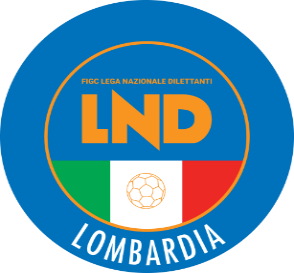 COMITATO REGIONALE LOMBARDIAVia RICCARDO PITTERI n° 95/2 20134 MILANO   Tel. 02.21722.899Sito Internet: lombardia.lnd.it   crllnd@pec.comitatoregionalelombardia.itCanale Telegram @lndlombardiaFacebook: Figc Lnd LombardiaSegreteria e Programmazione Gare:Tel. 02.21722.202-204 - Fax 02.21722.233 - E.mail: affarigeneralicrl@lnd.itTesseramento:Tel. 02.21722.206-207 - Fax 02.21722.231 - E.mail: tesseramentocrl@lnd.ittesseramento@pec.comitatoregionalelombardia.itSportello Unico:Tel. 02.21722.261-209 - Fax 02.21722.230 – E.mail: societacrl@lnd.it  Ufficio Stampa e Pubbliche relazioni:Tel./Fax 02.21722.205 - 347.4406339 - E.mail: ustampacrl@lnd.itServizio Pronto A.I.A.:Tel. 02.21722410Giudice Sportivo Territoriale:giudicesportivocrl@pec.comitatoregionalelombardia.itCorte d’Appello Territoriale:cortedappello.tribunaleterritoriale@pec.comitatoregionalelombardia.itStagione Sportiva 2022/2023Comunicato Ufficiale N° 29 del 13/10/2022Stagione Sportiva 2022/2023Comunicato Ufficiale N° 29 del 13/10/2022Stagione Sportiva 2022/2023Comunicato Ufficiale N° 29 del 13/10/2022954924A.S.D. BLACK SOULS947086A.S.D. REAL SAN DONATO 2017934130A.S.D. AURORA FONTANELLAA.S.D. LECCO CALCIO A 5MARESKA FONTANA MANUEL13/12/2006G.S.D. PRALBOINOMICHELINO CIRO09/09/2007U.S. CALCINATOBASSANI MATTIA04/12/20063946448BIANCHI FRANCESCO28/01/1988ASD C. CARUGATE6994779CORTINOVIS DAVIDE04/05/2001A.S.D. ZOGNESE2095781DERGAL SALAH EDDINE07/08/2002U.S.D. SCANZOROSCIATE CALCIO5408384DI LERNIA SIMONE06/01/2000A.S.D. ALBUZZANO5728843FIORAVANTI RAKESH14/11/2001U.S.D. CITTA’ DI CORNATE2098188GRAZIOLI DAVIDE26/04/1999A.S.D. SAN BERNARDO CALCIO6838157KAMRI HAITAM11/07/2004S.S. LEONCELLI A.S.D.2683625LONGHINI LUCA29/05/2001A.S.D. ZOGNESE6644884LOUATI MEHER05/11/2001A.S.D. ALBONESE POLISPORTIVA5804342MEREU SIMONE12/04/2002G.S. RONDO DINAMO6528033OSSOLA JACOPO24/09/2000U.S.D. GRAVELLONESE6996073PARISI MIRKO27/06/1997A.S.D. REAL TREZZANO4166086PORCARI MICHELE31/12/1994S.S.D. SANGIULIANO CVS A R.L.4022564SAMBUSIDA ALESSANDRO11/06/1993A.S.D. CASALE CREMASCO5800993TADI GIACOMO04/12/2000A.S.D. SAN BERNARDO CALCIO2705726TASSO GABRIELE GIULIANO14/04/2005A.S.D. VIGEVANO CALCIO 19214833422TUNDO NICCOLO28/08/1994A.C.D. ALBIATESE5409696VECCHI LORENZO31/05/1999A.S.D. SAN BERNARDO CALCIO2088356ZANINI MATTEO25/10/1999A.S.D. SABBIO BERGAMASCO5655627ABALE PAOLO22/01/2000S.S.D. MAPELLO A R.L.5642777GRANDIS NICOLO19/03/2000U.S. TAVERNOLA5821856MANFREDI DAVIDE11/02/2003A.S.D. OLIMPIC TREZZANESE5818505FERIOLI MATTIA24/03/2002A.C.D. BESNATESE2224299GIUDICI STEFANO20/04/2007ASCD TORINO CLUB MARCO PAROLOACCADEMIAPAVESE SAN GENESIOBERNINI NICOLO’OFFANENGHESELITCAN MIHAILARAIA MANUELOLTREPO’ FDCVILLONI LUCAVELAJ IGLIPAVIA 1912FERRONI ROBERTOALTABRIANZA TAVERNERIOFERRARIO GIOSUE’PREVALLEBISHA TOMASARDOR LAZZATEFERLONI GIACOMOREZZATOPERANI GIUSEPPEBASE 96CAPPANERA RICCARDOROVATOMAFFEIS RICCARDOBEDIZZOLESENDOCI SHNAJDERSARONNOZANOTTI DAVIDEBRIANZA OLGINATESECONSOLONI LEONARDOSESTESE MACCHI NICOLO’GALBUSERA TOMMASOSOLBIATESE CALCIO 1911DOMINICI NICOLO’CALCIO CLUB MILANONATALE FABIOMINUZZI TOMMASOCARAVAGGIOFADIGATI MATTIASONCINESELANZI EDDYCASATI CALCIO ARCOREPREZIOSO SIMONETRITIUMBARZAGO NICCOLO’CITTA’ DI SEGRATEBATTAGLIA MATTIAVALCALEPIONDAO MAMADOU L.ESPERIA LOMAZZOPISANI LUCAVERBANO CALCIOFEDERICI ALESSANDROGAVIRATE CALCIOFALL MOUHAMEDVERGIATESELAZZAR MIHAI E.MUNICCHI LUCA M.VIGHENZI CALCIOBORRA ELIALEONGERVASONI MIRCOMUBARAK MUBYLUCIANO MANARAASSAMOI MARCELINTIRELLI MANUELMAGENTARIMBU CHRISTIANVIS NOVA GIUSSANOFORESTI LORENZOMARIANO CALCIOMICCOLI LORENZOVOBARNOPEROSINI NICOLANUOVA SONDRIOMULETTA DAVIDEVOGHERESELANZI IACOPOVIVIANI ANDREALENTATESELORUSSO LORENZOGIRONE BA partire dal 17/10/2022La Società A.C.D.  CAVENAGOdisputerà le gare casalinghe di CAMPIONATO sul campo:COMUNALE “GAETANO SCIREA” (Codice 1339)Erba ARTIFICIALEIn via DE COURBERTIN n°4 – CAVENAGO DI BRIANZA (MB)GIRONE DLa Società C.P.C SAN LAZZAROdisputerà le gare casalinghe di CAMPIONATOINDISTINTAMENTE sui campi:C.S. COMUNALE “MIGLIARETTO” n°1 (Codice 2144)CAMPO “NUOVO MIGLIARETTO” (Codice 2248)In via LEARCO GUERRA Snc - MANTOVA (MN)GIRONE BLa Società A.S.D.  ARDITA CITTADELLA 1934disputerà le gare casalinghe di CAMPIONATO alle ore 15:30 sullo stesso campoGIRONE MLa Società CALCIO CINISELLO SSD A RLdisputerà le gare casalinghe di CAMPIONATO sul campoCOMUNALE “M. VAGHI” n°2 (Codice 1787) – Erba ARTIFICIALEIn via PO n°55 – CESANO MADERNO Frazione MOLINELLO (MB)GIRONE MA partire dal 30/10/2022La Società A.S.D.  JUVENILIA SPORT CLUBdisputerà le gare casalinghe di CAMPIONATO alle ore 15:30 sullo stesso campoGIRONE MA partire dal 30/10/2022La Società POLISPORTIVA CGB SSDRLdisputerà le gare casalinghe di CAMPIONATO alle ore 15:30 sullo stesso campoGIRONE BLa Società A.S.D. ESPERIA LOMAZZO CALCIOdisputerà le gare casalinghe di CAMPIONATOINDISTINTAMENTE sui campi:C.S. COMUNALE CAMPO n°1 (Codice 588)C.S. COMUNALE CAMPO n°2 (Codice 1394)In via DEL FILAGNO n°2 - LOMAZZO (CO)GIRONE DLa Società G.S.D. PALADINAdisputerà le gare casalinghe di CAMPIONATO alle ore 17:15 sul campoGIRONE DA partire dal 1/11/2022 fino al 31/03/2023La Società A.S.D. TREZZOdisputerà le gare casalinghe di CAMPIONATO alle ore 18:30 sul campoC.S. COMUNALE (Codice 1218) – Erba ARTIFICIALEIn via GRIGNANO n°24 – CAPRIATE SAN GERVASIO (BG)GIRONE FA partire dal 22/10/2022La Società C.P.C. SAN LAZZAROdisputerà le gare casalinghe di CAMPIONATO sul campo:CAMPO “NUOVO MIGLIARETTO” (Codice 2248)e utilizzerà INDISTINTAMENTE il campo:C.S. COMUNALE “MIGLIARETTO” n°3 (Codice 2247)In via LEARCO GUERRA Snc - MANTOVA (MN)GIRONE CA partire dal 17/10/2022La Società A.C.D.  CAVENAGOdisputerà le gare casalinghe di CAMPIONATO sul campo:COMUNALE “GAETANO SCIREA” (Codice 1339)Erba ARTIFICIALEIn via DE COURBERTIN n°4 – CAVENAGO DI BRIANZA (MB)GIRONE ALa Società A.C.D.  SEDRIANOdisputerà le gare casalinghe di CAMPIONATO alle ore 14:30 sullo stesso campoGIRONE AA partire dal 30/10/2022La Società A.S.D. GORLA MINOREdisputerà le gare casalinghe di CAMPIONATO alle ore 15:30 sullo stesso campoGIRONE AA partire dal 12/11/2022La Società A.C. MONZA S.P.A.disputerà le gare casalinghe di CAMPIONATO sul campo:C.S. “MONZELLO” n°5 (Codice 1784)In via RAGAZZI del ‘99 n°14 - MONZA (MB)GIRONE BLa Società A.C. MONZA S.P.A.disputerà le gare casalinghe di CAMPIONATO sul campo:C.S. “MONZELLO” n°5 (Codice 1784)In via RAGAZZI del ‘99 n°14 - MONZA (MB)GIRONE BA partire dal 29/10/2022La Società A.S.D. REAL MEDA CFdisputerà le gare casalinghe di CAMPIONATO alle ore 17:30 sullo stesso campoGIRONE BLa Società A.C. MONZA S.P.A.disputerà le gare casalinghe di CAMPIONATO sul campo:C.S. “MONZELLO” n°5 (Codice 1784)In via RAGAZZI del ‘99 n°14 - MONZA (MB)3072077BELESHI DEVID17/02/2012F.C.D. ENOTRIA 1908 SSDARL3244831CAFORIO ALEXANDER30/09/2010S.C. ANTONIANA2819050CATTANEO LORENZO03/10/2010A.S.D. VALBASCA LIPOMO2991913CHERCHI ANDREA01/06/2010SSDARL VARESINA SPORT C.V.3139601CIOFFARI RICCARDO26/08/2012S.S.D. ACADEMY PRO SESTO ARL2962465CONTE ALESSIO19/02/2010A.S.D. REAL MILANO3251801D’AMICO NICOLAS01/08/2013F.C.D. ENOTRIA 1908 SSDARL2786564DESSI RICCARDO22/04/2010S.S.D. AUSONIA 19313341230EL ADLA SOUFIANE16/10/2011U.S. BOSTO3258164LANFRANCONI MATTEO04/01/2012A.S.D. HELLAS TORRAZZA3806854MAZZEI LETICIA MARIA12/12/2013A.C. MAZZO 80 SSDRL3226922MICHELINI LORENZO19/04/2010POL. TORBOLE CASAGLIA2857643PARMA THOMAS10/12/2010S.S.D. CENTRO SCHIAFFINO 1988SRL2875003RESCHIGLIAN LUCA04/04/2011F.C. LAVENO MOMBELLO3110344SBERGO TOMMASO ALFREDO21/02/2011A.S. TICINIA ROBECCHETTO3422816SCHIEPPATI FILIPPO16/03/2012S.S.D. VALCALEPIO JUNIOR SRL2780154TOMASINI FILIPPO06/06/2010A.S.D. ACCADEMIA VARESINA2495780COLOMBO ANDREA25/09/2006U.S.D. CASATESE3250815RAMELLA JACOPO21/05/2013A.C. PAVIA 1911 S.S.D. A R.L.2175051DE LUCA VITTORIO13/05/2006U.S.D. CASATESE2720513FRIGERIO GIOELE14/10/2006A.S.D. UNIVERSAL SOLARO3270354INSOGNA LORENZO06/05/2012ASD CITTADELLA 19453709335ISMAILI ALAOUI MAROINE07/10/2010A.S.D. POLISPORTIVA DELLESE3207691MANDORLO MATHIAS10/07/2012A.S.D. UNIVERSAL SOLARO3635531RITONDALE MARTINA05/04/2012SSDARL VARESINA SPORT C.V.3816641SCIANCALEPORE FRANCESCO27/03/2011POL. INTERCOMUNALE3020896MANCINI PIETRO SANTO06/07/2007A.S.D. CALCIO CLUB MILANO2599353CANNAROZZO PIETRO03/12/2007A.S.D. CALCIO CLUB MILANO2495780COLOMBO ANDREA25/09/2006U.S.D. CASATESEN°DENOMINAZIONE TORNEOSOCIETÀ ORGANIZZATRICECATEGORIADATA INIZIODATA FINE79NORDA CUPUS VILLA CORTESENP13.11.22      -801° TEST MATCH CUPPOLISPORTEVENTINE-P-PC23.10.2213.11.228134° EDIZIONE PALUMBOALCIONE MILANORA14.12.2221.12.22Amichevoli o partecipazione a tornei Amichevoli o partecipazione a tornei Richiesta gare amichevoli                                                             8 giorni lavorativiRichiesta autorizzazione partecipazione tornei all’estero 45 giorni lavorativiRichiesta gare amichevoli all’estero45 giorni lavorativiAutorizzazione Tornei che si svolgono in ITALIAAutorizzazione Tornei che si svolgono in ITALIARegionali45 giorni lavorativiNazionali70 giorni lavorativiInternazionali                                                                      70 giorni lavorativiACCADEMIA PAVESECAPIZZI LORENZOCITTA’ DI SEGRATEBRUCATO GIACOMOLIBERALI RICCARDOSILVESTRI SIMONEMAMONE LORENZOCALCIO CLUB MILANOGIANNATTASIO VALERIOALCIONEFARDIN GIULIOCREMAVALDAMERI TOMMASOHOLOVKO NICOLO’VALLETTI FABRIZIOVILLANUEVA BRAVO JEREMYCANTU SAN PAOLOPANASCI FRANCOISEALDINICALLEA MANOLOMACALLESIVARGIOLU RICCARDOMARNATI SEBASTIANOMASSERONI MARCHESEINFRANO ALESSIOTEDONE LORENZOMAZZO 80TOLEDO EMILIANO D.AUSONIA 1931GAZZONI LUCAMILANO FOOTBALL ACADEMYMARULLI FEDERICOMORATTI FILIPPOROZZANO CALCIOSABEI MATTIABRIANZA OLGINATESEARRIGONI NERI PAOLOSAN GIULIANO CBSBONETTI DAVIDEBRAGA TOMMASOSANT’ANGELORAMA LUISMAGGIONI ALESSANDROSCHIAFFINO 1988FERNANDO PORUTAGE IANCASATESECEREDA MATTIASEGUROANGILERI SAMUELECASTELLANZESEMORTARINO ANDREAPITISSI ALESSANDROVIGNA GABRIELESESTESE CALCIOCLEMENTI THOMASCEDRATESENIOLA ANDREASOLBIATESELEDDA ANDREAZULLO LORENZOVARESINA SPORTDELLA VALLE STEFANOCENTRO SCHUSTERLA VIOLA JACOPOMASTRODONATO LORENZOCIMIANO BENVENUTO MICHELANGELOVIGOR MILANOTADINI LUCAPINO MATTEO1913 SEREGNOGUIDI RICCARDOGIRONE DLa Società A.C. ASOLAdisputerà le gare casalinghe di CAMPIONATOINDISTINTAMENTE sui campi:C.S. COMUNALE “MIGLIARETTO” n°1 (Codice 2144)CAMPO “NUOVO MIGLIARETTO” (Codice 2248)In via LEARCO GUERRA Snc - MANTOVA (MN)GIRONE ALa Società SSDARL CEDRATESE CALCIO 1985disputerà le gare casalinghe di CAMPIONATO alle ore 14:30 sullo stesso campoData GaraN° Gior.Squadra 1Squadra 2Data Orig.Ora Var.Ora Orig.Impianto19/10/20224 AREZZATO CALCIO DORCILIVERGHE MAZZANO25/09/202220:3015:30Data GaraN° Gior.Squadra 1Squadra 2Data Orig.Ora Var.Ora Orig.Impianto16/10/20227 AMAGENTAVERGIATESE SSDARL15:30C.S.COMUNALE-(E.A-D) ROBECCHETTO CON INDUNO VIA UGO FOSCOLO, SNC16/10/20227 APAVIA 1911 S.S.D. A R.L.CALVAIRATE15:30COMUNALE "DANTE MERLO" VIGEVANO VIA MONTE GRAPPA, 2416/10/20227 APONTELAMBRESEOLTREPO FBC19:3015:3023/10/20228 AVERGIATESE SSDARLSESTESE CALCIO15:30C.S."ATLETI AZZURRI D'ITALIA" GALLARATE VIA DEI SALICI,2930/10/20229 AARDOR LAZZATEGAVIRATE CALCIO15:0014:3002/11/202217 AMUGGIOVIRTUS BINASCO A.S.D.20:0014:30Data GaraN° Gior.Squadra 1Squadra 2Data Orig.Ora Var.Ora Orig.Impianto22/10/20228 ATRITIUM CALCIO 1908 A RLLEON SSD A R.L.23/10/202215:0015:3029/10/20229 ALEON SSD A R.L.ZINGONIA VERDELLINO30/10/202220:3014:3002/11/202217 ACLUB MILANESECISANESE20:3014:3002/11/202217 ALUCIANO MANARAFORZA E COSTANZA 190520:3014:30Data GaraN° Gior.Squadra 1Squadra 2Data Orig.Ora Var.Ora Orig.Impianto16/10/20227 ACAZZAGOBORNATO CALCIOCASTIGLIONE A.S.D.15:30CAMPO SPORTIVO COMUNALE N.1 PASSIRANO VIA BACHELET,823/10/20228 AROVATO CALCIOVOBARNO15:30C.S.CAMPO MAGGIORE (E.A.-D) ROVATO VIA DEI PLATANI29/10/20229 ACILIVERGHE MAZZANOCAZZAGOBORNATO CALCIO30/10/202220:3014:30COMUNALE "STERILGARDA"CAMPO B MAZZANO LOC.MOLINETTO VIA MAZZINI,7729/10/20229 AVOBARNOBEDIZZOLESE30/10/202214:3002/11/202217 AR.C. CODOGNO 1908VOBARNO19:0014:3002/11/202217 AREZZATO CALCIO DORBEDIZZOLESE20:3014:30COTELLO DANIEL MATIAS(TRITIUM CALCIO 1908 A RL) MASTROLONARDO AGOSTINO(VIS NOVA GIUSSANO) DE TONI ANDREA(AVC VOGHERESE 1919) MAZZUREGA MATTIA(BEDIZZOLESE) GIOSA ANTONIO(CAST BRESCIA) GIORGI FEDERICO(DARFO BOARIO S.R.L.SSD.) BRAMBILLA ANDREA(MAPELLO A R.L.) BOVO MATTEO(TREVIGLIESE A.S.D.) SECK BABA NDAW(VOBARNO) ZANOLA CHRISTIAN(PREVALLE) DAMO SIMONE(VIRTUS BINASCO A.S.D.) BONACINA MATTEO(ZINGONIA VERDELLINO) PRINCIPI ANDREA(CALCIO CLUB MILANO) CORTINOVIS LORENZO(G.S. VERTOVESE) LUZZANA PIERANGELO(JUVENES PRADALUNGHESE) RUGGERI MATTEO(JUVENES PRADALUNGHESE) CAPELLI THOMAS(MAPELLO A R.L.) CAFERRI LEONARDO(MUGGIO) MAMONE ROBERTO(REZZATO CALCIO DOR) BONARDI MATTEO(ROVATO CALCIO) GULLOTTA MANUEL(TREVIGLIESE A.S.D.) BAGGI PIERALESSANDRO(U.S.CALCIO SAN PELLEGRINO) ROCCA RICCARDO(U.S.CALCIO SAN PELLEGRINO) PEROSINI NICOLA(VOBARNO) Data GaraN° Gior.Squadra 1Squadra 2Data Orig.Ora Var.Ora Orig.Impianto16/10/20227 AAMICI DELLO SPORTESPERIA LOMAZZO CALCIO15:30CENTRO SPORTIVO COMUNALE MAGNAGO VIA EUGENIO MONTALE16/10/20227 AMEDA 1913BARANZATESE 194821:0017:30Data GaraN° Gior.Squadra 1Squadra 2Data Orig.Ora Var.Ora Orig.Impianto16/10/20227 ASPERANZA AGRATEGALBIATE 197419:0015:3023/10/20228 ACAVENAGOMISSAGLIA MARESSO15:30COM."GAETANO SCIREA" (E.A.) CAVENAGO DI BRIANZA VIA DE COUBERTIN 4Data GaraN° Gior.Squadra 1Squadra 2Data Orig.Ora Var.Ora Orig.Impianto06/11/202210 AA.C.O.S. TREVIGLIO CALCIOSPORT CASAZZA15:3014:30Data GaraN° Gior.Squadra 1Squadra 2Data Orig.Ora Var.Ora Orig.Impianto16/10/20227 AROZZANO CALCIO SRL SSDBARONA SPORTING 197114:3015:30C.S.COM.GREPPI DAJELLI -(E.A) MILANO VIALE FAENZA 7MARCON MAURO(AURORA C.M.C. UBOLDESE) DE GIORGI FABIO GINO(MORAZZONE) ALTARELLI PIETRO(SPERANZA AGRATE) GOMEZ GONZALEZ ARNOLDO JOSSE(ISPRA CALCIO) CASTOLDI MATTIA(LANDRIANO 1983) SAVARESE EROS(VALLEOLONA) COLOMBO ALESSANDRO(A.CASATI CALCIO ARCORE) ELMANSOURY ABDELLAH(AZZANO F.GRASSOBBIO) SCILINGO ANDREA(BASE 96 SEVESO) FUMAGALLI LUCA(CINISELLO) ALBERICCI SIMONE(CONCOREZZESE) BORDOGNA RICCARDO(CONCOREZZESE) PARMA SIMONE(CONCOREZZESE) MURA NICOLO(FROG MILANO) ESMAIL ALAA ELDIN(LA SPEZIA CALCIO) GALBIATI ROBERTO(MISSAGLIA MARESSO) BELLESI MARCO(NUOVA VALSABBIA) FLORES RIVAS RICARDO SANTIAG(PAULLESE CALCIO) DE GRANDI FRANCESCO(RHODENSE) AZZALI ANDREA(SAN LAZZARO) BOVOLENTA ERIC(SEDRIANO) SECRETI ALESSANDRO(SEDRIANO) CESAROTTI ANDREA(SENNA GLORIA) RADAELLI DARIO(SENNA GLORIA) VAVASSORI ROBERTO(CIVIDATESE) IACOPETTA STEFANO(CONCOREZZESE) MEREGALLI JACOPO(A.C.O.S. TREVIGLIO CALCIO) RAMOS FORTES KLEDY DANIEL(ACCADEMIA CALCIO VITTUONE) VAGO ALESSANDRO(ACCADEMIA INVERUNO) BUONAIUTO ANTONIO(ASOLA A.S.D.) DI MAIO ALESSANDRO(ASSAGO A.S.D.) MARUKKU UDARA DEEPTHA(BORGOSATOLLO) SCALVINI FRANCESCO(CELLATICA) GHELLER RICCARDO(FBC SARONNO CALCIO 1910) CASTAGNOZZI DAVIDE(OLIMPIC TREZZANESE) GAGLIARDINI ANDREA(OLIMPIC TREZZANESE) BELOTTI GIORGIO(ORCEANA CALCIO) SCANDELLI MATTEO(PAGAZZANESE) DE GRANDI FRANCESCO(RHODENSE) AQUILANTE CLAUDIO(SENNA GLORIA) MARCHESI DAVIDE(SPORT CASAZZA) MANZONI ALESSIO(US SCANNABUESE ASD) BOATENG DYLAN(VIGHENZI CALCIO) Data GaraN° Gior.Squadra 1Squadra 2Data Orig.Ora Var.Ora Orig.Impianto13/10/20221 AFBC SARONNO CALCIO 1910MARIANO CALCIO20:45COMUNALE "GIANNI BRERA"(E.A) LAZZATE VIA FRANCO LARATTAData GaraN° Gior.Squadra 1Squadra 2Data Orig.Ora Var.Ora Orig.Impianto27/10/20221 AATLETICO QMCREAL MELEGNANO 192804/09/202220:3015:30C.S.COMUNALE "GARBIELLO" CERVIGNANO D'ADDA VIA FANFULLAData GaraN° Gior.Squadra 1Squadra 2Data Orig.Ora Var.Ora Orig.Impianto30/10/20229 AARDITA CITTADELLA 1934PORLEZZESE15:3014:30Data GaraN° Gior.Squadra 1Squadra 2Data Orig.Ora Var.Ora Orig.Impianto16/10/20227 ALORETOSOVERE CALCIO19:0015:30C.S.COMUNALE LONGUELO (E.A-D) BERGAMO Q.RE LONGUELO VIA LOCHIS16/10/20227 APIAN CAMUNOMOZZO15:30C.S.COMUNALE CIVIDATE CAMUNO VIA CADUTI DEL LAVOROData GaraN° Gior.Squadra 1Squadra 2Data Orig.Ora Var.Ora Orig.Impianto23/10/20228 AROMANO BANCOGARLASCO 1976 ASD15:3001/11/20229 AROMANO BANCOU.S. CASTELNOVETTO30/10/202214:30Data GaraN° Gior.Squadra 1Squadra 2Data Orig.Ora Var.Ora Orig.Impianto16/10/20227 ACENTRO SCHUSTERSESTO 201217:3015:30C.S."LEONE XIII"(E.A) MILANO VIA ROSSETTI 4Data GaraN° Gior.Squadra 1Squadra 2Data Orig.Ora Var.Ora Orig.Impianto23/10/20228 AAUSONIAAFFORESE15:3023/10/20228 ACALCIO CINISELLO SSD A RLPALAZZOLO MILANESE15:30COMUNALE "M.VAGHI" N.2 (E.A) CESANO MADERNO FRAZ.MOLINELLO VIA PO, 5530/10/20229 APOLISPORTIVA CGB SSDRLJUVENILIA SPORT CLUB15:3014:3006/11/202210 AJUVENILIA SPORT CLUBDI PO VIMERCATESE15:3014:30ONORINI DAVIDE(CHIARI) ROSSINI DAVIDE(CHIARI) PRATI GABRIELE(CHIARI) AMADORI MARCO(CASTELVETRO INCROCIATELLO) ASMONTI DAVIDE(CENTRO SCHUSTER) BONORA MARCO(VIRTUS INZAGO) ANZANI STEFANO(GIOVANILE CANZESE) CONSOLI FLAVIO(MONVICO A.S.D.) MAVILLONIO FELICE(GIOVANILE CANZESE) CIBIN ROBERTO(QUINTO ROMANO A.S.D.) MAGGI MARCO(BARBAIANA) LEONI RICCARDO(CALCIO MENAGGIO 1920) PANELLA ANTONIO(PRALBOINO) PREATONI SIMONE(REAL MELEGNANO 1928) IERVOLINO NICOLO(CASSINA CALCIO) MENNI FEDERICO(CORBETTA F.C.) DE FRANCESCHI ANDREA(ORATORIO CALVENZANO) ZAINI ELIA(SALVIROLA) CARRARO ANDREA(ACCADEMIA BMV) ROSOLEN SAMUELE(ALBUZZANO) ZANOTTA MARCO(ALTO LARIO CALCIO) PACI ALESSANDRO(C.O.B. 91) SCHINGO MARIO ENZO(C.O.B. 91) MARTIGNONI SAMUELE(CALCIO BOSTO) ZANOTTA ALESSANDRO(CALCIO MENAGGIO 1920) BRAMATI RICCARDO(CASSINA CALCIO) ELLI FABRIZIO(CASSINA CALCIO) SANVITO MIRKO(CASSINA NUOVA) SAYAIH NABIL(CASTELVETRO INCROCIATELLO) GHAZOUANI HEZZI HAKIM(CASTREZZATO) CIPELLETTI MATTEO(CHIEVE A.S.D.) GRITTI GABRIELE(CORTENOVA A.S.D.) MANZONI CHRISTIAN(FISSIRAGA A.S.D.) RUSSO FRANCESCO(FOLGORE LEGNANO) POZZI MICHELE(GROSIO) CERUTTI EDOARDO(LAVENO MOMBELLO) SCHIAVINA EDOARDO(LESMO SSD ARL) PACILLI MATTEO(LOCATE) FUSARI LUCA(OFFANENGO A.S.D.) VANOTTI LUCA(OLYMPIC MORBEGNO) TIRERA DJIBRIL(ORATORIO SAN MICHELE) LOMBINO TIZIANO(ORIESE) DANZO FABIO(POLISPORTIVA CGB SSDRL) DE SANZO STEFANO(REAL VANZAGHESEMANTEGAZZA) BOSCHETTO MIRKO(ROVELLASCA 1910 VICTOR B.) OLIVEIRA FARIAS ANDRE(S.MARCO) SALMOIRAGHI NICOLA(S.MARCO) BIANCHI GIANLUCA(SOMAGLIA) SCHIAVONE MATTEO(SS FRANCO SCARIONI 1925) GRECO EMANUELE(VALERA FRATTA) SPREAFICO RICCARDO(VIRTUS INZAGO) MOSCA ALESSANDRO(ZOGNESE) RONCARI ALESSIO(LAVENO MOMBELLO) RIOLO FILIPPO(ROVELLASCA 1910 VICTOR B.) MERLINI SIMONE DANILO(CANTU SANPAOLO) PISHA ARMAN(SERENISSIMA 1918) DESOGUS CHRISTIAN(DB CALCIO CESANO MADERNO) CALABRESI SIMONE(GIOVANILE CANZESE) GANDINI CLAUDIO(GIOVANILE LUNGAVILLA) FRASCOLI ANDREA(LAVENO MOMBELLO) JAMMEH EBRIMA(OLIMPIA TRESIANA 2022) IORFIDA NAZZARENO(S.MARCO) DE SIMEIS MATTIA(ALBUZZANO) BERTONI MATTIA(BAGNOLESE) PRATI GABRIELE(CHIARI) NASATTI NICOLA(PALADINA) RUGGIERO DANIELE(POLISPORTIVA ORATORIO 2B) CHIEREGATO MARCO(ACCADEMIA GERA D ADDA) MIRELLI LORENZO(ACCADEMIA MILANESE) TACCONI RICCARDO(ATHLETIC PAVIA A.R.L.) LARDERA DAVIDE(CALCIO CINISELLO SSD A RL) CASTELLI LUCA(CALCISTICA VALTENESI) FRANCESCONI SIMONE(CASTENEDOLESE) CATALFIO DANIEL(COLOGNO) PELIZZARI TASINATO DYLAN(FARA OLIVANA CON SOLA) NEFZAOUI AHMED(FISSIRAGA A.S.D.) AIROLDI FILIPPO(FOOTBALL CLUB CERNUSCO) HAMATAJ ANXHELO(LUINO 1910) VISCONTI LORENZO(LUINO 1910) LUCIANO LORENZO(MONNET XENIA SPORT) STIGLIANO EMANUELE(MONNET XENIA SPORT) PEROLI MARCO(MONVICO A.S.D.) DE MADDALENA MANUEL(OLIMPIA TRESIANA 2022) D AURIA MARCO(OSL CALCIO GARBAGNATE) JAKUPI REJAN(PAVONESE CIGOLESE) GAROFALO GIOVANNI(PORLEZZESE) BONIZZI DAVIDE(S.BIAGIO) CARELLA LEONARDO(SALUS ET VIRTUS TURATE) BONGIORNO ALESSIO(SANGIULIANO CVS A R.L.) SERRA MATTEO(SIZIANO LANTERNA) NONNI ABDOULAYE(SOMAGLIA) ALBANESE DANILO(TURBIGHESE 1921) MAZZOLENI CRISTIAN(ZOGNESE) Data GaraN° Gior.Squadra 1Squadra 2Data Orig.Ora Var.Ora Orig.Impianto02/11/20222 AGALLARATE CALCIOUNION VILLA CASSANO20:30C.S."ATLETI AZZURRI D'ITALIA" GALLARATE VIA DEI SALICI,29Data GaraN° Gior.Squadra 1Squadra 2Data Orig.Ora Var.Ora Orig.Impianto13/10/20221 ABOVISIO MASCIAGOLA DOMINANTE21:00Data GaraN° Gior.Squadra 1Squadra 2Data Orig.Ora Var.Ora Orig.Impianto17/11/20221 RORATORIO CALVENZANOSERGNANESE14:3017:00Data GaraN° Gior.Squadra 1Squadra 2Data Orig.Ora Var.Ora Orig.Impianto02/11/20222 AMONTANASO LOMBARDOORIESE20:30Data GaraN° Gior.Squadra 1Squadra 2Data Orig.Ora Var.Ora Orig.Impianto19/10/20222 ABUSNAGOCENTRO SPORTIVO VILLANOVA29/09/202220:30Data GaraN° Gior.Squadra 1Squadra 2Data Orig.Ora Var.Ora Orig.Impianto19/10/20222 APOZZO CALCIOVAPRIO CALCIO29/09/202220:30Data GaraN° Gior.Squadra 1Squadra 2Data Orig.Ora Var.Ora Orig.Impianto13/10/20223 ACASSINA RIZZARDIPRO OLGIATE 197120:3017:00CENTRO SPORT.COMUNALE N.1 GUANZATE VIA ROMA 37Data GaraN° Gior.Squadra 1Squadra 2Data Orig.Ora Var.Ora Orig.Impianto13/10/20223 ACESANO MADERNOVIRTUS CALCIO CERMENATE20:30CAMPO SPORTIVO PARROCCHIALE CESANO MADERNO VIA S.CARLO BORROMEO, 24Data GaraN° Gior.Squadra 1Squadra 2Data Orig.Ora Var.Ora Orig.Impianto13/10/20223 AC.O.S.O.V.ALBIATESE21:0017:00C.S.COMUN. MASSIMO CASTOLDI N1 VILLASANTA VIA MAMELI N.8Data GaraN° Gior.Squadra 1Squadra 2Data Orig.Ora Var.Ora Orig.Impianto13/10/20223 AORATORIO MERONEORATORIO BULCIAGO TABIAGO20:30CENTRO SPORTIVO COMUNALE-(E.A) PONTE LAMBRO VIA GERETT AL LAMBRO,7Data GaraN° Gior.Squadra 1Squadra 2Data Orig.Ora Var.Ora Orig.Impianto13/10/20223 AORATORI LECCO ALTAPONTIDA BRIANTEA21:0020:30Data GaraN° Gior.Squadra 1Squadra 2Data Orig.Ora Var.Ora Orig.Impianto13/10/20223 AORATORIO VERDELLOCOMUN NUOVO20:3017:00COMUNALE"C.CARMINATI"N.2 (E.A) FILAGO VIA ANTONIO LOCATELLI,42Data GaraN° Gior.Squadra 1Squadra 2Data Orig.Ora Var.Ora Orig.Impianto13/10/20223 AIMMACOLATA ALZANOSORISOLESE A.S.D.20:30C.S.PARROCCHIALE (E.A) ALZANO LOMBARDO FRAZIONE NESE VIA MONTELUNGO 3Data GaraN° Gior.Squadra 1Squadra 2Data Orig.Ora Var.Ora Orig.Impianto13/10/20223 ABARIANESE A.S.D.FARESE 192120:3017:00C.S.COMUNALE - CAMPO N.1 MISANO DI GERA D'ADDA VIA ALDO MORO,7Data GaraN° Gior.Squadra 1Squadra 2Data Orig.Ora Var.Ora Orig.Impianto13/10/20223 ASAN CRISOSTOMOSANT'AMBROEUS F.C.21:0020:3019/10/20223 AAGRISPORTMACALLESI 192713/10/202221:0020:30C.S.COM. "G.MAURO" (E.A.) MILANO VIA USSI 18Data GaraN° Gior.Squadra 1Squadra 2Data Orig.Ora Var.Ora Orig.Impianto13/10/20223 ASPINESE ORATORIOZELO BUON PERSICO 197420:4520:30Data GaraN° Gior.Squadra 1Squadra 2Data Orig.Ora Var.Ora Orig.Impianto13/10/20223 ACITTA DI OPERARIOZZESE20:30C.S.COMUNALE N.1 (E.A-D) OPERA VIA F.LLI CERVI 1Data GaraN° Gior.Squadra 1Squadra 2Data Orig.Ora Var.Ora Orig.Impianto19/10/20223 AENOTRIA 1908 SSDARLATLETICO SESTO FC29/09/202220:30Data GaraN° Gior.Squadra 1Squadra 2Data Orig.Ora Var.Ora Orig.Impianto13/10/20223 ALE AQUILEATLETICO CASTIGLIONE ASD29/09/202220:30Data GaraN° Gior.Squadra 1Squadra 2Data Orig.Ora Var.Ora Orig.Impianto15/10/20225 AGAVIRATE CALCIOSEDRIANO15:00CAMPO SPORTIVO "A.RIBOLZI" N.1 TRAVEDONA MONATE VIA VERGA 1Data GaraN° Gior.Squadra 1Squadra 2Data Orig.Ora Var.Ora Orig.Impianto15/10/20225 ACARPENEDOLO SSDSRLOSPITALETTO S.S.D.S.R.L.16:00C.S. COMUNALE "PRESTINI" ACQUAFREDDA VIA CIMITERO 615/10/20225 ACAZZAGOBORNATO CALCIODARFO BOARIO S.R.L.SSD.15:3016:00CAMPO SPORTIVO COMUNALE FRAZ.BORNATO VIA PERONI15/10/20225 AGOVERNOLESEVIGHENZI CALCIO15:30CAMPO SPORTIVO COMUNALE RONCOFERRARO-CASTELLETTO BORGO VIA MONTANARI 1Data GaraN° Gior.Squadra 1Squadra 2Data Orig.Ora Var.Ora Orig.Impianto15/10/20225 ACENTRO SCHUSTERACCADEMIAPAVESE S.GENESIO17:4515:00C.S."LEONE XIII"(E.A) MILANO VIA ROSSETTI 422/10/20226 ALA SPEZIA CALCIOCITTA DI VIGEVANO S.R.L.16:3018:0022/10/20226 AR.C. CODOGNO 1908CITTA DI SEGRATE15:00COMUNALE SANTO STEFANO LODIGIANO VIA MARGHERITA CARENZICOLUCCINO CARMINE(CASALPUSTERLENGO 1947) CAVALIERE ANDREA ELVIO(AVC VOGHERESE 1919) MOROSINI ALDO(CALCIO GORLE A.S.D.) GATTI GIUSEPPE(MAPELLO A R.L.) SAVOLDI PAOLO(CARPENEDOLO SSDSRL) PULLANO FILIPPO(LA SPEZIA CALCIO) DI BELLA GIOVANNI(ACCADEMIA CALCIO VITTUONE) BELOTTI TOMMASO(CALCIO GORLE A.S.D.) PARASCHIV LORENZO RAFFAEL(CASALPUSTERLENGO 1947) REDOLFI ANTONIO(FIORENTE 1946 COLOGNOLA) ZAMBELLI GIORGIO(FIORENTE 1946 COLOGNOLA) MOIOLI LORENZO(LEMINE ALMENNO CALCIO) BENEDETTI MARCO(MAPELLO A R.L.) BOIOCCHI DANNY(MAPELLO A R.L.) SANTAMARIA ANDREA ALDO(MAPELLO A R.L.) TOSCANI LANZI ALESSANDRO(R.C. CODOGNO 1908) TAGLIABUE DAVIDE(SETTIMO MILANESE) RUSCONI ANDREA(BRIANZA OLGINATESE) TRAVERSI GABRIELE(VIGHENZI CALCIO) Data GaraN° Gior.Squadra 1Squadra 2Data Orig.Ora Var.Ora Orig.Impianto26/10/20221 AACADEMY BRIANZAOLGINATESEVIBE RONCHESE03/09/202220:3015:00Data GaraN° Gior.Squadra 1Squadra 2Data Orig.Ora Var.Ora Orig.Impianto18/10/20221 AUNION TEAM S.C.BCASTIGLIONE A.S.D.03/09/202220:3015:00C.S.COMUNALE SAN GIORGIO BIGARELLO VIA MARCONI 18-20Data GaraN° Gior.Squadra 1Squadra 2Data Orig.Ora Var.Ora Orig.Impianto20/10/20221 AALBUZZANOVISCONTEA PAVESE03/09/202220:3015:00Data GaraN° Gior.Squadra 1Squadra 2Data Orig.Ora Var.Ora Orig.Impianto15/10/20227 AARSAGHESEREAL VANZAGHESEMANTEGAZZA15:0018:0022/10/20228 AVALCERESIO A. AUDAXGORLA MINORE15:3016:30Data GaraN° Gior.Squadra 1Squadra 2Data Orig.Ora Var.Ora Orig.Impianto15/10/20227 AMEDA 1913BASE 96 SEVESO16:1515:30Data GaraN° Gior.Squadra 1Squadra 2Data Orig.Ora Var.Ora Orig.Impianto15/10/20227 AACADEMY BRIANZAOLGINATESETALAMONESE15:00C.S. COMUNALE CAMPO 1 CERNUSCO LOMBARDONE VIA LANFRITTO MAGGIONIData GaraN° Gior.Squadra 1Squadra 2Data Orig.Ora Var.Ora Orig.Impianto15/10/20227 AACCADEMIA ISOLABERGAMASCAU.S.CALCIO SAN PELLEGRINO15:0022/10/20228 APALADINAORSA ISEO17:1516:4505/11/202210 ATREZZOFALCO18:3016:15C.S. COMUNALE (E.A) CAPRIATE SAN GERVASIO VIA GRIGNANO,24Data GaraN° Gior.Squadra 1Squadra 2Data Orig.Ora Var.Ora Orig.Impianto15/10/20227 AROVATO CALCIOPRO PALAZZOLO19:3016:00C.S.CAMPO MAGGIORE (E.A.-D) ROVATO VIA DEI PLATANI15/10/20227 ASAN PANCRAZIO CALCIOCELLATICA16:1517:00Data GaraN° Gior.Squadra 1Squadra 2Data Orig.Ora Var.Ora Orig.Impianto15/10/20227 ASAN LAZZAROVEROLESE 191115:00CAMPO "NUOVO MIGLIARETTO" MANTOVA VIA L.GUERRA SNC22/10/20228 AVEROLESE 1911GONZAGA16:0015:30ISTITUTO TECNICO COMMERCIALE VEROLANUOVA VIA ROVETTA29/10/20229 ASAN LAZZAROTORRAZZO MALAGNINO DIGI215:00CAMPO "NUOVO MIGLIARETTO" MANTOVA VIA L.GUERRA SNCData GaraN° Gior.Squadra 1Squadra 2Data Orig.Ora Var.Ora Orig.Impianto15/10/20227 AA.C.O.S. TREVIGLIO CALCIOUS SCANNABUESE ASD17:30COM."MACCAGNI"N.2(E.A) TREVIGLIO VIA AI MALGARIData GaraN° Gior.Squadra 1Squadra 2Data Orig.Ora Var.Ora Orig.Impianto13/10/20227 AFATIMATRACCIAUNION CALCIO BASSO PAVESE15/10/202220:3018:3015/10/20227 AGARLASCO 1976 ASDCASTEGGIO 18 98 A.S.D.16:00C.S. COMUNALE TROMELLO VIA GAMBOLO'15/10/20227 APAVIA 1911 S.S.D. A R.L.ALBUZZANO15:00COMUNALE "VIGNA" GUINZANO GIUSSAGO FRAZ.GUINZANO VIA MANZONI 3Data GaraN° Gior.Squadra 1Squadra 2Data Orig.Ora Var.Ora Orig.Impianto15/10/20227 ACIRCOLO GIOVANILE BRESSOARDOR BOLLATE16:3017:00MARTINI DANIELE(ASOLA A.S.D.) TRAININI SERGIO FAUSTO(ORATORIO SAN MICHELE) CARFI SALVATORE(COLOGNESE) SALIOLA NICOLA(UNION TEAM S.C.B) SALIOLA NICOLA(UNION TEAM S.C.B) GIARDINI DAVIDE(CALCIO BOSTO) DELLA VOLPE ANTONIO PAOLO(ORATORIO SAN MICHELE)  AIROLI DARIO(VIGEVANO)TRUBIA ANDREA(ACCADEMIA CALCIO VITTUONEPAGLIA STEFANO(BESNATESE) CAPUANO SIMONE(BULGARO) MARZOLLA OMAR(MUGGIO) SIGNORELLI MARCO(LA TORRE) LOCATELLI LUDOVICO(BREMBATE SOPRA C.1947 ASD) ZOUBIR ANWAR(CASTELLEONE) GHEORGHE BENIAMIN(UNION CALCIO BASSO PAVESE) CESARATTO ANDREA GIUSEPPE(ARDOR BOLLATE) PRENDI GABRIEL(BARANZATESE 1948) MERONI ITALO MATTIA(BASIANO MASATE SPORTING) MOULAY OMAR FARES(GARLASCO 1976 ASD) GAVERINI ANDREA(NUOVA VALCAVALLINA CALCIO) BONAITI MATIAS(ACADEMY BRIANZAOLGINATESE) CODISPOTI MATTIA(ARDOR BOLLATE) CHIODI DANIELE(CALCIO SAN PAOLO D ARGON) MARTINELLI MATTEO(CALCIO SAN PAOLO D ARGON) SCOLARO NICHOLAS(CANTELLO BELFORTESE) BERTONI ANDREA(CAST BRESCIA) AROSIO ENRICO(CIRCOLO GIOVANILE BRESSO) MANZOCCHI MARCO(CIVATE) FOGLIENI LORENZO(COLOGNESE) MALANCHINI LORENZO LUIGI(COLOGNESE) SORDILLO NICOLO(EDEN ESINE) GUISSE MAMADOU LAMINE(FORZA E COSTANZA 1905) SEGHEZZI FILIPPO GIUSEPP(FORZA E COSTANZA 1905) PISTOIA NICOLO ANGELO(GARLASCO 1976 ASD) ADOBATI DAVIDE(GHISALBESE CALCIO) TOMASONI EDOARDO(GHISALBESE CALCIO) TOGNI FRANCESCO(LA TORRE) SALVATO ALESSANDRO(LEONE XIII SPORT) CASNAGHI MATTIA(MAZZO 80 SSDRL) POLLARO ALESSANDRO(NUOVA USMATE) VALLISA ANDREA(NUOVA VALCAVALLINA CALCIO) LABORANTI GIORGIO(PAVIA 1911 S.S.D. A R.L.) MINELLI NICOLA(ROVATO CALCIO) BORDA ANTONIO(S.C. UNITED) ODDO EDOARDO(SANGIULIANO CVS A R.L.) DALLABASSA ALESSANDRO(SPORTING CLUB S.S.D.AR.L.) SASSI ANDREA(UNION CALCIO BASSO PAVESE) ANNARUMMA CRISTIAN(US SCANNABUESE ASD) GUALBERTO TOMMASO(VIGHIGNOLO) PASSAFARO NICOLO CARLO(CASALMAIOCCO A.S.D.) MORIGGI GIULIANO(PAGAZZANESE) PERACCHI ALESSANDRO(FALCO) BORJI SAMIR(GARLASCO 1976 ASD) HUSHI REDIAN(SAN LAZZARO) GATTI MICHELE(ACCADEMIA BMV) DAHBI SAMI(CONCOREZZESE) BOUMZEBRA ABDOULLAH(CSC RONCADELLE CALCIO) BOSSI ALESSANDRO(GALLARATE CALCIO) RANNIELLO STEFANO(LOCATE) ALIVERTI FILIPPO(MASSERONI MARCHESE SRL) RIPAMONTI NICCOLO(OLGIATE AURORA) PROJA KRISTIAN(PAVIA 1911 S.S.D. A R.L.) GAVIRAGHI LUCA(SETTALESE) GRIMALDI GABRIEL(SPORTED MARIS A.S.D.) FILIPPINI LEONARDO(SPORTING CLUB S.S.D.AR.L.) Data GaraN° Gior.Squadra 1Squadra 2Data Orig.Ora Var.Ora Orig.Impianto18/10/20221 APALADINALA TORRE20:30Data GaraN° Gior.Squadra 1Squadra 2Data Orig.Ora Var.Ora Orig.Impianto22/11/20221 RSPORTED MARIS A.S.D.CALCIO ORATORIO COLOGNO20:15Data GaraN° Gior.Squadra 1Squadra 2Data Orig.Ora Var.Ora Orig.Impianto25/10/20221 AALTO LARIO CALCIOBESANA A.S.D. FORTITUDO18:00Data GaraN° Gior.Squadra 1Squadra 2Data Orig.Ora Var.Ora Orig.Impianto20/10/20221 ASONCINESEPOZZO CALCIO20:30Data GaraN° Gior.Squadra 1Squadra 2Data Orig.Ora Var.Ora Orig.Impianto19/10/20221 ACENTRO SCHIAFFINO 1988SRLPRO LISSONE CALCIO21:00CERBELLI SANTO(PONTELAMBRESE) CORTIANA GABRIELE(ALBAVILLA) GERVASI FEDERICO(PONTELAMBRESE) RUSSO LORENZO(PONTELAMBRESE) Data GaraN° Gior.Squadra 1Squadra 2Data Orig.Ora Var.Ora Orig.Impianto13/10/20224 ATORINO CLUB MARCO PAROLOCITTA DI VARESE08/10/202219:4518:00Data GaraN° Gior.Squadra 1Squadra 2Data Orig.Ora Var.Ora Orig.Impianto16/10/20225 AVALLEOLONAGERENZANESE15/10/202210:0016:00C.S. COMUNALE OLGIATE OLONA VIA DIAZ, 88Data GaraN° Gior.Squadra 1Squadra 2Data Orig.Ora Var.Ora Orig.Impianto16/10/20225 AALZATE ALTA BRIANZAAFFORESE15/10/202215:00Data GaraN° Gior.Squadra 1Squadra 2Data Orig.Ora Var.Ora Orig.Impianto29/10/20227 ACAVENAGOATLETICO A.T.18:00COM."GAETANO SCIREA" (E.A.) CAVENAGO DI BRIANZA VIA DE COUBERTIN 4Data GaraN° Gior.Squadra 1Squadra 2Data Orig.Ora Var.Ora Orig.Impianto22/10/20226 AFIORENTE 1946 COLOGNOLACORTEFRANCA CALCIO18:0017:30Data GaraN° Gior.Squadra 1Squadra 2Data Orig.Ora Var.Ora Orig.Impianto22/10/20226 ASANGIULIANO CVS A R.L.S.ALESSANDRO15:3018:30VILLA ENRICO(CALCIO CANEGRATE) BUCATCA DORIAN(GORLA MINORE) PETRELLA ACHILLE(VISCONTINI) DI FONZO FILIPPO(SERENZA CARROCCIO) TORRIANI DAVIDE(CALCIO LACCHIARELLA) DELVECCHIO FILIPPO(CASSINA RIZZARDI) ANZIOLI ANDREA(GHISALBESE CALCIO) POLO DISLA ALEXANDER(REAL MILANO) COMUZZI SIMONE DAVID(CITTA DI BRUGHERIO) Data GaraN° Gior.Squadra 1Squadra 2Data Orig.Ora Var.Ora Orig.Impianto23/10/20228 ASEDRIANOCESANO BOSCONE IDROSTAR14:3016:00BRUNO MARIANNA(CALCIO LECCO 1912 S.R.L.) PANARELLI SARA(SEDRIANO) Data GaraN° Gior.Squadra 1Squadra 2Data Orig.Ora Var.Ora Orig.Impianto16/10/20225 ACOMO 1907 SRLCASTELLO CITTA DI CANTU15:0014:3030/10/20227 AGORLA MINORECASTELLO CITTA DI CANTU15:3018:0013/11/20229 AFOOTBALL CLUB PARABIAGOCASTELLO CITTA DI CANTU17:0018:00Data GaraN° Gior.Squadra 1Squadra 2Data Orig.Ora Var.Ora Orig.Impianto23/10/20226 AGESSATEBELLUSCO 194718:0015:00C.S.COMUNALE (E.A) BELLINZAGO LOMBARDO VIA GALILEO GALILEI27/11/202211 AVAREDOFEMMINILE VILLA VALLE18:0014:30C.S. COMUNALE CAMPO N.1 VAREDO VIALE BRIANZA 150Data GaraN° Gior.Squadra 1Squadra 2Data Orig.Ora Var.Ora Orig.Impianto01/11/20221 AAZALEE SOLBIATESE 1911REAL MEDA CF03/09/202218:0015:0001/11/20221 AFEMMINILE TABIAGORIOZZESE03/09/202219:0008/12/20226 A3TEAM BRESCIA CALCIOAZALEE SOLBIATESE 191108/10/202217:30Data GaraN° Gior.Squadra 1Squadra 2Data Orig.Ora Var.Ora Orig.Impianto15/10/20227 AMONZA S.P.A.OROBICA CALCIO BERGAMO15:00CENTRO SPORT."MONZELLO"N.5 MONZA VIA RAGAZZI DEL''99 N.1423/10/20228 AACADEMY CALCIO PAVIA A RLPRO SESTO 1913 S.R.L.22/10/202216:00C.S. COMUNALE "TINO LIBERALI" BORGARELLO VIA DEI MEZZANI 323/10/20228 ALUMEZZANE SSDSRLOROBICA CALCIO BERGAMO22/10/202209:4517:00C.S."VILLAGGIO GNUTTI" LUMEZZANE VIA CAV.UMBERTO GNUTTI,10 B30/10/20229 AOROBICA CALCIO BERGAMOPRO SESTO 1913 S.R.L.29/10/202214:3012/11/202211 AMONZA S.P.A.CALCIO PAVONESE15:00CENTRO SPORT."MONZELLO"N.5 MONZA VIA RAGAZZI DEL''99 N.1427/11/202213 AOROBICA CALCIO BERGAMOREAL MEDA CF26/11/202214:30ALOSSI GIOVANNI(FIAMMA MONZA 1970) Data GaraN° Gior.Squadra 1Squadra 2Data Orig.Ora Var.Ora Orig.Impianto13/11/20227 ASEDRIANOINTERNAZIONALE MILANO SPA16:3009:30Data GaraN° Gior.Squadra 1Squadra 2Data Orig.Ora Var.Ora Orig.Impianto16/10/20223 ACITTA DI BRUGHERIOCALCIO LECCO 1912 S.R.L.11:0018:00COMUNALE "D.CRIPPA"-CAMPO A CINISELLO BALSAMO VIA DEI LAVORATORI 5116/10/20223 ACOMO WOMEN S.R.L.SPORTING VALENTINOMAZZOLA11:3011:0023/10/20224 AMONZA S.P.A.PRO SESTO 1913 S.R.L.15:00CENTRO SPORT."MONZELLO"N.5 MONZA VIA RAGAZZI DEL''99 N.1429/10/20225 AREAL MEDA CFCIRCOLO GIOVANILE BRESSO30/10/202217:3017:00Data GaraN° Gior.Squadra 1Squadra 2Data Orig.Ora Var.Ora Orig.Impianto16/10/20223 AATALANTA B.C. SPAUESSE SARNICO 190817:0016:1527/11/20222 RCAPRIATE CALCIOOROBICA CALCIO BERGAMO18:00Data GaraN° Gior.Squadra 1Squadra 2Data Orig.Ora Var.Ora Orig.Impianto06/11/20226 ARIOZZESEMACALLESI 192710:0010:30Data GaraN° Gior.Squadra 1Squadra 2Data Orig.Ora Var.Ora Orig.Impianto12/11/20223 ASEDRIANOINTERNAZIONALE MILANO SPA16/10/202216:0014:30Data GaraN° Gior.Squadra 1Squadra 2Data Orig.Ora Var.Ora Orig.Impianto25/10/20222 A3TEAM BRESCIA CALCIOFEMMINILE MANTOVA CALCIO09/10/202217:0014:30Data GaraN° Gior.Squadra 1Squadra 2Data Orig.Ora Var.Ora Orig.Impianto25/10/20221 AMILAN SPAACADEMY CALCIO PAVIA A RL02/10/202218:3016:00Data GaraN° Gior.Squadra 1Squadra 2Data Orig.Ora Var.Ora Orig.Impianto29/10/20225 ASEDRIANOCOMO WOMEN S.R.L.30/10/202216:0014:3006/11/20226 ACOMO WOMEN S.R.L.AIROLDI11:3011:0019/11/20221 RSEDRIANOCOMO 1907 SRL20/11/202214:30Data GaraN° Gior.Squadra 1Squadra 2Data Orig.Ora Var.Ora Orig.Impianto15/10/20223 ATRIESTINA 1946PRO SESTO 1913 S.R.L.16/10/202216:3015:0023/10/20224 AMONZA S.P.A.TRIESTINA 194611:00CENTRO SPORT."MONZELLO"N.5 MONZA VIA RAGAZZI DEL''99 N.14Data GaraN° Gior.Squadra 1Squadra 2Data Orig.Ora Var.Ora Orig.Impianto16/10/20223 AOROBICA CALCIO BERGAMOUESSE SARNICO 190815:0027/11/20222 RCORTEFRANCA CALCIOSPORTING VALENTINOMAZZOLA10:00Data GaraN° Gior.Squadra 1Squadra 2Data Orig.Ora Var.Ora Orig.Impianto27/11/20222 RFEMMINILE MANTOVA CALCIO3TEAM BRESCIA CALCIO17:30Data GaraN° Gior.Squadra 1Squadra 2Data Orig.Ora Var.Ora Orig.Impianto22/10/20224 AACADEMY CALCIO PAVIA A RLMINERVA MILANO23/10/202214:3010:30STADIO COM. "FORTUNATI" PAVIA VIA ALZAIA 137Data GaraN° Gior.Squadra 1Squadra 2Data Orig.Ora Var.Ora Orig.Impianto23/10/20221 AGARIBALDINA 1932AIROLDI01/10/202216:30Data GaraN° Gior.Squadra 1Squadra 2Data Orig.Ora Var.Ora Orig.Impianto16/10/20223 ANUOVA USMATEREAL MEDA CF15/10/202214:3009:3022/10/20224 ACIRCOLO GIOVANILE BRESSOCALCIO LECCO 1912 S.R.L.15:0011:45C.S.COMUNALE A-(E.A) BRESSO VIA GRAZIA DELEDDA SNCData GaraN° Gior.Squadra 1Squadra 2Data Orig.Ora Var.Ora Orig.Impianto22/10/20224 A3TEAM BRESCIA CALCIOMONTEROSSO16:0014:30Data GaraN° Gior.Squadra 1Squadra 2Data Orig.Ora Var.Ora Orig.Impianto14/10/20225 ABERGAMO CALCIO A 5UNION GALLARATE C513/10/202221:4521:00Data GaraN° Gior.Squadra 1Squadra 2Data Orig.Ora Var.Ora Orig.Impianto19/10/20223 ADERVIESE A.S.D.DESENZANO CALCIO A517/10/202221:30PALESTRA COMUNALE ARDENNO ARDENNO VIA EUROPA SNCALVAREZ PABLO HERNAN(VARESE LAVENO C5) VERCILLO ALESSIO(VARESE LAVENO C5) LOCATELLI SIMONE(POLISPORTIVA CHIGNOLESE) MARCIANO DAVIDE(BELLINZAGOAMBROSIANA FIVE) BOCELLI MIRKO(CARUGATE) PIERRO FABRIZIO(CARUGATE) VALCARCEL TAVARES LUIS BERNARDO(NEW VIDI TEAM) CARELLA TOMMASO(OLYMPIC MORBEGNO) CAPOVILLA LORIS(SAN FERMO) Data GaraN° Gior.Squadra 1Squadra 2Data Orig.Ora Var.Ora Orig.Impianto20/10/20224 ACOMETA S.D.POLISPORTIVA DI NOVA21:30GRAZIOLI LUCA(FC LONGOBARDA) PESTRICHELLA VITO(FC LONGOBARDA) LUCI GRAZIANO(POLPENAZZE) CIVATI ROBERTO(COMETA S.D.) CAVADINI STEFANO(COMETA S.D.) SIMONCINI GIOVANNI(FUTSEI MILANO) SORBARA GIUSEPPE(GRUPPO SPORTIVO GORDONA) BONACCOLTA LUCIO NAZARENO(RHO FUTSAL) Data GaraN° Gior.Squadra 1Squadra 2Data Orig.Ora Var.Ora Orig.Impianto17/10/20222 AVIRTUS CALCIO CERMENATEAMOR SPORTIVA03/10/202221:45Data GaraN° Gior.Squadra 1Squadra 2Data Orig.Ora Var.Ora Orig.Impianto13/10/20223 ACITTA DI MANTOVAROVATO CALCIO10/10/202221:30LEANZA FILIPPO(ISPRA CALCIO) ADDUCI VINCENZO(FUTSAL LAZZATE ASD) MAURI IVAN(FUTSAL LAZZATE ASD) MALBERTI ANDREA(FUTSAL LAZZATE ASD) MARAZZI RICCARDO(RED BULLS C5) PIZZI ALESSANDRO(AURORA DESIO 1922) MOSCHINO ESPEDITO(ROVATO CALCIO) Data GaraN° Gior.Squadra 1Squadra 2Data Orig.Ora Var.Ora Orig.Impianto15/10/20223 APAVIA CALCIO A 5ACCADEMIA CALCIO BERGAMO18:0011:00Data GaraN° Gior.Squadra 1Squadra 2Data Orig.Ora Var.Ora Orig.Impianto26/10/20224 AU.S. SESTESE CALCIOPOL. LOMBARDIA 1 S.R.L.S.D.18:00Data GaraN° Gior.Squadra 1Squadra 2Data Orig.Ora Var.Ora Orig.Impianto23/10/20226 AUNIVERSAL SOLAROMARIANO CALCIO11:0011:15Data GaraN° Gior.Squadra 1Squadra 2Data Orig.Ora Var.Ora Orig.Impianto05/11/20228 ACASATESEGIANA ERMINIO S.S.D.AR.L.06/11/202217:0011:15AIELLO ANDREA(BRIANZA OLGINATESE) MARTINENGO DAVIDE(VILLA VALLE SSDARL) MOCCHI PIETRO ENRICO(VILLA VALLE SSDARL) VANONCINI FRANCESCO(VILLA VALLE SSDARL) BIANCHESSI DAVIDE(LOMBARDIA 1) CORNA NICCOLO(CALCIO BRUSAPORTO) IEMMI FABIO(CALCIO BRUSAPORTO) CARBONI FILIPPO(UESSE SARNICO 1908) DABO DAVID GIANLUIGI(ACCADEMIA INTERNAZIONALE) NATOLI NICOLO(ACCADEMIA INTERNAZIONALE) BALIANI NICOLO(LUMEZZANE SSDSRL) URBANO FRANCESCO PAOLO(SEGURO A.S.D.) Data GaraN° Gior.Squadra 1Squadra 2Data Orig.Ora Var.Ora Orig.Impianto25/10/20224 AACADEMY LEGNANO CALCIOCASTELLANZESE 192115:00Data GaraN° Gior.Squadra 1Squadra 2Data Orig.Ora Var.Ora Orig.Impianto16/10/20225 ACASTELLANZESE 1921VALCERESIO A. AUDAX11:3011:1530/10/20227 AACCADEMIA VARESINASOLBIATESE CALCIO 191109:3017:30C.S.COMUNALE 2 (E.A) VENEGONO SUPERIORE P.ZA MORO ANG.VIA MONTENEROData GaraN° Gior.Squadra 1Squadra 2Data Orig.Ora Var.Ora Orig.Impianto16/10/20225 AARDITA CITTADELLA 1934ARDOR LAZZATE10:3018:00C.S. COM. "PASQUALE PAOLI" COMO FRAZ.REBBIO VIA SPARTACO 8Data GaraN° Gior.Squadra 1Squadra 2Data Orig.Ora Var.Ora Orig.Impianto16/10/20225 ACITTA DI DALMINE A.S.D.ACADEMY BRIANZAOLGINATESE10:00C.S. COMUNALE SABBIO DALMINE FRAZ.SABBIO BERGAMASCO VIA BRIGATE DI DIO 12Data GaraN° Gior.Squadra 1Squadra 2Data Orig.Ora Var.Ora Orig.Impianto16/10/20225 AACCADEMIAPAVESE S.GENESIOPAVIA 1911 S.S.D. A R.L.10:3009:3016/10/20225 AGARLASCO 1976 ASDROZZANO CALCIO SRL SSD10:0010:15CAMPO SPORTIVO "BEREGUARDO" BEREGUARDO VIA TICINO,4216/10/20225 ASANT ANGELOCASTEGGIO 18 98 A.S.D.10:0015:30CAMPO COMUNALE MIRADOLO TERME VIA DEL NERONE16/10/20225 AZIBIDO S.GIACOMOVISCONTIN11:3011:00SAVOLDELLI TOMMASO(DARFO BOARIO S.R.L.SSD.) BESCHI FILIPPO(CASTELLANA C.G. SSDSRL) MAGNANINI ALESSANDRO(ASOLA A.S.D.) BONANNO SANDRO GAETANO(BRESSO CALCIO) MARCOMINI DANIELE(BARANZATESE 1948) GIALLORETO LUCA LUIGI(VILLA S.S.D.R.L.) MARFO CHRISTIAN PRINC(ACCADEMIA VARESINA) EDDAIF ZOHAIR(ARCELLASCO CITTA DI ERBA) NAVA DAVIDE(ARCELLASCO CITTA DI ERBA) CASAGRANDE TOMMASO(CLUB MILANESE) TOMASONI DANIELE(POZZUOLO CALCIO) PIVI RICCARDO(VILLA S.S.D.R.L.) CULTRARO ANDREA(BRESSO CALCIO S.R.L.) BONANNO NICCOLO ANGELO(BRESSO CALCIO S.R.L.) GENAZZINI MATTIA(CASTELLO CITTA DI CANTU) Data GaraN° Gior.Squadra 1Squadra 2Data Orig.Ora Var.Ora Orig.Impianto19/10/20224 ABRESSO CALCIO S.R.L.BARANZATESE 194809/10/202218:3016:00Data GaraN° Gior.Squadra 1Squadra 2Data Orig.Ora Var.Ora Orig.Impianto22/10/20226 ACEDRATESE CALCIO 1985TORINO CLUB MARCO PAROLO23/10/202214:3016:0023/10/20226 ACASTELLANZESE 1921SOLBIATESE CALCIO 191111:3011:1505/11/20228 AVARESINA SPORT C.V.GERENZANESE06/11/202217:3011:30Data GaraN° Gior.Squadra 1Squadra 2Data Orig.Ora Var.Ora Orig.Impianto16/10/20225 AUNIVERSAL SOLAROMARIANO CALCIO11:0011:1522/10/20226 ABULGAROALDINI S.S.D.AR.L.23/10/202218:1518:00Data GaraN° Gior.Squadra 1Squadra 2Data Orig.Ora Var.Ora Orig.Impianto11/12/202213 ACASATESESPERANZA AGRATE18:3015:00Data GaraN° Gior.Squadra 1Squadra 2Data Orig.Ora Var.Ora Orig.Impianto15/10/20225 ACALCIO BRUSAPORTOTREVIGLIESE A.S.D.16/10/202216:0015/10/20225 APONTE SAN PIETRO SSDARLFIORENTE 1946 COLOGNOLA16/10/202216:3010:0015/10/20225 AVILLA VALLE SSDARLVIRTUSCISERANOBERGAMO190916/10/202215:0009:0023/10/20226 ATREVIGLIESE A.S.D.VIRTUSCISERANOBERGAMO190911:0029/10/20227 ATRITIUM CALCIO 1908 A RLTREVIGLIESE A.S.D.30/10/202217:0009:30Data GaraN° Gior.Squadra 1Squadra 2Data Orig.Ora Var.Ora Orig.Impianto16/10/20225 ASPORTED MARIS A.S.D.LUMEZZANE SSDSRL10:0022/10/20226 AGHEDI 1978VOLUNTAS MONTICHIARI23/10/202216:1518:0029/10/20227 AGHEDI 1978CHIARI30/10/202216:1518:00Data GaraN° Gior.Squadra 1Squadra 2Data Orig.Ora Var.Ora Orig.Impianto15/10/20225 ALUISIANACITTA DI SEGRATE16/10/202217:15COMUNALE "SCUOLE VIA BOVIS" PANDINO VIA BOVIS16/10/20225 AAUSONIA 1931ENOTRIA 1908 SSDARL09:0009:30Data GaraN° Gior.Squadra 1Squadra 2Data Orig.Ora Var.Ora Orig.Impianto15/10/20225 AATLETICO ALCIONE SSD ARLACCADEMIAPAVESE S.GENESIO16/10/202217:1514:3015/10/20225 ASANCOLOMBANOTRIESTINA 194616/10/202215:3010:15ORATORIO "PREMOLI" CAMPO N.1 MASSALENGO VIA PREMOLI,10COSTANTINO MIRKO(CALCIO SAN GIORGIO A.S.D.) DE PIANTO DAVIDE(COLICODERVIESE) RBIYAB ZAID(SCANZOROSCIATE CALCIO) MAZZOCCHI SAMUELE(CASTELLANA C.G. SSDSRL) BALCONI ALESSANDRO(CARONNESE S.S.D.AR.L.) BORGHI SIMONE(CASATESE) CLARISSETTI FRANCESCO(CASTELLANA C.G. SSDSRL) MANERA ANDREA(CILIVERGHE MAZZANO) DI IORIO CHRISTIAN(CISANESE) DEL VECCHIO ALEX SANDRO(LEON SSD A R.L.) PUCCETTI CEDRIC(MASSERONI MARCHESE SRL) MUCA LEONARDO(PAVIA 1911 S.S.D. A R.L.) LUONGO ANGELO(UESSE SARNICO 1908) BARBAZZA ALESSANDRO(SANCOLOMBANO) RINALDO ELIA(CONCOREZZESE) ZENDRINI VALERIO(BRENO) CRETTI FRANCESCO(DARFO BOARIO S.R.L.SSD.) MARTAGNI TOMMASO(BIASSONO) SICILIANO DAVIDE(SANCOLOMBANO) POLELLI LORENZO(SS FRANCO SCARIONI 1925) CRISETTI LUCA(BIASSONO) PONTI ALBERTO CARLO(BIASSONO) ABBIATI LEONARDO(FANFULLA) Data GaraN° Gior.Squadra 1Squadra 2Data Orig.Ora Var.Ora Orig.Impianto15/10/20225 AACCADEMIAPAVESE S.GENESIOALDINI S.S.D.AR.L.16/10/202217:3011:00Data GaraN° Gior.Squadra 1Squadra 2Data Orig.Ora Var.Ora Orig.Impianto23/10/20226 ACENTRO SCHUSTERTRITIUM CALCIO 1908 A RL11:3011:15C.S."LEONE XIII"(E.A) MILANO VIA ROSSETTI 4Data GaraN° Gior.Squadra 1Squadra 2Data Orig.Ora Var.Ora Orig.Impianto16/10/20225 AREAL CALEPINA F.C. SSDARLPONTE SAN PIETRO SSDARL10:0010:4516/10/20225 AVIRTUSCISERANOBERGAMO1909VILLA VALLE SSDARL10:0011:00FOTI ALESSANDRO(1913 SEREGNO CALCIO S.R.L) DI DOMIZIO DOMENICO(CENTRO SCHIAFFINO 1988SRL) Data GaraN° Gior.Squadra 1Squadra 2Data Orig.Ora Var.Ora Orig.Impianto27/10/20224 AACADEMY LEGNANO CALCIOACCADEMIA CALCIO VITTUONE15:0027/10/20224 AACCADEMIA BUSTESECALCIO BOSTO15:00Data GaraN° Gior.Squadra 1Squadra 2Data Orig.Ora Var.Ora Orig.Impianto27/10/20224 ABULGAROFALOPPIESE RONAGO18:00Data GaraN° Gior.Squadra 1Squadra 2Data Orig.Ora Var.Ora Orig.Impianto16/10/20225 AARDITA CITTADELLA 1934ARDOR LAZZATE11:0010:45Data GaraN° Gior.Squadra 1Squadra 2Data Orig.Ora Var.Ora Orig.Impianto22/10/20226 ACASTIGLIONE A.S.D.CILIVERGHE MAZZANO23/10/202217:0016:30Data GaraN° Gior.Squadra 1Squadra 2Data Orig.Ora Var.Ora Orig.Impianto15/10/20225 ACASTELNUOVOSANT ANGELO16/10/202215:3010:0016/10/20225 ASANCOLOMBANOMACALLESI 192710:15CAMPO SPORTIVO ORATORIANO OSPEDALETTO LODIGIANO VIA PER SENNA LODIGIANAGENIOLA MATTIA(CAZZAGOBORNATO CALCIO) MAIETTI MATTIA(UNION CALCIO) PALMISANO MARCO(BARANZATESE 1948) RADULESCU DAVIDE(VIGOR MILANO) GALIMBERTI JACOPO(BARANZATESE 1948) GALLI GIACOMO(BASE 96 SEVESO) PASQUINI SIMONE(LUISIANA) Data GaraN° Gior.Squadra 1Squadra 2Data Orig.Ora Var.Ora Orig.Impianto15/10/20223 ACOMO 1907 SRLCAGLIARI CALCIO16/10/202215:0017:0016/10/20223 AINTERNAZIONALE MILANO SPARENATE S.R.L.10:1514:1516/10/20223 APRO SESTO 1913 S.R.L.AURORA PRO PATRIA 1919SRL11:0009:30Data GaraN° Gior.Squadra 1Squadra 2Data Orig.Ora Var.Ora Orig.Impianto16/10/20223 ABRESCIA SPASAN GIULIANO CITY S.R.L.11:0015:00ESPOSITO BERIZZI GABRIELE(MILAN SPA) ABOU ELEZZ AMIR(MONZA S.P.A.) Data GaraN° Gior.Squadra 1Squadra 2Data Orig.Ora Var.Ora Orig.Impianto04/12/20223 AATALANTA B.C. SPAINTERNAZIONALE MILANOsq.B16/10/202211:3010:15C.S. BORTOLOTTI N.4 (E.A.) CISERANO CORSO EUROPA 46Data GaraN° Gior.Squadra 1Squadra 2Data Orig.Ora Var.Ora Orig.Impianto16/10/20223 AINTERNAZIONALE MILANO SPACALCIO LECCO 1912 S.R.L.10:1514:15Data GaraN° Gior.Squadra 1Squadra 2Data Orig.Ora Var.Ora Orig.Impianto16/10/20223 APERGOLETTESE 1932 S.R.L.CREMONESE S.P.A.11:0015:0016/10/20223 ASAN GIULIANO CITY S.R.L.BRESCIA SPA10:4511:00GIRONE B - 4 Giornata - AGIRONE B - 4 Giornata - AGIRONE B - 4 Giornata - AGIRONE B - 4 Giornata - AGALBIATE 1974- COSTAMASNAGA3 - 0PASTA SIMONE(PALDINA)GIUPPONI GABRIELE(CALCIO SAN PELLEGRINO)SCALVINI GIUSEPPE(REAL BORGOSATOLLO) TRIPODI SALVATORE(POLISPORTIVA ERBUSCO) SCARONI MATTEO(VIRTUS RONDINELLE SSDARL) 